Poslání, hodnoty a vize Masarykovy univerzityPosláním Masarykovy univerzity je vytvářet a šířit vědění, které rozvíjí kvalitu života a kulturu společnosti. Vychází přitom z hodnot, na nichž je univerzita založena. HodnotyMasarykova univerzita od svého založení vždy respektovala a vyznávala demokratické hodnoty svobodné republiky. Tyto hodnoty dodnes tvoří základ její vnitřní kultury a jsou široce sdíleny akademickou obcí univerzity. Těmito hodnotami jsou: Svoboda, respektovaná a obhajovaná jako princip vnitřního uspořádání univerzity ve formě akademické svobody výuky a bádání či svobody volby vlastního profilu kurikula studenty, ale také jako princip institucionální autonomie univerzity vůči státu a společenský imperativ.Úcta k pravidlům zakládajícím rovnost příležitostí a transparentnost fungování instituce, jež se projevuje například v jejím vnitřním administrativním a ekonomickém nastavení, ve studijní legislativě i v úsilí o potírání plagiátorství. Zodpovědnost, chápaná ve vztahu k vnějšímu prostředí jako veřejná role univerzity, zdůrazňující její úlohu spolutvůrce veřejného mínění a aktivního účastníka veřejné diskuze, ale také jako významného aktéra v přenosu vědění či technologií do praxe či poskytovatele veřejné služby a univerzity otevřené i znevýhodněným či minoritním skupinám. Směrem dovnitř je individuální zodpovědnost za vlastní volbu a strukturaci kurikula elementárním principem fungování otevřeného a vnitřně svobodného studijního prostředí. VizeV roce 2020 Masarykova univerzita bude:univerzitou s lepším postavením mezi světovými univerzitami, které jsou vzájemně poměřovány kritérii kvality a výkonu v mezinárodních žebříčcích, uznávanou výzkumnou univerzitou s mezinárodně respektovanými výzkumnými týmy, s jasně definovanými výzkumnými prioritami a interdisciplinárními tématy,univerzitou nabízející hodnotné vysokoškolské vzdělání stojící na kvalitních obecných základech vycházejících ze širokého spektra humanitních, společenskovědních a přírodovědných disciplín, univerzitou, jež reflektuje technologický vývoj a proměny společnosti ve srozumitelné nabídce vzdělávání, která je vnímána jako nejkvalitnější v českém vysokém školství,univerzitou, jež je v národním i mezinárodním měřítku vzorem inkluzivní instituce, otevírající příležitosti ke vzdělávání všem uchazečům, jež disponují požadovanými studijními předpoklady, bez ohledu na jejich zdravotní, sociální či jiné znevýhodnění,zaměstnavatelem s vybudovaným motivačním pracovním prostředím pro všechny zaměstnance, pro něž jsou zodpovědnost, výkonnost, kreativita a dodržování etických zásad přirozenou součástí vykonávané profese, strategickým partnerem pro představitele všech stupňů vzdělávacího systému, výzkumné instituce, subjekty komerční a veřejné sféry, zdravotnické i zájmové organizace a aktivním účastníkem v rozvoji kulturního, uměleckého a sportovního života v regionu,inspirující komunitou se silným hlasem při tvorbě národních politik a strategií, řešení celospolečenských témat a otázek regionu,silnou a otevřenou akademickou obcí s vybudovanou sdílenou vnitřní kulturou, stojící na jasných hodnotách, a se schopností dospět ke konsenzu.Diverzifikace a otevřenost studijní nabídky Bioskop oslavil pět let. Kurzy už prošlo 13 tisíc žáků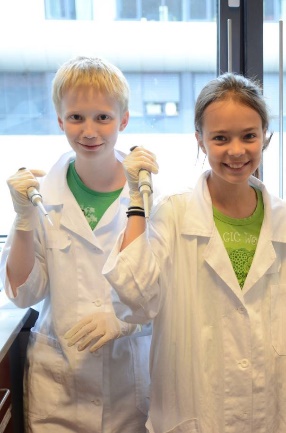 Vědecké výukové centrum Bioskop oslavilo na Masarykově univerzitě už pět let. Za vznikem výukového centra Bioskop stála snaha přitáhnout děti a mladé lidi ke studiu přírodovědných oborů a seznámit je s univerzitou a prací vědců. Původně nabízel Bioskop žákům šest kurzů z oblasti biologie a chemie, dnes si mohou vybírat ze 41 tematických hodin, které se nově věnují třeba i genetice nebo paleontologii. Během pěti let fungování prošlo programy Bioskopu na 13 tisíc účastníků. Někteří z nich se již  do Bioskopu vrací jako lektoři. Přijímací řízení do bakalářského a magisterského studiaUniverzita v roce 2018 pokračovala v realizaci koncepce přijímacího řízení, které prošlo velkou změnou v roce 2017. V řadě měst České a Slovenské republiky byl ve dnech 21. a 22. dubna 2018 uskutečněn Test studijních předpokladů (TSP) pro přijímací řízení do bakalářských a magisterských studijních programů. Test byl administrován ve 257 různých termínech pro celkem 13 546 uchazečů o studium na Masarykově univerzitě (z 16 986 pozvaných). Počet uchazečů pozvaných k TSP byl srovnatelný s  počtem předchozího roku. Kromě Brna měli uchazeči možnost test skládat v Praze, Ostravě, Českých Budějovicích, Jihlavě, Zlíně, Hradci Králové, nově rovněž v Olomouci. Dále také v Bratislavě, Žilině, Banské Bystrici a Košicích. Nejvyšší zájem byl o konání TSP v Praze, Ostravě a Olomouci. Téměř ve všech městech bylo možno vyhovět primárním preferencím uchazečů, s výjimkou těch uchazečů, kteří souběžně s TSP konali v Brně i oborový test. Test studijních předpokladů se v roce 2018 skládal ze šesti subtestů: Verbální myšlení, Analytické myšlení, Prostorová představivost, Kritické myšlení, Kulturní přehled a Numerické myšlení. Všechny subtesty obsahovaly úlohy v českém (celkem 50) a anglickém jazyce (celkem 10 úloh). Jednotlivé součásti TSP jsou zaměřeny na specifické schopnosti, v různé míře uplatňované při studiu každého oboru vysokoškolského studia. E-learningový kurz přípravy na TSP, on-line procvičování testu a veřejné verze všech dosavadních přijímacích zkoušek jsou přístupné zdarma na webových stránkách univerzit a umožňují kvalitní přípravu na přijímací zkoušku všem uchazečům bez ohledu na jejich finanční možnosti či vzdálenost místa bydliště. Jednotlivé fakulty činily drobné změny v koncepci přijímacího řízení, z nichž všechny mají vést ke sjednocení a transparentnosti podmínek a komfortu uchazečů. Skladba jednotlivých součástí přijímacích zkoušek je na univerzitě velmi rozmanitá. Šest z devíti fakult koná k TSP ještě své oborové testy, dvě fakulty administrují vlastní přijímací zkoušky. FSS nabízí uchazečům možnost výběru z přijímacích zkoušek organizovaných společností Scio nebo TSP a jejich různou kombinaci, na FSpS uchazeči typicky skládají praktické fyzické zkoušky, rovněž tak na PdF, kde do hry vstupují i talentové zkoušky. Největší pestrost ve skladbě přijímacích zkoušek je na FF, kde se uchazeči mohou kromě TSP a oborového testu potkat také s ústní zkouškou, nutností prezentovat se motivačním dopisem a předložit seznam četby. Na PřF a FF byla administrace TSP spojena s administrací oborových testů a uchazeči tak mohli veškeré součásti přijímací zkoušky nebo jejich podstatnou část absolvovat v jediném termínu.V průběhu roku 2018 byla provedena i analýza nastavení podmínek stávajícího přijímacího řízení a vyhodnocování jeho výsledků. Z analýzy vyplynula doporučení pro zvýšení psychometrické kvality oborových testů a pro postupy zveřejňování informací o přijímacích zkouškách uchazečům. Od podzimu roku 2018, tedy pro akademický rok 2019/2020, si uchazeči podávali jednu přihlášku do studijního programu (avšak počet přihlášek na MU zůstal bez omezení), v rámci které si mohli zvolit až tři studijní plány a ty označit prioritami. V rámci tzv. sdruženého studia vybírali uchazeči z hlavních a vedlejších plánů, které jsou nabízeny buď v tzv. doporučených kombinacích, kde je zaručena rozvrhová kompatibilita, nebo v tzv. otevřených kombinacích, kdy lze některé plány kombinovat libovolně napříč univerzitou. Pro učitelské programy byla vytvořena studijní nabídka zohledňující jejich specifika ve smyslu symetrického studia. Významnou změnou v roce 2018 prošla elektronická přihláška ke studiu, která byla zpřístupněna od podzimu 2018. Zásadní inovací je nový design přihlášky kladoucí důraz zejména na jednoduchost, přehlednost a použitelnost aplikace i na mobilních zařízeních, tedy v souladu se současnými trendy uživatelské přívětivosti.Studijní poradenstvíV roce 2018 byla Poradenským centrem MU realizována řada aktivit, které postupně směřují k dobudování komplexního systému celouniverzitního poradenství. Vznikla síť fakultních garantů studijní úspěšnosti – osob, které monitorují stav a příčiny studijní neúspěšnosti na příslušné fakultě a spolupracují na návrzích a implementaci protektivních opatření. Poradenství směrem ke studentům a uchazečům o studium bylo na úrovni fakulty posíleno pomocí fakultních poradců. Ti jakožto zástupci Poradenského centra MU poradenství buď přímo poskytují, nebo žadatele nasměrují na správné místo na univerzitě (případně mimo ni), aby byl jejich dotaz vyřešen co nejrychleji. Poradenství na úrovni jednotlivých studijních programů je zajištěno pomocí sítě programových konzultantů. Konzultanti jsou k dispozici jak studentům, tak uchazečům o studium a v období přijímacího řízení jsou podstatným článkem pomoci uchazečům při výběru studijního programu.  Vhodný výběr studijního programu byl dále podpořen tvorbou nových popisů studijních programů pro bakalářské a magisterské studium.  V průběhu roku byl rovněž spuštěn webový portál Poradenského centra MU na adrese www.muni.cz/studenti, který funguje jako přehledná informační základna a výchozí rozcestník pro dostupné formy poradenství uvnitř i vně Masarykovy univerzity.Dále byla připravena a spuštěna komunikační kampaň, která napomohla osvětě klíčových témat a popularizaci poradenství směrem ke studentům a uchazečům.Nad rámec Poradenského centra MU funguje na lékařské fakultě ještě tzv. peer mentoring, kdy pověření studenti vyšších ročníků radí mladším kolegům, jak zvládnout studijní plány a nároky. Na přírodovědecké fakultě pak poradenství poskytované studijním oddělením doplňují zástupci ředitelů jednotlivých ústavů pro pedagogické záležitosti, kteří jsou k dispozici studentům na úrovni oborů. Pro studenty všech brněnských univerzit je také přístupné Maths and Stats Support Centre fungující na ESF MU. Prostřednictvím zaškolených tutorů z řad studentů i pedagogů nabízí zájemcům konzultace k matematickému či statistickému vyhodnocování dat do diplomových prací a další pomoc při studiu matematiky a statistiky. Služby centra jsou pro studenty zdarma.Poradenské centrum MU nabízí i službu psychologického poradenství, v roce 2018 jej využilo 281 studentů a celkem bylo poskytnuto 680 psychologických konzultací. Aktivity pro uchazeče o studium a spolupráce se školamiRok 2018 byl pro Masarykovu univerzitu a její komunikaci vůči uchazečům velikou výzvou. Celá studijní nabídka prošla zásadními změnami a musela být proto uchazečům srozumitelně představena.První polovina roku byla věnována strategii uchopení komunikace nové studijní nabídky, produkci tištěných materiálů pro uchazeče a jejich redesign s ohledem na nový jednotný vizuální styl univerzity. Nové podoby se tak dočkal časopis Studuj na MUNI, fakultní brožurky i doplňkové propagační materiály pro uchazeče. Období zápisů bylo podpořeno rozesíláním speciálních motivačních newsletterů ve fakultních mutacích, které uchazeče seznámily s děním na jejich budoucí fakultě. Pravidelné zpravodajství uchazeči nacházeli také na facebookovém profilu Studuj na MUNI nebo prostřednictvím univerzitních newsletterů.Univerzita se v novém akademickém roce 2018/2019 poprvé uchazečům otevřela v rámci celouniverzitního dne otevřených dveří Open Day MUNI 2018 v pátek 14. září, kde si návštěvníci mohli během jednoho dne prohlédnout až tři fakulty či některá mimofakultní pracoviště. Akci předcházelo setkání ředitelů středních škol, které se konalo v prostorách Univerzitního kina Scala a bylo věnováno zejména představení nové studijní nabídky a diskuzi tématu studijní neúspěšnosti.Středoškoláci měli příležitost se s univerzitou seznámit díky sérii tradičních prezentací na středních školách, historicky podruhé se uskutečnila také Science Slam MUNI Tour, která středoškolákům populární formou představila různé vědecké oblasti.Různé programy směrem k uchazečům a středoškolákům mají i jednotlivé fakulty. Širokou nabídkou vyniká přírodovědecká fakulta, která dlouhodobě pořádá mnoho soutěží a soustředění pro středoškoláky. Populární je vědecký biologický kroužek Bioskop pro studenty ZŠ a SŠ, který v roce 2018 oslavil 5 let své činnosti. V roce 2018 se poprvé uskutečnila Science Academy, což je analogický zájmový program pro studenty středních škol. Ve spolupráci PřF s FI probíhají soutěže InterLoS a InterSoB, v kooperaci s ESF byla znovu vyhlášena multioborová soutěž Bohatství Země zaměřená na těžbu nerostných surovin. Společně s Jihomoravským centrem pro mezinárodní mobilitu se uskutečnila T-exkurze, tedy soubor workshopů nabízející možnost zakusit vysokoškolské studium v přírodovědných oborech. Samostatnou kategorií jsou akce pro učitele SŠ. Pro ně jsou pořádány Kurzy genetiky a molekulární biologie, noční exkurze za netopýry a další vzdělávací kurzy. Široké veřejnosti jsou nabízeny oblíbené Botanické exkurze a pominout nelze ani velice široké spektrum populárních akcí Botanické zahrady, která je nedílnou součástí přírodovědecké fakulty. Prostřednictvím korespondenční soutěže pro středoškoláky s názvem Seminář ekonomických mozků cílí na motivované uchazeče i ekonomicko-správní fakulta. Na podzim byl vyhlášen 5. ročník soutěže, třem nejlepším řešitelům nabízí fakulta mimo věcných cen také prominutí přijímacích zkoušek. Další projekt Touch Econ má za úkol seznámit středoškoláky s vyučováním a povinnostmi studia na vysoké škole. V rámci programu si lze vybrat z osmi až deseti předmětů v každém semestru a docházet na přednášky a semináře jako běžní studenti ESF MU. Fakulta je spolupořadatel Prezentiády, soutěže v prezentačních dovednostech středoškoláků a starších žáků základních škol. Po dobu 20 týdnů probíhal v roce 2018 na lékařské fakultě již druhý Foundation course, který v rámci intenzivní výuky chemie, biologie, fyziky a českého jazyka připravoval zahraniční uchazeče o studium všeobecného a zubního lékařství k přijímacím zkouškám. Kapacita kurzu je 40 zahraničních studentů.Na filozofické fakultě v roce 2018 pokračoval projekt Otevřená fakulta, uchazeči si mohli opět zkusit TSP nanečisto nebo poznat akademické prostředí zevnitř prostřednictvím Týdne humanitních věd.Fakulta informatiky rozvíjela svůj ambasadorský program pro SŠ a mnoho dalších seminářů a workshopů, například Korespondenční seminář z informatiky či Kurz programování v jazyce Python speciálně pro středoškolské studenty.Na fakultě sociálních studií se uskutečnil 10. Multimediální den, část programu se zaměřovala na žáky středních i základních škol. Účastníci si mohli vyzkoušet, jak to chodí v opravdových novinách nebo si v týmu zahrát únikovou hru FakeScape. Pro tvůrce školních časopisů byl připraven workshop School Press Club. Zároveň byly vyhlášeny výsledky soutěže o nejlepší školní časopis, o titul usilovalo rekordních 400 škol. Závěr roku přinesl spolupořadatelství celostátní studentské soutěže pIšQworky, jejíž grandfinále se díky Masarykově univerzitě uskutečnilo v atriu FSS.V roce 2018 se dále uskutečnil pilotní projekt MiniErasmus, díky němuž si středoškoláci mohli na vlastní kůži vyzkoušet vysokoškolské studium. Z fakult MU se zapojily FSS, FF, PrF a ESF. Studijní nabídka bakalářského a magisterského studiaRok 2018 byl pro Masarykovu univerzitu přelomový, neboť byl rokem získání institucionální akreditace a rokem výrazné revize vzdělávací nabídky. Cílem bylo zpřehlednit studijní nabídku novým uchazečům, zlepšit prostupnost studia, napomoci ke snížení studijní neúspěšnosti, promítnout do vzdělávací činnosti aktuální posuny ve vědeckém poznání a reagovat na širší společenské a ekonomické trendy. Nejvýrazněji se změny dotkly především studijních programů bakalářského a do jisté míry také magisterského typu, v nichž univerzita maximálně využila prostor vytvořený novelou vysokoškolského zákona. Postupnou proměnou začaly v roce 2018 procházet i doktorské studijní programy, jejichž systematická revize však proběhne až v roce 2019. Nejmarkantnějším vnějším projevem provedené revize studijní nabídky je integrace nově schválených bakalářských a magisterských studijních programů, jejichž cílový počet by měl oproti původní nabídce studijních oborů klesnout zhruba o třetinu. Výsledná podoba studijní nabídky je pak výsledkem přibližně roční intenzivní přípravy, na které se podílely desítky garantů studijních programů a jejich týmů, externích hodnotitelů, zástupci fakultních a univerzitních orgánů i neakademických pracovníků. Univerzita nabízela nové studijní programy již v příjímacím řízení pro akademický rok 2019/2020, které započalo v listopadu 2018.Nová studijní nabídka studentům v budoucnu umožní více diferencovat vzdělávací cesty uvnitř jednoho programu s cílem nabídnout alternativní varianty průchodu studiem. Ve výsledku se tedy studentům nabízí možnost absolvovat jednooborové studium, jednooborové studium se zvolenou specializací, nebo volit kombinaci hlavního a vedlejšího oboru v rámci takzvaného sdruženého studia. V přijímacím řízení zahájeném v roce 2018, tedy pro akademický rok 2019/2020, si uchazeči mohli podat do daného studijního programu pouze jednu přihlášku (na MU však libovolný počet přihlášek), v rámci tohoto studijního programu mohli volit až tři varianty studijního plánu. Tak zásadní inovaci doprovázela marketingová podpora ve formě instruktážních videí i nového webu univerzity, které změny uchazečům vysvětlily. Významným prvkem v komunikaci nové studijní nabídky a přijímacího řízení byl, kromě studijních oddělení fakult a poradců v rámci sítě Poradenského centra MU, také tým komunikátorů spravujících adresu prihlaska@muni.cz, kteří zodpověděli cca 8 tisíc dotazů ze strany uchazečů o studium.V rámci transformace studijní nabídky musely být učiněny i změny v procesu uznávání vysokoškolského zahraničního vzdělání a kvalifikací. Se změnou studijní nabídky došlo k rozšíření portfolia studijních programů pro získání osvědčení o jejich uznání. Masarykova univerzita je v této záležitosti vyhledávanou institucí a ročně prozkoumá a právně vyřídí na 800 žádostí. Vedle uvedené restrukturalizace studijní nabídky vznikaly na jednotlivých fakultách i zcela nové studijní programy. Na filozofické fakultě se jednalo o nový bakalářský studijní program Vietnamistika. Jeho absolventi budou disponovat nejen specializací na Vietnam, vietnamštinu a další geograficky blízké jazyky, získají také znalosti o zemích východní a jihovýchodní Asie, širší rozhled o asijské ekonomice, kultuře a jejích tradicích. Poznatky si studenti ověří a prohloubí na semestrální stáži v zahraničí a v pracovní praxi s rozsahem 250 hodin.Na ekonomicko-správní fakultě byl připraven nový navazující magisterský studijní program Finance a právo, který je mezifakultním studijním programem vyučovaným ve spolupráci ESF a PrF a navazuje na stejnojmenný bakalářský studijní program. Studijní program má za úkol dále prohloubit znalosti studentů v oblasti financí a práva se zaměřením na efektivní řízení finančních a dalších institucí. Na téže fakultě byl výrazně modifikován již dříve vyučovaný navazující magisterský studijní obor Regionální rozvoj a správa na studijní program Regionální rozvoj se specializacemi Projektový management a Cestovní ruch.V roce 2018 vznikl na fakultě sportovních studií bakalářský studijní program Osobní a kondiční trenér, jenž byl finančně podpořen z projektu OP VVV MUNI 4.0. Studijní program je zaměřen na přípravu odborníků v plánování, organizaci, řízení, realizaci a poradenství pro výkonnostní a rekreační sportovce i běžnou populaci. Studijní plány jsou nastaveny tak, aby absolventům bylo umožněno pokračovaní jak do navazujícího magisterského programu Kondiční trénink a aplikovaná kineziologie, tak i do navazujícího magisterského studia Učitelství tělesné výchovy pro základní a střední školy, které vede k regulovanému povolání učitele na 2. stupni ZŠ a SŠ.Celoživotní vzděláváníMasarykova univerzita klade velký důraz na podporu a rozvoj celoživotního vzdělávání pro všechny profesní a věkové skupiny obyvatel. V roce 2018 bylo napříč univerzitou zrealizováno 840 programů celoživotního vzdělávání, které v průběhu roku absolvovalo 18 895 posluchačů. Nejvýrazněji se v roce 2018 rozvíjely vzdělávací aktivity v oblasti společenských, přírodních a zdravotnických věd. Nabídku tvořily akreditované studijní programy a profesně zaměřené rozšiřující, doplňující, specializační vzdělávání pro široké spektrum oborů a profesí včetně rekvalifikačních kurzů. Mezi nejtypičtější skupiny účastníků tak patřili učitelé, lékaři, sociální pracovníci, úředníci státní a veřejné správy, ale také sportovní trenéři nebo senioři na Univerzitě třetího věku. Nejde však jen o to rozšiřovat vzdělání osob různého profesního zaměření. Cílem programů realizovaných v rámci celoživotního vzdělávání je i zábavně a prakticky popularizovat vědu. Snahou Masarykovy univerzity je těmito aktivitami podněcovat v dětech a mládeži zájem o vědu, vytvářet kompetence k celoživotnímu učení a podporovat mezigenerační učení. Mezi příklady dobré praxe proto právem patří dětská univerzita MjUNI nebo vědecké výukové centrum Bioskop, kde se v loňském roce vzdělávalo několik tisíc žáků základních a středních škol včetně jejich rodičů a prarodičů.  V rámci organizace kurzů zaměřených na konkrétní cílové skupiny se stále významněji uplatňují metody umožňující přístup široké veřejnosti v podstatě z jakéhokoliv místa na světě. Pro efektivní elektronickou podporu vzdělávání využívá Masarykova univerzita nejnovější informační a komunikační technologie. V současné době zajišťuje podporu takového způsobu vzdělávání Elportál Informačního systému MU.Do oblasti celoživotního vzdělávání na Masarykově univerzitě patří již od roku 1990 i Univerzita třetího věku (U3V), která v rámci své činnosti spolupracuje na realizaci vzdělávacích aktivit s různými organizacemi např. s Magistrátem města Brna, Národním památkovým ústavem, Moravskou zemskou knihovnou či Moravským zemským muzeem. Snahou U3V je podporovat zájem seniorů o další vzdělávání, rozvoj tělesných i duševních aktivit, kultivovat a obohacovat jejich život. Pro zájemce, kteří nemohou na výuku ze zdravotních důvodů docházet, je ve spolupráci s Krajským úřadem Jihomoravského kraje zajišťována realizace vzdělávacích aktivit přímo v domovech pro seniory. V roce 2018 bylo takto zrealizováno 17 vzdělávacích kurzů, kterých se zúčastnilo celkem 285 osob.Infografika ke kap. 1Vývoj počtu studentů na MUNIStudenti na MUNI dle typu a formy studia v roce 2018Podíl studentů v navazujícím magisterském studiu na MUNI příchozích z jiných VŠ: 30 % příchozích z jiných VŠStudijní nabídka MUNI v roce 2018Bakalářské obory 				139Magisterské obory 				6Navazující magisterské obory 		169Doktorské obory				129Počet studijních oborů celkem		443*Celkový počet studijních programů, popř. oborů na MUNI, které jsou uskutečňovány v různých formách, jazycích a oborových kombinacích.Přijímací řízení do akademického roku 2018/2019 pro bakalářské a dlouhé magisterské studijní programyPočet uchazečů o studium					22 997Uchazeči o studium z ČR vně Jihomoravského kraje	65 %Počet podaných přihlášek					39 684Počet přijetí do studia					15 079Počet zápisů do studia					7 969Počet studentů na fakultách MUNI v roce 2018: 31 707 studií na MUNIVývoj počtu studentů se zdravotním postižením a poruchami učeníKvalitní vzdělávání reflektující aktuální trendyMasarykova univerzita získala institucionální akreditaci 
a připravila novou nabídku studijních programů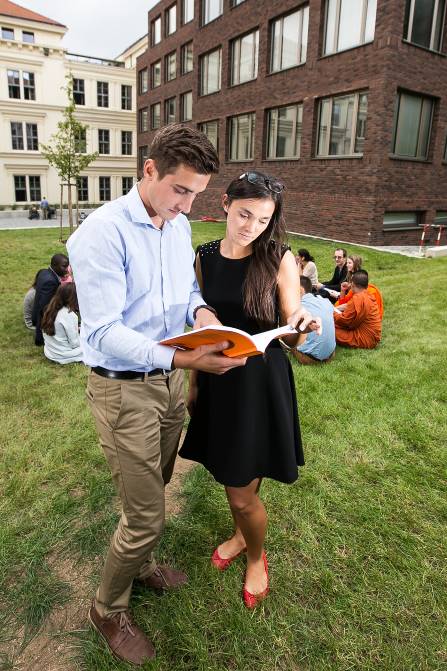 Národní akreditační úřad udělil Masarykově univerzitě institucionální akreditaci pro všech 23 oblastí vzdělávání, o které požádala. Univerzita si tak po dobu dalších 10 let bude sama schvalovat a upravovat vlastní studijní programy, a to prostřednictvím Rady pro vnitřní hodnocení MU. V průběhu roku 2018 došlo k revizi studijní nabídky, počet nabízených studijních programů univerzita snížila z původních 182 na 126. Studenti si nově mohou při podávání přihlášky volit různé studijní plány, včetně specializací a sdruženého studia. Vnitřní systém zajišťování a hodnocení kvalityV roce 2017 přistoupila Masarykova univerzita k důkladnému zhodnocení svého vnitřního systému zajišťování a hodnocení kvality a na základě výsledků této vlastní analýzy deklarovala, že existující hodnoticí mechanismy poskytují dostatečné záruky pro převzetí většího dílu společenské odpovědnosti v podobě institucionální akreditace. V roce 2018 pak dospěli ke stejnému závěru rovněž hodnotitelé Národního akreditačního úřadu pro vysoké školství, kteří konstatovali, že institucionální prostředí Masarykovy univerzity je dlouhodobě fungující, opírá se o vhodně koncipované vnitřní předpisy a další dokumenty strategické a bilanční povahy a že celý systém zajišťování kvality vzdělávací, tvůrčí a s nimi souvisejících činností je plně funkční. Péče o kvalitu vzdělávací, tvůrčí a souvisejících činností je na Masarykově univerzitě založena na součinnosti různých orgánů univerzity a fakult, jejichž svorníkem je patnáctičlenná Rada pro vnitřní hodnocení MU jakožto nejvyšší instance v oblasti hodnocení kvality. Ve snaze o posílení nezávislosti a zajištění dostatečné kritičnosti je RVH MU složena způsobem, který výrazně omezuje rizika plynoucí z případných střetů zájmů, a to i díky zapojení externích členů, kteří mají – stejně jako zástupce z řad studentů – stejná práva a povinnosti jako interní členové. V roce 2018 se RVH MU sešla ke 14 řádným zasedáním, v jejich průběhu schválila 349 návrhů nových studijních programů a projednala rovněž 4 metodické dokumenty zpřesňující některé postupy zajišťování kvality činností univerzity. Jednotliví členové RVH MU se navíc zúčastnili celkem 216 hodnoticích schůzek věnovaných přípravě konkrétních studijních programů.V souladu s nově udělenou institucionální akreditací se hlavní pozornost Masarykovy univerzity v oblasti kvality soustředila v roce 2018 na hodnocení a samosprávné schvalování studijních programů, které je součástí systematického úsilí o komplexní revizi studijní nabídky. V praxi tím byla důkladně prověřena většina nově zavedených mechanismů vnitřního systému zajišťování kvality týkající se zajišťování kvality studijních programů: vlastní hodnocení studijního programu (sebehodnoticí zpráva), hodnocení studijního programu na principu peer-review (posudek externího hodnotitele), hodnoticí schůzka za účasti externího hodnotitele a vedení fakulty, hodnocení ze strany RVH MU zaměřená zejména na kontrolu naplnění standardů kvality studijních programů. V rámci své rozhodovací činnosti RVH MU průběžně interpretovala, upřesňovala a doplňovala obecné standardy kvality studijních programů MU. Tato precedentní rozhodnutí budou následně shrnuta do samostatného dokumentu a poslouží zejména jako metodická pomůcka pro přípravu nových studijních programů či jejich dalších změn. Rada pro vnitřní hodnocení MU rovněž průběžně shromažďovala podněty pro úpravu mechanismů zajišťování kvality studijních programů s předpokladem zásadnější novely vnitřního předpisu Schvalování, řízení a hodnocení kvality studijních programů MU v roce 2019. V souvislosti se schvalováním studijních programů na základě nových standardů přistoupila v roce 2018 Masarykova univerzita také k posílení role garanta studijního programu, což se adekvátně promítlo rovněž do novelizace vnitřního mzdového předpisu. Souběžně probíhala příprava metodických dokumentů k činnosti rad studijních programů, které začnou fungovat od roku 2019 jako poradní orgány jednotlivých garantů a mimo jiné významně rozšíří prostor pro aktivní zapojení studentů do hodnocení.Významná úloha při schvalování studijních programů připadla rovněž podpůrným nástrojům vytvářeným a rozvíjeným v prostředí IS MU a zejména síti koordinátorů pro kvalitu na jednotlivých fakultách, která slouží jako administrativně-technické zázemí v nově zaváděných postupech vnitřního hodnocení. Nad rámec hodnocení a schvalování studijních programů v roce 2018 univerzita dále zahájila přípravu mimořádné kontroly závěrečných prací předložených k obhajobě v uplynulých dvou dekádách, jejímž hlavním cílem je zhodnotit funkčnost existujících mechanismů prevence plagiátorství.Již tradičně pořádala Masarykova univerzita ve spolupráci s dalšími partnerskými institucemi konferenci Hodnocení kvality vysokých škol, která se konala 10.–11. května 2018 v Telči. Tematicky byla konference zaměřena na první zkušenosti českých univerzit s institucionální akreditací, ale také na mechanismy vnitřního hodnocení a schvalování studijních programů.Institucionální akreditaceV roce 2018 získala Masarykova univerzita institucionální akreditaci pro všech 23 oblastí vzdělávání, o které požádala Národní akreditační úřad pro vysoké školství a které pokrývají drtivou většinu studijní nabídky univerzity. Posílila tak významně svou odpovědnost za zajišťování kvality svých činností, projevující se zejména oprávněním schvalovat samostatně studijní programy uskutečňované v rámci uvedených oblastí vzdělávání.Žádost o udělení institucionální akreditace MU podala v prosinci 2017 a v prvních měsících roku 2018 následně prošla důkladným hodnocením ze strany Národního akreditačního úřadu. V průběhu 24 návštěv na místě věnovaly jednotlivé hodnoticí komise důkladnou pozornost jak prověření celkového institucionálního prostředí univerzity a zejména mechanismům vnitřního zajišťování kvality, tak stavu a perspektivám dalšího rozvoje každé jednotlivé oblasti vzdělávání. Rada NAÚ na svém zasedání dne 24. 5. 2018 rozhodla o udělení institucionální akreditace Masarykově univerzitě na 10 let pro následující oblasti vzdělávání, a to ve většině případů pro studijní programy bakalářského, magisterského i doktorského typu: Bezpečnostní obory (pro bakalářské studijní programy), Biologie, ekologie a životní prostředí, Ekonomické obory, Filologie, Filozofie, religionistika a teologie, Fyzika, Historické vědy, Chemie, Informatika, Matematika, Mediální a komunikační studia (pro bakalářské a magisterské studijní programy), Neučitelská pedagogika, Politické vědy, Právo, Psychologie, Sociální práce, Sociologie, Tělesná výchova a sport; Kinantropologie, Učitelství, Vědy o umění a kultuře, Vědy o Zemi, Všeobecné lékařství a zubní lékařství (pro magisterské a doktorské studijní programy), Zdravotnické obory. NAÚ rovněž udělil Masarykově univerzitě oprávnění samostatně vytvářet a uskutečňovat studijní programy doktorského typu ve výše uvedených oblastech vzdělávání ve spolupráci s následujícími pracovišti Akademie věd České republiky s postavením veřejné výzkumné instituce: Astronomický ústav AV ČR, Biofyzikální ústav AV ČR, Botanický ústav AV ČR, Geologický ústav AV ČR, Matematický ústav AV ČR, Psychologický ústav AV ČR, Ústav analytické chemie AV ČR, Ústav biologie obratlovců AV ČR, Ústav fyziky materiálů AV ČR, Ústav fyziky plazmatu AV ČR, Ústav makromolekulární chemie AV ČR, Ústav pro českou literaturu AV ČR, Ústav přístrojové techniky AV ČR, Ústav výzkumu globální změny AV ČR.Realizace průzkumů a získávání zpětné vazbyInstitucionální průzkumy tvoří dlouhodobou oporu Masarykovy univerzity ve strategickém plánování a zajišťování kvality. V roce 2018 se celkově uskutečnilo 10 celouniverzitních průzkumů. Série průzkumů v roce 2018 začala Čtenářským průzkumem MUNI, který zjišťoval odpovědi na otázky týkající se čtenářského vnímání obsahu, rozsahu a tematického pokrytí zpravodajských kanálů MU. Výsledky průzkumu se staly základem pro plánovaný redesign univerzitního časopisu a jeho online podoby.Absolventské průzkumy se v roce 2018 uskutečnily hned dva. Zkraje roku byli prostřednictvím e-mailu i tištěných dopisů osloveni absolventi univerzity z let 2015 a 2016, aby se zúčastnili již 11. šetření Uplatnění absolventů v praxi. V průběhu roku pak čerství absolventi magisterského studia odpovídali ve 22. ročníku průzkumu Ukončení studia na MUNI – Ohlédnutí a perspektiva. Na jaře byl spuštěn druhý ročník průzkumu mezi Uchazeči o studium na MUNI, výzvu k zapojení do průzkumu dostali všichni, kteří podali e-přihlášku na MU, tedy necelých 23 tisíc osob. Studenty, kteří přicházejí na Masarykovu univerzitu do navazujícího studia s titulem získaným odjinud, následně už popáté oslovil průzkum Motivace a očekávání NMgr. studentů příchozích z jiné VŠ. Dalším průzkumem, který má v systému institucionálních průzkumů specifické místo, byly dvě vlny šetření Na cestě studiem. S prosbou o vyplnění následných dvou dotazníků byli osloveni studenti, kteří nastoupili do studia na MU v roce 2017 a zapojili se do první vlny dotazování. Typicky tak reflektovali své působení na univerzitě v průběhu druhého a třetího semestru studia, hodnotili náročnost studia a své studijní zázemí.V celoročním běhu byl pošesté realizován Průzkum příčin předčasného ukončování studií na MUNI. O důvodech ovlivňujících předčasný odchod ze studia se podělila čtvrtina oslovených osob, které ukončili studium na MU před absolutoriem.  Významnou novinkou roku 2018 byl průzkum Spokojenost zahraničních akademiků a vědců se službami na MU, který si kladl za cíl získat zpětnou vazbu od akademických pracovníků pocházejících mimo ČR a SR. Hlavními tématy průzkumu byly důvody pro práci na Masarykově univerzitě, zpětná vazba k nabízeným službám a informovanosti zahraničních zaměstnanců.Na závěr roku pak byl spuštěn průzkum Motivace a očekávání studentů prvních ročníků na MUNI, do něhož se zapojila polovina oslovených bakalářských a magisterských prváků na MU (4 032 respondentů). Podpora mimořádně nadaných studentůJednotlivé fakulty univerzity se snaží podporovat mimořádně nadané studenty různými formami podpory, od stipendijních programů a cen až po speciální vzdělávací aktivity. Významnou součástí studia i přípravy na praxi na právnické fakultě je samostatná studentská vědecká a odborná činnost (SVOČ), která u studentů posiluje schopnost prezentovat výsledky své práce a jejich veřejnou obhajobu. Fakulta také každoročně uděluje Cenu IUS et SOCIETAS za esej obsahující nejzajímavější podněty, pohledy a otázky týkající se role práva a justice ve společnosti. Vyhlašovateli ceny jsou mimo PrF MU ještě FSS MU a Vzdělávací nadace Jana Husa. Zapojenými partnery soutěže jsou Ústavní soud, Nejvyšší soud, Nejvyšší správní soud, Nejvyšší státní zastupitelství a Veřejná ochránkyně práv, kteří spolu s porotci z vyhlašujících institucí rozhodují o udělení finančních odměn pro autory soutěžních prací až do souhrnné výše 100 000 Kč. Právnická fakulta rovněž podporuje své studenty v účasti na tzv. moot courtech, které přinášejí jedinečnou možnost vyzkoušet si argumentační dovednosti, nabyté znalosti i týmovou spolupráci v prestižním prostředí.Lékařská fakulta má v ČR unikátní program pro talentované studenty P-PooL (pregraduální program pro motivované studenty lékařství), který vytvořila po vzoru zahraničních univerzit. K běžnému studiu všeobecné medicíny si účastníci programu přibírají teoretické i praktické kurzy zaměřené na výzkum. Na konci roku 2018 se na dokončení programu chystali jeho první absolventi. Přírodovědecké fakulta tradičně organizuje korespondenční semináře pro talentované studenty středních škol (např. BRKOS, KOMÁR, IBIS či VIBUCH), do nichž zapojuje i stávající studenty fakulty. Současně i (spolu)pořádala celostátní kola středoškolských olympiád (např. biologická, chemická, geologická). Talentovaným studentům nabízí fakulta rozsáhlou stipendijní podporu, ať už formou stipendií prospěchových, tvůrčích (například formou ceny děkana nebo ceny ředitele ústavu) nebo v podobě stipendií na podporu reprezentace fakulty či na podporu aktivit souvisejících se studiem.Na pedagogické fakultě mají studenti možnost získat stipendia prospěchová, tvůrčí a za reprezentaci fakulty a univerzity. Aktivním studentů pak fakulta přiznává stipendium na pedagogickou a humanitární činnost, určené těm, kteří se svou činností nad rámec svých studijních povinností významnou měrou zasloužili o pomoc dětem, mládeži a dospělým se sociálním znevýhodněním, postižením nebo onemocněním.Ekonomicko-správní fakulta odměňuje nejlepší studenty prospěchovým stipendiem, nabízí také stipendia na podporu projektu závěrečné práce a za významnou reprezentaci fakulty. Novinkou je stipendium podporující získání druhého vysokoškolského diplomu ze zahraničí. Nejlepší studenti a vynikající bakalářské a diplomové práce získávají cenu děkana. Fakulta dále organizuje TopSeC neboli Top Students Centre, který nabízí studentům z celé MU jedinečnou příležitost setkávat se s experty z oboru, vyzkoušet si nanečisto výběrová řízení, zapracovat na soft skills a získat zajímavé poznatky z praxe.Fakulta informatiky poskytuje vynikajícím studentům prospěchové stipendium odstupňované podle jejich studijních výsledků. Perspektivní nově přijatí studenti, kteří odmaturovali z matematiky za 1 nebo se účastnili olympiády, mohou čerpat motivační stipendium ve výši 7 000 Kč. Nadaní studenti jsou od roku 2017 podporováni stipendijním programem na ocenění dlouhodobých výborných studijních výsledků a vynikajících závěrečných prací a dále programem pro podporu aktivit souvisejících se studiem. Na fakultě sociálních studií je k dispozici Masarykovo stipendium pro nadané politology, dále program na podporu stáží a v neposlední řadě stipendium Inocence Arnošta Bláhy, prostřednictvím něhož odměňuje fakulta nejlepší bakalářské práce studentů všech kateder na fakultě. Cena je spojena se stipendiem a vystoupením na studentské konferenci konané v rámci Dne fakulty. Katedra mediálních studií a žurnalistiky k příležitosti Multimediálního dne udělila Cenu Arnošta Heinricha. Součástí tohoto ocenění nejlepších tvůrčích bakalářských prací je finanční odměna od Syndikátu novinářů jižní Moravy.Studenti fakulty sportovních studií mohou kromě tvůrčích a prospěchových stipendií čerpat také stipendium za sportovní reprezentaci. Ti studenti, kteří reprezentují ČR v jakémkoli sportu na mezinárodní úrovni, mohou žádat o prodloužení období pro plnění zkoušek.Studenti filozofické fakulty mohou pro podporu svých studijních a podobných aktivit čerpat z pestrého spektra stipendií: prospěchová, mimořádná, program na podporu publikační činnosti, podpora spolkové, kulturní a umělecké činnosti, stimulace mezinárodních mobilit a další. V rámci slavnosti Týden humanitních věd dostávají Cenu děkana spojenou s finanční odměnou autoři závěrečných diplomových prací, které jsou vyhodnoceny jako nejlepší a nejpřínosnější v daném oboru.Zatraktivnění vzdělávání novými technologiemi a metodami výukyElektronická podpora výuky je integrována do Informačního systému Masarykovy univerzity (IS MU). Poskytuje nástroje a online výukové prostředí vyučujícím, studentům i veřejnosti. V roce 2018 došlo k významnému rozvoji aplikací. Přibyla řada novinek a inovací, například ve studijních materiálech, v Interaktivních osnovách, které slouží pro rozvržení aktivit ve studovaném kurzu, v Odevzdávárnách, které slouží pro sběr úkolů a prací, v oblasti hodnocení (Poznámkové bloky, Vzájemné hodnocení studentů), v diskuzních fórech a v elektronickém testování (Odpovědníky, analýza obtížnosti otázek).Inovované aplikace nabídly učitelům i studentům nejen nové možnosti a funkce, ale prošly i změnou designu ve prospěch zobrazování na mobilních zařízeních. Nový responzivní design aplikace Správce souborů pro manipulaci se soubory a dokumenty pozitivně ovlivnil uživatelskou přívětivost a pohodlí při zobrazování studijních materiálů a jiných dokumentů na tabletech a chytrých telefonech.V roce 2018 se vyvíjela a testovala zcela nová aplikace Vzájemné hodnocení, která automatizuje výukový záměr učitele, kdy si studenti vzájemně mezi sebou hodnotí úkoly. Dále byl implementován algoritmus distribuce odevzdaných prací k hodnotitelům a proběhlo pilotní nasazení v několika předmětech. Tato aktivita je v anglické literatuře známa například pod termínem peer assessment.Pro zjednodušení přístupu k e-kurzům osobám z řad veřejnosti byly rozšířeny možnosti registrace do e-kurzu o přihlášení přes Facebook a Google. Uživatel, je-li přihlášen na Facebooku či Googlu, už nemusí vyplňovat registrační formulář v IS MU a pro potřeby registrace jsou informace automaticky převzaty z těchto systémů.Vznikl Katalog technologií ve výuce na MU, který poskytuje přehled e-learningových nástrojů používaných ve výuce na MU. Díky spolupráci učitelů a pracovníků IS MU došlo k dalšímu rozšíření e-learningu do výuky na jednotlivých fakultách MU a vznikla řada multimediálních a interaktivních výukových pomůcek, e-kurzů a e-publikací. Mnoho z nich je publikovaných na Elportále.V únoru se uskutečnil na Fakultě informatiky MU již 8. ročník Open space konference o e-learningu IS MU s ústředním tématem smysluplnosti e-learningu ve výuce. Zúčastnilo se 163 účastníků. Program nabídl zkušenosti se zařazením Skype hovorů do výuky, dále inspiraci, jak využít ve výuce video příklady s komentářem učitele, ukázky moderních výukových textů v podobě virtuální učebnice morfologie kostry člověka a podpořil diskuzi na téma daty řízené vzdělávání.Snaha univerzity modernizovat a zatraktivnit vzdělávání se odráží i v interním grantovém schématu Fondu rozvoje Masarykovy univerzity (FR MU). V této soutěži jsou podporovanými tematickými okruhy např. posilování praktických aspektů vzdělávání výukou předmětů přímo odborníky z praxe či posilování projektově orientované výuky. Příklady takových projektů uvádíme dále.Projekt Rozšíření multimediálních výukových aplikací (LF) byl zaměřen na rozšíření multimediálních aplikací při výuce neurochirurgie. Bylo vytvořeno 14 videí věnovaných hlavním subspecializacím tohoto oboru.Interaktivní mapa geografické lokalizace lidových obyčejů v České republice (FF) má přínos ve vysoké názornosti studia dané problematiky díky možnosti vizuální komparace a studia odkazovaných tematických audiovizuálních materiálů. V rámci projektu Multimediální elektronický studijní materiál pro předmět specializace II – plavání (FSpS) vznikly dvě elektronické učebnice. Každá obsahuje 30 minut videozáznamů, teorii i popis používaných pomůcek, metod a principy jejich zařazování do plaveckého tréninku. Nové kurzy v angličtině Fundamentals of human anatomy and physiology for humanists (PdF) pomáhají pochopit prostorové a topografické souvislosti uvnitř lidského těla díky použití moderních přístrojů i technologií pro virtuální realitu. Verbatim divadlo pro právníky (PrF) je druh dokumentárního divadla, inscenujícího reálné právní procesy. V rámci projektu vznikla inscenace Milada, jejíž součástí jsou i projekce vytvořené z dokumentárních záběrů z procesu s Miladou Horákovou. Díky projektu Zavedení nových forem výuky v podobě ekonomických experimentů do předmětu Základy teorie her (ESF) jsou studenti zapojeni do experimentu a konfrontováni s uměle vytvořeným rozhodovacím problémem, kdy interakce mezi účastníky probíhá přes počítačové rozhraní. V rámci projektu Rozšíření nabídky statistických kurzů v doktorském studiu na katedře psychologie (FSS) byl vytvořen kurz, který doktorské studenty seznámení s moderními přístupy statistického modelování v sociálních vědách, což umožní zkvalitnit jejich vědeckou práci.Projekt Inovace předmětu Teaching lab (FI) se zaměřil na zvyšování pedagogických kompetencí magisterských a doktorských studentů. Vznikly metodické podklady a ojedinělá učitelská sbírka aktivit pro výuku informatiky.S podporou projektu Nové experimenty pro výuku a popularizaci fyziky (PřF) byly pořízeny nové pomůcky a přístroje, které umožňují realizovat spektrum experimentů z oblastí akustiky a optiky.Infografika ke kap. 2Vývoj počtu studentů MUNI na akademického a odborného pracovníkaAbsolventi MUNI za rok 2018 dle forem a typu studiaV roce 2018 absolvovalo MUNI 7 165 studií celkem.Celouniverzitní studentské průzkumy na MUNI realizované v roce 2018Uchazeči o studium na MUNINávratnost: 20 %, 4 373 respondentůMotivace a očekávání studentů prvních ročníků na MUNINávratnost: 54 %, 4 032 respondentůNa cestě studiem – 2. vlnaNávratnost: 51 %, 1 113 respondentůNa cestě studiem – 3. vlnaNávratnost: 40 %, 766 respondentůMotivace a očekávání studentů navazujícího magisterského studia příchozích z jiné VŠNávratnost: 40 %, 396 respondentůPředčasné ukončování studií na MUNINávratnost: 24 %, 1 526 respondentůUkončení studia na Masarykově univerzitě – Ohlédnutí a perspektivaNávratnost: 42 %, 1 090 respondentůUplatnění absolventů MUNI po 1–2 letech v praxiNávratnost: 30 %, 1 983 respondentůCelouniverzitní předmětová anketa – semestr jaro 2018Návratnost: 30 %, 7 608 respondentůCelouniverzitní předmětová anketa – semestr podzim 2018Návratnost: 38 %, 11 261 respondentůAsociace s MUNI z pohledu jejích uchazečůCo Vás napadne jako první, když se řekne „Masarykova univerzita“?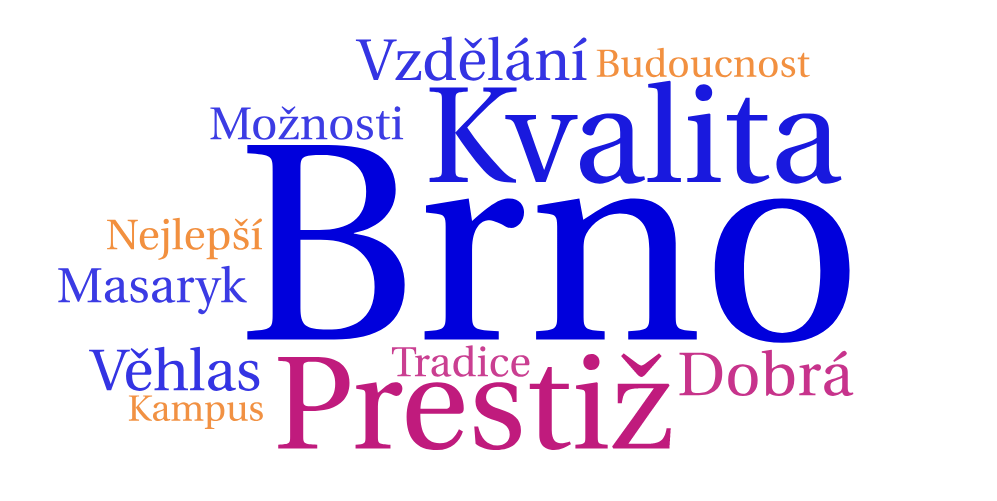 Nejsilnější stránky MUNI z pohledu prváků„Co se Vám na Masarykově univerzitě líbí?"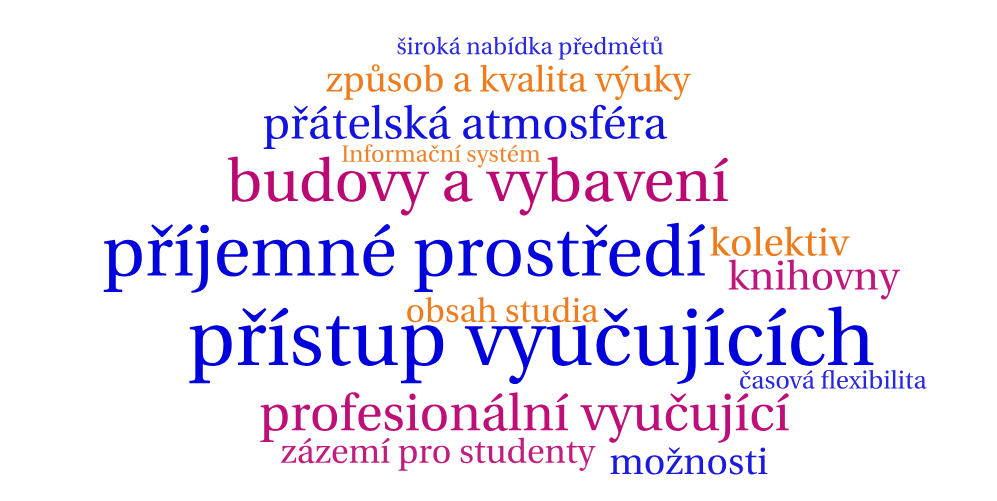 Vnímání studia na MUNI jejími absolventy magisterského studia„Studium na Masarykově univerzitě bylo…“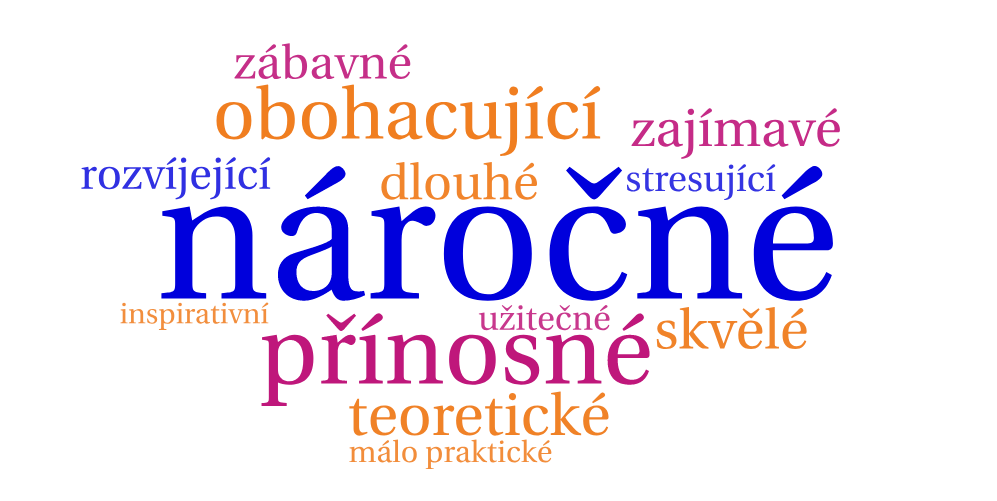 Internacionalizace ve vzdělávání Čtvrtstoletí spolupracují právníci z MUNI s USA. Strůjce spolupráce Michael P. Seng převzal čestný doktorát Masarykovy univerzity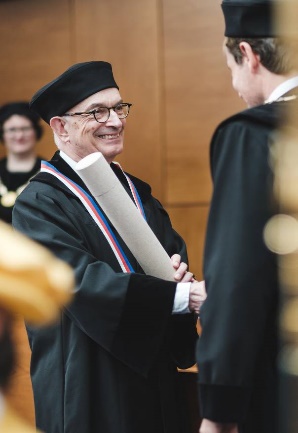 Už 25 let trvá spolupráce mezi Právnickou fakultou MU a John Marshall Law School v Chicagu, která zahrnuje nejen každoroční podzimní návštěvu amerických odborníků na právo v Brně, ale také možnost studentů MU získat půlroční stipendium na chicagské škole a setkat se s významnými osobnostmi z právní praxe, veřejného a politického života v USA. Koordinátorem spolupráce na americké straně je profesor Michael P. Seng, který říjnu 2018 převzal z rukou rektora Masarykovy univerzity čestný doktorát.Popisek foto: Michael Paul Seng přebírá čestný doktorát Masarykovy univerzity za celoživotní dílo a přínos k rozvoji práva a právní vědy Cizojazyčná výukaV roce 2018 bylo na MU v rámci interního projektu Podpora internacionalizace Masarykovy univerzity připraveno nebo inovováno 64 kurzů v cizích jazycích, které doplnily dlouhodobě širokou nabídku cizojazyčných předmětů. Vybrané příklady kurzů uvedené níže prezentují předměty, které byly vypsány nově v jarním či podzimním semestru 2018 a mohli se do nich zapsat i studenti mimo domovské obory.Rozmanitou nabídku anglicky vyučovaných kurzů na FSS MU rozšířilo v roce 2018 spektrum nových předmětů, například: The Schengen Roadmap: adapting EU’s justice and home affairs to new challenges, dále Social Work Institutionalisation and Organisation či kurzy nabízející současná populární témata: Sociology of Nationalism, Political Corruption nebo Religion and Identity in Contemporary World.Ve vazbě na přípravu bakalářského studijního programu v angličtině byly na ESF MU otevřeny další anglicky vyučované předměty na bakalářském stupni, díky čemuž se současně rozšířila nabídka předmětů pro výměnné studenty v rámci semestrálních pobytů. Mezi nové předměty patří: Business Economics, Financial Mathematics a Optimization Methods. Na FF MU byla výuka v cizích jazycích v roce 2018 finančně podpořena mimo celouniverzitní program také fakultním programem Podpora internacionalizačních aktivit FF MU. Jednalo se například o tyto nové předměty: Modern Czech Theatre and Culture, Shakespeare and the Nature of Love, kurz Japanese Media Culture nebo seminář Russian Classical Literature in the World Context.PřF MU nabízela v roce 2018 nový předmět, Environment and Society a dále kurz Copernicus – European Earth Observation, jehož cílem je seznámit studenty s Evropským kosmickým programem Copernicus.Na PdF MU byly rovněž vyučovány nové předměty v angličtině, a to například Special Education in International Perspectives či Fundamentals of Human Anatomy and Physiology for Humanists.LF MU vedle vyučovaných předmětů v angličtině zahájila i podporu zahraničních studentů výukou Základů lékařské terminologie a Lékařské češtiny pro pokročilé. Na podporu aktivit směřujících k posílení výuky v cizích jazycích či posilování jazykových kompetencí akademických pracovníků cílí i interní grantová soutěž Fondu rozvoje Masarykovy univerzity (FR MU). Projekty jsou zaměřeny především na přípravu studijních materiálů či hostování zahraničních odborníků přímo ve výuce. Řadu projektů tohoto charakteru realizuje CJV, které se snaží např. propojit domácí studenty se studenty partnerských univerzit. Díky Virtuálnímu Erasmu v anglickém jazyce řešili budoucí právníci případy se studenty z Bruselu a ve Vyjednávání v prostředí práva zase kooperovali se studenty z Helsinek. Další projekty, které realizují jednotlivé fakulty díky podpoře z FR MU, jsou prezentovány níže: Projekt Francouzština pro studium a stáže v zahraničí (PrF) vznikl na základě poptávky studentů vyjíždějících na studijní pobyty. Kurz jim pomáhá připravit se na výjezd (např. vyplňování žádostí, motivační dopis, písemná komunikace, orientace v organizaci výuky, v systému ubytování).Nový kurz European Societies (FSS) řeší potřebu posílit výuku srovnávací kvantitativní analýzy současných společností v anglickém jazyce. Kurz využívá inovativní mix přednášek, skupinové práce, krátkých videozáznamů, textových a filmových analýz a cvičení z aplikace Excel.Na FF byl vytvořen nový kurz Japonské digitální hry, který studenty seznámí s japonskými digitálními hrami a jejich historií a japonským herním průmyslem. Výstupy projektu napomáhají rovněž zkoumání japonské populární kultury obecně.V projektu Multimediální pomůcky při výuce anatomie v angličtině (LF) byly vytvořeny dva výukové filmy Heart a Internal cranial base, které jsou namluveny rodilou mluvčí v angličtině. Filmy jsou doplněny o popisky v latinské nomenklatuře, které slouží k snazší orientaci studentů na seminářích i cvičeních a zdůraznění důležitých pojmů.Projekt Modern approaches in teaching European Union and Law (ESF) řeší technické zpracování webové učebnice, která mapuje a přehledně vizualizuje procesy fungování EU. K dispozici je i verze pro mobilní zařízení, tablety a čtečky knih (formát ePub).V rámci projektu Vybrané kapitoly z německé syntaxe (PdF) byl vytvořen studijní a cvičební materiál, a zpřístupněna studijní literatura. Přínosem projektu je zvyšování odborné lingvistické i praktické jazykové kompetence studentů německého jazyka.Projekt Vypracování studijních materiálů v českém a anglickém jazyce pro program bakalářské chemie pro laboratorní výuku fyzikální chemie (PřF) podpořil vytvoření dvojjazyčných návodů k praktickým laboratorním úlohám z fyzikální chemie.Na FSpS vznikly dva nové předměty v angličtině Sport Business Intelligence a Digitalization and Social Media in Sport, které byly studentům nabídnuty v roce 2018. Dále byl připraven kurz Physical Education – Functional and Core Training pro výuku v jarním semestru 2019.Výuka cizích jazyků a aktivity Centra jazykového vzděláváníVýznamnou roli v internacionalizaci a rozvoji jazykových dovedností studentů a zaměstnanců MU dlouhodobě hraje Centrum jazykového vzdělávání (CJV), největší pracoviště svého druhu v ČR. V roce 2018 zajišťovalo výuku cizích jazyků pro akademické, odborné a specifické účely na všech fakultách pro více než 17 000 studentů.Studenti i zaměstnanci univerzity se mohli kromě jazykových kurzů vzdělávat také v akademickém psaní, prezentačních dovednostech, kritickém myšlení nebo jazykových schopnostech pro potřeby zaměstnatelnosti. Výrazně se rozšířila nabídka pravidelných kurzů pro studenty doktorských programů. Jazykové kompetence byly rozvíjeny také prostřednictvím e-learningu či videokonferencí s odborníky z celého světa. Výukovými asistenty se rozhodlo stát 32 zahraničních studentů a jako rodilí mluvčí se tak aktivně zapojili do výuky angličtiny, ruštiny, francouzštiny, španělštiny, němčiny i čínštiny. Studenti ze zahraničí dostávají specifickou podporu ve formě výuky češtiny. Barevnou češtinu pro cizince absolvovalo 56 studentů, na LF MU prošlo kurzy češtiny celkem 1 035 cizinců.CJV se podílí také na rozvoji zaměstnanců MU. V rámci projektu MUNI 4.0 podporuje akademiky vyučující odborné předměty v cizích jazycích. V roce 2018 rozvíjelo své pedagogické a jazykové dovednosti na CJV v pravidelné výuce i formou náslechů a konzultací 167 z nich. V rámci programu HR4MU se v anglickém jazyce vzdělávalo také 77 neakademických pracovníků. CJV se rozrostlo o 5 kmenových zahraničních lektorů působících napříč MU. Rodilí mluvčí zajišťují také kurzy čínštiny, arabštiny a svahilštiny, jež jsou otevřeny i veřejnosti. Nadále je CJV aktivní v mezinárodních profesních organizacích (CercleS, IATEFL, EULETA) i neformálních skupinách Wulkow Group a Fiesole Group (skupina univerzit poskytující jazykovou podporu excelentním post-doktorským výzkumníkům). Mezinárodní spolupráce se zintenzivnila především díky dvěma událostem, jež CJV v roce 2018 pořádalo: Fiesole Symposium bylo zaměřeno na efektivní využití nových technologií ve výuce i výzkumu, konference IATEFL LASIG se pak věnovala autonomnímu vzdělávání, jímž se CJV dlouhodobě, z hlediska odborného i praktického, zabývá. CJV prezentovalo v roce 2018 výsledky své činnosti na konferencích (přes 30 vystoupení) i ve sbornících a mezinárodních časopisech (17 článků). Vyšlo druhé vydání knihy Academic English a vrcholným počinem bylo vydání publikace Videoconferencing in University Language Education, na níž se podílelo 18 odborníků z 6 zemí.Realizace studijních programů v cizích jazycíchMasarykova univerzita nabízí možnost studovat v mnoha anglických studijních programech, přičemž některé cizojazyčné programy jsou vypsány ve spolupráci se zahraničními univerzitami formou sdílených programů typu joint či double degree. Prostřednictvím propagačních aktivit na veletrzích vzdělávání v zahraničí se MU systematicky zaměřuje na získávání většího počtu zahraničních studentů.  Nejvíce studijních programů vyučovaných v angličtině nabízí FSS MU, kde je možné studovat bakalářský studijní program International Relations and European Studies a devět navazujících magisterských programů. Tři navazující magisterské programy jsou vypsány ve spolupráci s univerzitami v Evropě v podobě joint programů (European Governance, Cultural Sociology, Europe from the Visegrad Perspective). Na FSS se dále vyučuje 5 anglických navazujících magisterských oborů (Conflict and Democracy Studies, Cultural Sociology, Energy Security Studies, European Politics, Public Policy and Human Resources a Sociology). Fakulta nabízí dále sedm doktorských programů v angličtině.Na ESF MU umožňuje studium v angličtině v pěti navazujících magisterských programech: Business Management, Finance, Economics, Public Finance and Economics. ESF nabízí také pět cizojazyčných doktorských programů.FI MU vypisuje v angličtině tři navazující magisterské programy: Computer Systems, Communication and Security, Software Systems and Service Management a Visual Informatics. V nabídce fakulty jsou také dva anglické doktorské programy.Na LF MU je možné již několik let studovat v anglickém jazyce dva magisterské programy General Medicine a Dentistry, o které je každoročně velký zájem. Dále se v angličtině nabízí bakalářský program Physiotherapy a 12 doktorských programů.FF MU v angličtině realizuje dva bakalářské programy English Language and Literature a Prehistoric Archaeology of the Near East. Ve třech navazujících magisterských studijních programech je na FF MU možné studovat English Language and Literature, North-American Culture Studies a Prehistoric Archaeology of the Near East. Na doktorském stupni FF nabízí 7 programů.PdF MU nabízí v angličtině na bakalářském stupni program English Language for Education a na magisterském stupni dva programy: Special Education a Lower Secondary School English Language Teacher Training. Na PdF je možné studovat 5 doktorských programů, přičemž Didactics of Foreign Language je možné studovat i v němčině, francouzštině a ruštině.FSpS MU vypisuje v angličtině doktorský studijní program Kinanthropology, PrF MU v angličtině nabízí 5 doktorských programů a PřF MU 9 doktorských programů.Letní školy s mezinárodní účastíCentrum zahraniční spolupráce (CZS) pořádalo v roce 2018 pro zahraniční studenty z celého světa 8 letních škol a jednu zimní. Celkem do Brna na školy pořádané CZS přijelo 143 studentů.Zimní škola International Law and Human Rights se konala od 7. do 28. ledna a zúčastnilo se jí 27 studentů z Austrálie.Letní školy, organizované od půlky května do konce července, přilákaly celkem 116 zahraničních studentů. Dvě letní školy pořádalo CZS ve spolupráci s University of Toronto – šlo o letní školu Making and Re-Making Central Europe: Imperial Pasts, Imperial Aspirations, Wars and Revolution pro 13 studentů a o letní školu Business in Europe: Strategy in the European Context pro 30 studentů z Kanady, Indie, Číny a Pákistánu. Ve spolupráci s Hamburskou univerzitou uspořádalo CZS také letní školu Turkish Academy pro 18 studentů. CZS v roce 2018 organizovalo letní školy Global Perspectives: Media, Communication, Culture (7 účastníků), World in Transition and Central European Transformation (15 účastníků) a International Relations and Threats to Global Security (26 účastníků). Na tyto letní školy přijeli zejména studenti z USA, Hongkongu, Austrálie a Vietnamu. Sedm studentů přijelo na letní stáž do univerzitních laboratoří přes program Summer Lab Research Internships at MUNI.Centrum pro výzkum toxických látek v prostředí (RECETOX) v červnu zorganizovalo již 14. ročník Icarus meeting and summer school.Mnoho letních škol bylo pořádáno i jednotlivými fakultami. V roce 2018 proběhl již sedmý ročník Letní školy energetické bezpečnosti v Telči, která je organizována Katedrou mezinárodních vztahů a evropských studií FSS MU.V říjnu proběhl v Telči 17. Mezinárodní interdisciplinární seminář European Graduate School for the Social Sciences za účasti studentů ELTE univerzity v Budapešti, Jagellonské univerzity v Krakově, Karlovy univerzity, Komenského univerzity v Bratislavě, Masarykovy univerzity, Univerzity v Rijece, Univerzity ve Vídni, Univerzity v Zagrebu a Univerzity v Zadaru.Studenti z celého světa zavítali na letní školu Summer School of Sport and Exercise Sciences na fakultě sportovních studií. Studenti z Česka, Srbska, USA, Nového Zélandu a Číny se přiučili novým poznatkům z těch nejzajímavějších odvětví sportovních věd a přitom měli možnost prakticky využít moderní zázemí fakulty včetně laboratoří. Izraelští experti na bojová umění pak na přelomu srpna a září trénovali studenty na Summer School of Combatives.Na filozofické fakultě se uskutečnil 51. ročník Letní školy slovanských (bohemistických) studií a třetí ročník letní školy Central Europe – A Birthplace of Modernity. V knihovně Hanse Beltinga se ve spolupráci s University of Lausanne a University of Zagreb uskutečnila mezinárodní letní škola Middle Ages in the Mirror of the 20th Century. Další dvě letní školy navázaly na činnost archeologů, nejprve se uskutečnila letní škola Praxe archeologické exkavace v Pohansku, které se účastnili také studenti z University of Exeter a Universität Wien. Posléze následovala Rokštejn Castle Archaeological Summer School.V Jaroměři-Josefově se uskutečnila mezinárodní letní škola Summer School Jaroměř-Josefov 2018: Responsibility and Interaction in Public Space, kterou spolupořádalo Centrum pro výzkum performativity Katedry divadelních studií Filozofické fakulty MU, Katedra filmových a divadelních studií Univerzity Palackého v Olomouci a Ústav polské kultury Varšavské univerzity.Pedagogická fakulta navázala na svou činnost v oblasti aplikované behaviorální analýzy a uspořádala hned dvě letní školy k tématu Behavior Approaches in Education, první se uskutečnila v červnu, druhá pak v říjnu. Letní školu vedla mezinárodně uznávaná behaviorální analytička a konzultantka pro veřejné školství v Pensylvánii (USA), Amiris Dipuglia, MD, BCBA.V říjnu se na právnické fakultě ve spolupráci European Academy of Legal Theory, University of Vienna a The John Marshall Law School uskutečnil 7. ročník Autumn School of Legal Writing and Related Global Legal Skills.Zahraniční spolupráce a mobilitní programyStěžejní část internacionalizace na MU představují mezinárodní výměnné programy. V roce 2018 vyslala Masarykova univerzita do zahraničí celkem 1 892 studentů. Většina z nich vycestovala na studijní pobyt nebo oborovou stáž díky programu Evropské unie Erasmus+. Celkově bylo na studijní pobyt prostřednictvím „evropského“ Erasmu vysláno 1 102 studentů a přes „světový“ Erasmus+ ICM 47 studentů. Díky Erasmu odjelo do zahraničí také 213 stážistů (z toho 51 absolventů). Studenti nejčastěji mířili studovat do Německa, UK, Španělska, Rakouska a Francie. Studium v zahraničí v roce 2018 podpořil také interní rozvojový projekt Podpora mezinárodní mobility studentů MU, v rámci něhož dostalo stipendium na zahraniční pobyt 349 studentů. Díky tomuto stipendijnímu fondu studovalo přes celouniverzitní partnerské smlouvy a program ISEP na zámořských univerzitách 109 studentů, nejčastěji v Japonsku (28), USA (13), Hong Kongu (12), Číně (11), Mexiku (9) a Jižní Koreji (8). Stipendijní fond podpořil 185 studentů vyjíždějících v rámci mezifakultních smluv a 47 studentů vyjíždějících mimo jakékoliv meziuniverzitní smlouvy (tzv. freemovery). Celkem 64 studentů získalo stipendium pro krátkodobé pobyty do 30 dní. Vyjíždějící studenti mohli před odjezdem do zahraničí absolvovat jazykovou a interkulturní přípravu.Centrum zahraniční spolupráce (CZS) v listopadu 2018 organizovalo každoroční akci Do světa s MUNI (Keep Moving) s cílem informovat studenty o možnostech studia a stáží v zahraničí. Informační kampaň o zahraničních pobytech proběhla také v rámci imatrikulací studentů prvních ročníků na podzim 2018. CZS propagovalo zahraniční pobyty také k uchazečům o studium na zářijovém celouniverzitním dni otevřených dveří (Open Day).Rok 2018 byl také rokem 20. výročí existence programu Erasmus+ v České republice. Toto výročí tři brněnské univerzity (MUNI, VUT a Mendelova univerzita) oslavily na mezinárodní Erasmus+ B-Day Party, která se konala 27. listopadu. Dvacáté narozeniny Erasmu přišlo oslavit více než 600 českých i zahraničních studentů.V roce 2018 přivítala Masarykova univerzita celkem 1 498 zahraničních výměnných studentů. Většina z nich přijela díky programu Erasmus+ (721 studentů), a to převážně ze Španělska, Francie, Portugalska, Polska a Německa. Ve „světovém“ Erasmu+ ICM na MU zavítalo 207 studentů, nejčastěji z Bosny a Hercegoviny, Ukrajiny a Izraele. V rámci celouniverzitních partnerských smluv a programu ISEP studovalo na MU 140 studentů především z USA. Na letní školy organizované CZS MU přijelo 143 studentů z celého světa.S počáteční adaptací na MU i v Brně pomáhá zahraničním studentům Orientační týden, který před začátkem každého semestru organizuje CZS ve spolupráci se studentským spolkem ESN MUNI Brno. V roce 2018 se dvou běhů Orientačního týdne zúčastnilo přes 749 zahraničních studentů.Díky podpoře z interního rozvojového projektu Podpora internacionalizace MU zavítalo na MU 255 pracovníků ze zahraničí. Také v roce 2018 organizovalo CZS tzv. MUST Week (Masaryk University Staff Training Week), školicí týden pro pracovníky zahraničních univerzit. Školení se v roce 2018 zúčastnilo celkem 86 pracovníků z partnerských univerzit (z toho 33 z EU), kteří se vzdělávali v oblasti knihovnictví, zahraničních vztahů a podpory studentů se speciálními potřebami. V listopadu 2018 se konaly přednášky v angličtině na čtyřech fakultách MU v rámci každoroční akce Dny partnerské univerzity, tentokrát s univerzitou v Řeznu.V prosinci 2018 organizovalo CZS workshop Safety & Security for International Offices pro pracovníky fakultních zahraničních oddělení, CZS a pro pracovníky zahraničních oddělení dalších českých univerzit. Na workshopu, kterého se zúčastnilo 43 lidí, mj. předávaly praktické tipy a zkušenosti z praxe odbornice z University of Bergen a z Risk Advisory Service z Velké Británie.V průběhu roku uzavřela Masarykova univerzita spolupráci s desítkami univerzit v Evropě i mimo ni. V rámci programu Erasmus+ Evropa uzavřela MU 91 nových smluv a dalších 21 smluv v rámci projektu Erasmus+ ICM. V roce 2018 univerzita podepsala také 9 nových celouniverzitních smluv. Celkově má MU podepsaných přes 1 700 partnerských smluv s univerzitami po celém světě. Uzavřeno bylo dále šest strategických partnerství s evropskými univerzitami. Univerzita spolupracovala na přípravě projektu v rámci výzvy Evropské komise nazvané Evropská univerzita. Cílem projektu je vytvořit spolu s dalšími pěti evropskými univerzitami konsorcium univerzit European Digital UniverCity (EDUC), prezentující se jako jedna univerzita. V roce 2018 koordinovala MU také dva projekty Erasmus+ Capacity Building: TACTIC (ukončení únor 2019) a projekt Sustainable learner-centred Teaching – advanced Recourse for Georgia and China (PdF MU).Infografika ke kap. 3Vyjíždějící a přijíždějící studenti v rámci programů ErasmusZahrnuty jsou programy Erasmus, Erasmus+, Erasmus Mundus a Erasmus+ ICM.10 nejžádanějších zemí pro studijní pobyty a stáže vyjíždějících studentů z MUNINěmeckoVelká BritánieŠpanělskoRakouskoFrancieItáliePortugalskoPolskoSlovinskoBelgie10 zahraničních zemí, odkud nejčastěji přijíždějí výměnní studenti na MUNIŠpanělskoFranciePortugalskoPolskoAustrálieNěmeckoItálieČínaUkrajinaTureckoMezinárodní rozměr studia na MUNIZávěrečné práce v angličtině (v nefilologických oborech) obhájené v roce 2018: 	618Studijní programy typu joint, double nebo multiple degree realizované se zahraničními univerzitami: 13Podíl akreditovaných studijních programů v cizích jazycích: 51 %Vývoj počtu cizinců studujících v akreditovaných studijních programech (bez občanů Slovenska)Vývoj počtu studujících ze Slovenska v akreditovaných studijních programechNabídka studia cizích jazyků pro studenty nefilologických oborů na MUNIAngličtina           	ArabštinaŠpanělština		ČínštinaNěmčina            	SvahilštinaFrancouzština		LatinaRuština	Individualizované doktorské studiumŠest doktorandů z Masarykovy univerzity převzalo ceny z rukou nobelistů a zajistilo si stipendium na svůj výzkum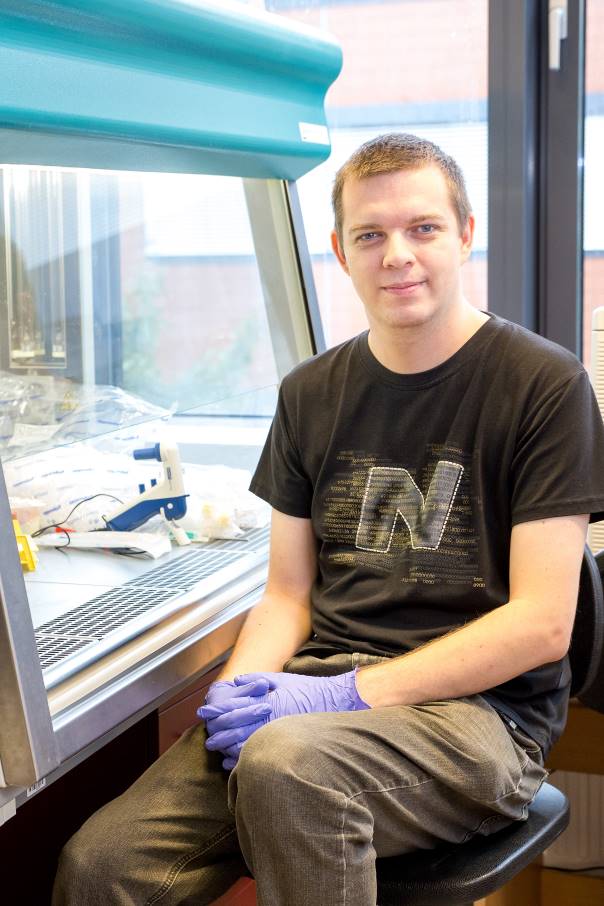 Hned šest ocenění z 21 udělovaných si odnesli mladí vědci z Masarykovy univerzity ze soutěží organizovaných Francouzským velvyslanectvím v Praze. Doktorandi z MU uspěli v pěti ze šesti hodnocených oblastí a ve třech z nich získali dokonce první místo. Ceny vítězům předávali 20. června 2018 mimo jiné tři nobelisté. Slavnostnímu předávání předsedal Jean-Marie Lehn, nositel Nobelovy ceny za chemii za rok 1987, po němž je také pojmenována jedna z cen. Všichni ocenění získali finanční odměnu a také stipendium od francouzského velvyslanectví na výzkumný pobyt.Foto popisek: Zdeněk Farka z CEITEC získal první místo v Ceně Jean-Marie Lehna za chemii. Celouniverzitní aktivity pro doktorandy a školiteleMasarykova univerzita aktuálně nabízí studium v téměř 130 studijních oborech, ve kterých v současné době studuje zhruba 2 800 doktorandů. Stěžejním tématem roku 2018 bylo získání institucionální akreditace a příprava změn v rámci doktorského studia.Univerzita na přípravě a vedení doktorských studijních programů velmi intenzivně spolupracuje s Akademií věd České republiky. Tato spolupráce vedla k podpisu tří zásadních dokumentů v květnu a červnu 2018. Jedná se o Memorandum o spolupráci, Dohodu o spolupráci při uskutečňování doktorských studijních programů a Dohodu o výměnných pobytech. Univerzita se mimo jiné zavázala k tomu, že na svém diplomu uvede spolupracující pracoviště Akademie věd ČR v případě společně akreditovaného doktorského studijního programu.Na principech inovativních doktorských programů je postavený mezinárodní doktorský studijní program Life Sciences se specializací na bio-omics a strukturní biologii realizovaný pod záštitou CEITEC PhD školy. Důraz je kladen na vědeckou excelenci, atraktivní institucionální zázemí, napojení na nejmodernější technologickou infrastrukturu a osobní přístup i rozvoj měkkých a přenositelných dovedností. V roce 2018 se pro rozvoj CEITEC PhD školy podařilo dosáhnout důležitých milníků. Na LF MU byl akreditován biomedicínský Ph.D. program, mj. zaměřený na molekulární medicínu. Byl ustanoven studentský výbor CEITEC PhD Student Committee a byl zřízen tzv. Bridge Fund, fond pro podporu interdisciplinarity mezi Ph.D. studenty pro propojení věd o živé přírodě s materiálovými vědami. Celkový počet Ph.D. studentů v roce 2018 činil 289 osob ze 46 zemí světa, včetně studentů programu Life Sciences, kde jich studuje 41. Navazující aktivitou je založení postdoktorální platformy v podobě CEITEC Postdoc Peer Committee za účelem podpory postdoktorální komunity. Cílem je příprava tréninkových a rozvojových kurzů a přímé napojení postdoců do chodu organizace (např. jejich účastí ve vybraných poradních orgánech vedení). Na univerzitní platformě jsou vytvářeny nástroje jednak na podporu vedení doktorských studijních programů (např. kurzy pro školitele doktorandů), tak pro doktorandy napříč všemi obory. V jarním semestru roku 2018 probíhal kurz PREFEKT. Doktorandi napříč všemi fakultami MU v něm získali jak teoretické základy, tak praktické dovednosti projektového řízení. Nabyté znalosti a dovednosti mohli také aplikovat na příkladech mezinárodních grantových žádostí (Horizon 2020, International Visegrad Fund apod.). Uspokojivě v průběhu let stoupá počet doktorandů MU, jejichž studium se uskutečňuje pod dvojím vedením (tzv. cotutelle).V srpnu 2018 se v Univerzitním centru Telč konala letní škola pro doktorandy, která cílila na rozvoj tzv. soft skills, zlepšení pedagogických dovedností a zlepšení schopnosti akademického psaní.Klíčovou aktivitou podporující interdisciplinaritu v rámci univerzity je celoroční cyklus přednášek zahraničních odborníků MUNI Seminar Series rozdělený na přednášky z oblasti přírodních věd Life Sciences Seminar Series, přednášky humanitních a společenskovědních oborů Seminar Series in Social Sciences and Humanitites a přednášky z oblasti matematiky, fyziky a informatiky Seminar Series in Mathematics, Physics and Computer Science. V roce 2018 se uskutečnilo celkem 26 přednášek. Zejména přednášky v oblasti Life Science se těší velké popularitě, každou přednášku zhlédlo v průměru více než 200 posluchačů. Specializovanou nástavbou Seminar Series jsou Mendel Lectures, v rámci nichž přednáší na půdě Masarykovy univerzity laureáti Nobelovy ceny. Těchto akcí se v roce 2018 uskutečnilo celkem sedm. Přednášky se konají v Refektáři Mendelova muzea MU a jsou otevřené pro doktorandy napříč všemi obory, což přispívá k vzájemné interakci a interdisciplinární diskuzi.Studenti doktorských studijních programů jsou cíleně zapojováni do řešení výzkumných projektů a stávají se členy velkých výzkumných týmů. Tvůrčí činnost studentů, a to zejména doktorandů, je od roku 2010 podporována Soutěží o podporu studentských projektů. Celková dotace na tuto soutěž v roce 2018 činila více než 138 308 tis. Kč, z níž byly hrazeny projekty specifického vysokoškolského výzkumu a studentské vědecké konference. V uplynulém roce bylo z prostředků určených na tuto soutěž podpořeno 169 projektů, z toho 10 studentských vědeckých konferencí.MU oceňuje každoročně výkony svých doktorandů v rámci Cen rektora v kategorii Nejlepší student doktorského studijního programu a Nejlepší disertační práce. Doktorandi MU nicméně nacházejí uznání také mimo rámec jejich domovské univerzity, a to jak na území České republiky, tak na poli mezinárodním. Pro školitele doktorandů proběhl v září 2018 kurz ve formě workshopu, a to na míru dle požadavků účastníků z předcházejícího ročníku ve spolupráci s kariérním centrem a Ph.D. školou Vídeňské univerzity. Celý workshop byl veden ředitelem kariérního centra Vídeňské univerzity Lucase Zinnerem. Hlavní náplní byly nejmodernější trendy ve vedení začínajících vědců. Půlden byl věnován přijímacímu a výběrovému řízení pro detekování správných a motivovaných doktorandů a také včasné identifikaci případných problémů. Workshop byl velmi interaktivní a proto byla jeho kapacita omezena na 12 účastníků. Celý workshop velmi výrazně oživilo složení školitelek a školitelů z rozmanitých oborů výzkumu (sociologie, chemie, kinantropologie atd.).Doktorské studijní programy a podpůrné programy a aktivity pro doktorandy ze strany fakultSvé doktorské studenty se snaží motivovat a podporovat jednotlivé fakulty prostřednictvím podpůrných programů, grantů nebo ocenění. FI MU ustanovila nový stipendijní program pro zvýšení atraktivity doktorského studia, v jehož rámci je navyšována částka pravidelného doktorského stipendia všem doktorským studentům prvního ročníku a těm ve vyšších ročnících, kteří mají kvalitní publikační výsledky. Úspěšně pokračuje již zavedený stipendijní program, kdy jsou vytvářeny lépe placené pozice pro talentované doktorské studenty. Na ESF MU byly doktorandům věnovány Masaryk University Economic Seminars, tzv. MUES semináře, které představují platformu pro prezentaci a diskuzi ekonomických témat mezi výzkumníky, studenty a veřejností. V květnu se na fakultě dále uskutečnila mezinárodní konference Young Economists' Meeting in Brno.Od podzimního semestru roku 2018 je v rámci doktorského studia na FSpS MU realizována vnitro-programová konference s cílem prezentovat stav příprav a realizace disertační práce. Aktivní účast na konferenci je součástí podmínek k úspěšnému dokončení Ph.D. studia. FF MU zavedla stipendium pro excelentní doktorské studenty, tedy celoroční speciální stipendium pro 15 nejlepších studentů doktorského studia. Jako podpora studia k úspěšnému dosažení Ph.D. titulu na FF MU fungují také transverzální metodologické semináře. Fakulta je zároveň dějištěm velkého počtu doktorských konferencí, které jsou v gesci jednotlivých oborů a kateder. Na PrF MU se pravidelně se koná mezinárodní konference pro mladé vědce a doktorské studenty COFOLA International. V rámci posílení metodologického základu doktorského studia byl zaveden předmět Výzkum v právu a metody vědecké práce.LF MU změnila skladbu předmětů postgraduálního studia, nově zahrnuje například předměty oborové, soft skills a dizertační. Pro úspěšné Ph.D. absolventy fakulta organizuje soutěž Juniorský výzkumník. V roce 2018 bylo díky němu podpořeno celkem 24 projektů celkovou částkou 8,9 milionů Kč.Doktorští studenti na PdF MU mohli čerpat prostředky z programu na Podporu talentovaných prezenčních doktorandů. Smyslem programu je vytvoření finančních podmínek pro plné zapojení doktorandů do excelentních výzkumných úkolů.Absolventům doktorského studia na FSS MU je určena každoroční soutěž o získání postdoktorského publikačního grantu EDIS  s cílem podpořit publikační činnost mladých vědců. Za tímto účelem byla založena edice monografií EDIS určená k prezentaci disertačních prací. Ocenění nadaných studentů a absolventů doktorského studiaStudenti doktorských studijních programů, i jejich absolventi, dostávají četná ocenění, nejčastěji za svou vědeckou práci. V rámci programu Brno Ph.D. Talent bylo v roce 2018 podpořeno celkem 25 doktorandů z brněnských vysokých škol, z toho 18 působí na Masarykově univerzitě. Ocenění doktorandi se věnují široké škále oborů od výzkumu leukémie, přes geologii a informační vyhledávače až po výzkum rostlin a zastupují PřF, LF a FI MU. Stipendium od města Brna ve výši 100 tisíc korun ročně po dobu tří let jim pomůže věnovat se naplno své vědecké práci. Martin Gajarský působící na CEITEC MU byl oceněn Cenou MŠMT za studium nekanonických sekundárních DNA struktur, které mohou hrát důležitou úlohu nejen v regulaci exprese genů a jsou úzce spjaty se stárnutím organizmu či rakovinou.Ze soutěží organizovaných Francouzským velvyslanectvím v ČR si mladí vědci z Masarykovy univerzity v roce 2018 odnesli 6 ocenění z 21 udělovaných. Zástupci MU získali hlavní ocenění v Ceně Josepha Fouriera za projekty v oblasti počítačových věd, Cena Jean-Maria Lehna za chemii a Cenu Jacquese Derridy pro humanitní a společenské vědy. V rámci Ceny Alberta Schweitzera v oboru lékařství a Ceny Sanofi za farmacii si reprezentanti MU odnesli ocenění dalších pořadí. Všichni ocenění doktorandi získali finanční odměnu a také stipendium od francouzského velvyslanectví na výzkumný pobyt ve francouzské laboratoři.Cenou Wernera von Siemense (2. místo za nejlepší disertační práci) byla oceněna Michaela Fojtů z LF MU za svůj výzkum nanočástic jakožto nástroje cílené terapie nádorových onemocnění.Díky originálnímu řešení závažné problematiky antibiotické rezistence získali Matěj Bezdíček a Dita Říčná z LF MU první místo spojené s finanční odměnou v 1. ročníku soutěži Angelini University Award.Gabriela Pavlasová, Ph.D. studentka LF MU, obdržela v roce 2018 ocenění Discovery Award za zkoumání funkce molekuly CD20, která se vyskytuje na povrchu leukemických buněk.Cenu IUS et SOCIETAS za 1. místo převzal Jan Petrov, doktorský student programu Ústavní právo a státověda za práci Populism and de-judicialization of politics.Kristýna Tronečková, doktorská studentka psychologie na FF MU, uspěla v programu The Masaryk Distinguished Chair, který podporuje výzkumné pobyty českých akademiků, vědců a doktorandů na hostitelské instituci Interdisciplinary Center Herzliya v Izraeli.Vítězi soutěže o publikační grant EDIS vyhlašovaný FSS MU se v roce 2018 stali Jakub Drmola a Karel Svačina.Infografika ke kap. 4Seminar Series v roce 2018Přednášející v oblasti Life SciencesAnthony Davis, University of Bristol, UKErik Sahai, Francis Crick Institute, London, UKDonald Hilvert, ETH Zurich, SwitzerlandVincenzo Costanzo, IFOM – Fondazione Istituto FIRC di Oncologia Molecolare, Milan, ItalyCristina Reschke, Royal College of Surgeons in Ireland, IrelandStephen O´Rahilly, University of Cambridge, UKAndrew deMello, Francis Crick Institute, London, UKPhil Selenko, Leibniz Institute of Molecular Pharmacology, Berlin, GermanyJavier Martinez, Max F. Perutz Laboratories, Medical University of Vienna, AustriaKonrad Lohse, Institute of Evolutionary Biology, Edinburgh UniversityOliver Mühlemann, Department of Chemistry and Biochemistry, University of Bern, SwitzerlandHelmut Grubmüller, Max Planck Institute for Biophysical Chemistry, GermanyTom Sherratt, Department of Biology, University of Carleton, CanadaRobert Konrat, Max F. Perutz Laboratories, University of Vienna, AustriaThomas Greb, Department of Developmental Physiology, University of Heidelberg, GermanyGeorge A. Calin, The University of Texas, MD Anderson Cancer Center, USAPřednášející v oblasti Mathematics, Physics, & Computer ScienceRobert Bryant, Duke University, USANigel Hitchin, Oxford University, UKRoger Blandford, Stanford University, USAAnuj Dawar, University of Cambridge, UKUlf Leonhardt, Weizmann Institute of Science, IsraelJavier Esparza, Technical University of Munich, GermanyPřednášející v oblasti Social Sciences & HumanitiesBarbara Stollberg-Rilinger, University of Muenster, GermanyBarbara Vinken, University of Munich, GermanyJuan-Camilo Cardenas, Universidad de Los Andes, ColombiaJan Royt, Charles University, Czech RepublicVývoj počtu zahraničních studentů doktorského studiaTop zahraniční zaměstnavatelé absolventů doktorského studiaHarvard University, USA  University of Oxford, Velká BritánieColumbia University, USAUniversity of California – San Diego, USAUniversity of Washington, USAUniversity of Toronto, KanadaKarolinska Institutet, ŠvédskoGhent University, BelgieUniversity of Iowa, USAUniversity of Massachusetts, USAPočet absolventů doktorského studia v roce 2018: 330Obory doktorského studia: 129Obory doktorského studia uskutečňované s Akademií věd ČR: 22Vývoj počtu studentů doktorského studia na MUNIExcelence a relevance výzkumuPrvní časopis na Masarykově univerzitě získal impakt faktor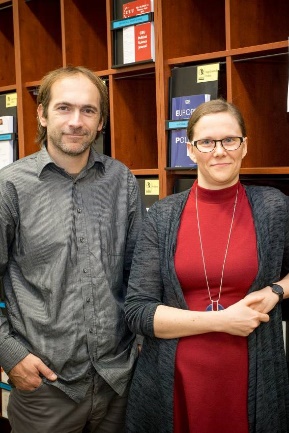 Významné vědecké mety se povedlo dosáhnout tvůrcům odborného časopisu Cyberpsychology. Žurnál připravovaný na Fakultě sociálních studií MU ve skupině psychologa médií Davida Šmahela pronikl mezi vědeckou elitu a je prvním na univerzitě, který se může chlubit označením impaktovaný. Cyberpsychology je mezioborový časopis, který publikuje práce autorů z celého světa, jsou mezi nimi psychologové, mediální vědci, sociologové, politologové i odborníci zabývající se zdravím lidí. K přidělení impaktního faktoru došlo v červnu 2018.Foto popisek: Časopis Cyberpsychology vedou David Šmahel a Lenka Dědková z Fakulty sociálních studií MU.Vědecký výkon Masarykovy univerzityV roce 2018 bylo publikováno 1869 vědeckých prací s afiliací na Masarykovu univerzitu a indexovaných na Web of Science (Article, Proceedings Paper, Review). Počet publikací je v meziročním srovnání vyšší než v roce 2017, což odpovídá rostoucí tendenci publikační činnosti MU, která je provázána také se zvýšením citovanosti autorů z Masarykovy univerzity. Mimo publikace uvedené v databázi Web of Science byla zveřejněna také řada odborných monografií a kapitol v knihách ve světových i domácích vydavatelstvích. Velmi pozitivní je stále vysoký podíl prací publikovaných autory MU v prestižních časopisech. Pro evaluaci je využíván indikátor umístění časopisu mezi 25 % nejlepších časopisů v oboru (první kvartil). V roce 2018 bylo v prvním kvartilu publikováno 37 % výstupů. Mezi nejvíce prestižní časopisy, ve kterých autoři z MU publikují, patří časopisy skupiny Nature, Leukemie, Proceedings of the National Academy of Sciences of the United States of America, Angewandte Chemie, apod. Dalším významným úspěchem z kategorie vědeckého výkonu MU je ocenění 16 publikací z roku 2018 dle WoS jako Highly Cited. Oborové rozvrstvení publikačních výsledků dle databáze Web of Science navazuje na prvních příčkách na trend z minulých let s výjimkou věd o rostlinách. Ty se nově řadí na druhou pozici po vědách o životním prostředí. Mezi další obory s nejvyšším počtem publikací patří biochemie, molekulární biologie, neurovědy, onkologie, ekologie, astronomie a astrofyzika. Zvyšuje se také podíl vědeckých publikací s afiliací na Masarykovu univerzitu vytvořených ve spolupráci se zahraničními pracovišti. Sledovaný podíl publikací indexovaných na Web of Science v roce 2017 dosahoval 52 % a v roce 2018 již téměř 55 %. Nejvíce publikací bylo vytvořeno ve spolupráci s institucemi v USA (14 %), Německu (13 %), Velké Británii (11 %), Francii (8 %), Itálii (8 %) a na Slovensku (8 %). Mezi významné zahraniční instituty, se kterými autoři z MU spolupracují, patří například největší francouzská vládní výzkumná organizace Centre National de la Recherche Scientifique, v mezinárodním žebříčku nejlépe hodnocená britská University of Cambridge a přední výzkumná univerzita University of London. V rámci ČR spolupracovali autoři MU zejména s Akademií věd ČR (20 %), Univerzitou Karlovou (11,5%), Univerzitou Palackého v Olomouci (5%) a VUT v Brně (5 %).VYBRANÉ VĚDECKÉ OBJEVY A VÝSLEDKYVědci z CEITEC MU vylepšili metodu na zkoumání struktur biomolekul Výrazný posun a lepší možnosti určování struktury biomolekul, jako jsou bílkoviny či nukleové kyseliny přináší nový přístup k měření a počítačový algoritmus, který vytvořili Thomas Evangelidis a Kostas Tripsianes z institutu CEITEC Masarykovy univerzity. Práci o zcela nové možnosti automatizovaného vyhodnocování spekter sledovaných bílkovin metodou nukleární magnetické rezonance, která výrazně šetří čas i náklady, zveřejnil časopis Nature Communications.Geologové našli u brněnských Tuřan zlomek venušeVýzkumníci z Ústavu geologických věd PřF MU prozkoumávali lokalitu poblíž městské části Brno-Tuřany, která bývala osídlená v mladší době kamenné. Na polích hledali především polotovary pro výrobu kamenných nástrojů, aby mohli zkoumat suroviny, z nichž se tvořily. Při mapování geologové náhodně objevili část ženské sošky, kterou původně pokládali za ucho nádoby. Výjimečný nález je spojený s kulturou moravské malované keramiky, která v tom místě existovala asi před 6 600 lety.Vědecký tým z CEITEC MU popsal funkci klíčové molekuly pro léčbu leukémiíTým výzkumníků a lékařů pod vedením Marka Mráze otevřel nové možnosti terapie rakoviny. Už dvacet let využívají onkologové k léčbě leukémií a lymfomů protilátky, které se vážou na povrchovou molekulu nádorových buněk s názvem CD20. Doposud ale nevěděli, jaká je její funkce. Popsali ji až výzkumníci z CEITEC MU a lékaři z Fakultní nemocnice Brno pod vedením Marka Mráze. Jejich objev publikoval význačný oborový časopis Leukemia s impakt faktorem 10.Odborníci z PřF MU zjistili, že invazní rostliny jsou v průměru vyšší než původní druhyFunkční vlastnosti nepůvodních rostlin, jako je jejich výška či plocha listů, ovlivňují, zda se stanou invazními, nebo ne. Vyplynulo to z rozsáhlé studie mezinárodního vědeckého týmu, který vedli odborníci z Ústavu botaniky a zoologie Přírodovědecké fakulty Masarykovy univerzity a Botanického ústavu Akademie věd ČR. Výsledky studie, která se zaměřila na území České republiky, publikoval přední světový časopis Nature Communications a využití najdou především v ochraně přírody.Mezinárodní rozměr podpory výzkumuMasarykova univerzita v roce 2018 pokračovala v trendu úspěšného zapojení se do mezinárodních programů na podporu výzkumu. Stejně jako v roce 2017, tak i v roce 2018 se MU zařadila k nejúspěšnějším českým institucím ve výsledcích zapojených zemí v dosavadních výzvách rámcového programu pro výzkum a inovace HORIZON 2020. MU byla druhou nejúspěšnější z hlediska objemu získaných financí i z hlediska počtu úspěšných návrhů projektů. V roce 2018 byla zahájena realizace 9 nových projektů H2020, z toho 6 projektů v rámci pilíře I. – Excelentní věda, 1 projektu v pilíři II. – Vedoucí postavení evropského průmyslu a 2 projektů v pilíři III. – Společenské výzvy. Celkový počet schválených projektů, jejichž příjemcem je MU a které spadají do rámcových programů Evropské komise, tak dosáhl počtu 59. Jejich souhrnný rozpočet překročil částku 600 milionů korun. Jedním z největších úspěchů loňského roku je získání dvou ERC grantů – v kategorii Starting uspěl biolog Marek Mráz z CEITEC MU. Již běžící projekt ERC Consolidator pak z britské University of Warwick přenesl na FI MU matematik a informatik Daniel Kráľ. Vynikajícím výsledkem je také postup vědců Ivana Folettiho (FF MU) a Pavla Plevky (CEITEC MU) do druhého kola soutěže ERC Consolidator a získání nejvyššího hodnocení (bez finanční podpory). Projekty obou vědců budou vzhledem k mimořádné kvalitě podpořeny z národních zdrojů.Masarykova univerzita je dlouhodobě nejúspěšnějším příjemcem grantové podpory v regionálním programu SoMoPro, který je kofinancován z rámcových programů EU pro výzkum a vývoj. Tento program se zaměřuje na podporu špičkových vědců přicházejících do Jihomoravského kraje ze zahraničí. Za 9 let trvání tohoto programu bylo 50 projektů z celkového počtu 71 realizováno na MU. Konkrétně v roce 2018 bylo v běhu 10 projektů. Na konci roku 2018 se uskutečnilo již třetí setkání Mezinárodní vědecké rady Masarykovy univerzity (International Scientific Advisory Board, ISAB MU). Díky pravidelnému zasedání rady poskytují zahraniční odborníci univerzitě kontinuální poradenství, a to nejen v aktivitách s mezinárodním přesahem. Členy rady jsou profesor Josef Jiřičný ze Švýcarského federálního technologického institutu (Swiss Federal Institute of Technology, ETH Zürich), profesor Peter Williamson z britské Cambridge University, profesor Thomas A. Henzinger z rakouského Institutu pro vědu a technologie (Institute of Science and Technology, IST Austria) a profesorka Marie-Janine Calic z Mnichovské univerzity (Ludwig-Maximilians-Universität München, LMU). Předsedkyní rady je molekulární bioložka Mary O´Connell, která působí na CEITEC MU od roku 2014 v rámci programu ERA Chair.Na základě doporučení z předchozího roku bylo hlavním tématem jednání ISAB MU diskutování Ph.D. studia s užším zaměřením na sociální a humanitní vědy. V rámci dvoudenního programu proběhly schůzky s hlavními představiteli fakult a také s garanty PhD programů a zástupci PhD platformy. Závěry a doporučení z jednání byly prezentovány v závěrečné zprávě. Jedná se o vybudování zastřešující tzv. školy pro doktorandy (Graduate School), která by přinesla jednak unifikaci pravidel PhD studia napříč fakultami, dále supervizi ve formě specializovaných komisí a v neposlední řadě také koordinaci kurzů zaměřených na zlepšování tzv. měkkých dovedností napříč všemi obory. K dalším doporučením ISAB MU patří zavedení rovného oceňování odpovídající plnému pracovnímu úvazku, které by mělo přispět k dokončení PhD studia během maximálně čtyřleté doby studia, avšak s možností dálkového studia při výjimečných okolnostech. Nábor talentovaných a motivovaných PhD studentů by měl být prováděn proaktivně ze strany jednotlivých fakult i univerzity. Všechna doporučení rady směřují ke snížení celkového objemu PhD studentů i studijních programů, nicméně ke zlepšení kvality PhD programů díky práci s menším počtem skutečně talentovaných mladých vědců.Transfer znalostí a výsledků výzkumu do praxeZ pohledu Centra pro transfer technologií (CTT) byl rok 2018 velmi úspěšný. Britská společnost Artios Pharma Ltd., která s MU spolupracuje na vývoji nových způsobů léčby rakoviny, uzavřela s univerzitou licenční smlouvu na sloučeniny patentované MU. Ojedinělým úspěchem komercializace vědeckého výstupu z humanitního oboru bylo licencování softwaru pro online psychologickou diagnostiku Hypothesis. Pro diagnostiku adeptů do armády systém používá Vojenská nemocnice Brno (v rámci výzkumné spolupráce zdarma), v roce 2018 si software licencovala i Ústřední vojenská nemocnice v Praze, která za něj MU zaplatila stovky tisíc korun.Rozvíjela se i spolupráce s aplikačními partnery pod značkou Testováno v Antarktidě. Na základě spotřebitelských testů, které provádějí vědci na univerzitní polární stanici v Antarktidě, byly v roce 2018 uděleny první 3 ochranné známky na tuzemské výrobky. Tento model spolupráce zaznamenal ohlas jak v médiích, tak i mezi firmami; na sklonku roku 2018 odjížděla vědecká expedice s 10 dalšími typy výrobků určených k testování v nadcházející sezoně.CTT pokračovalo i v další komercializaci duševního vlastnictví MU, na výnosech z licenčních a spoluvlastnických smluv za využívání duševního vlastnictví získala MU 1 896 088 Kč, dalších 526 622 Kč tvořily příjmy ze stáží a konzultací. V rámci dvoutýdenních letních stáží se na CTT vystřídalo 21 stážistů z 8 pracovišť z různých koutů republiky.V souladu s Dlouhodobým záměrem MU pracovalo CTT na nastavení procesů spolupráce s aplikační sférou ve vybraných společenskovědních oborech. Na Filozofické fakultě MU byla provedena pilotní studie, v návaznosti na ni pak byly definovány konkrétní vědeckovýzkumné oblasti a související pracoviště, kde v určité formě probíhal nebo probíhá transfer znalostí, byly definovány např. bariéry pro tyto činnosti a následně formulována doporučení, jak procesně postupovat v případě přenosu znalostí do aplikační sféry. CTT se věnovalo také probíhající realizaci projektu TA ČR GAMA, díky kterému podporujeme nadějné technologie s komerčním potenciálem vznikající na půdě naší univerzity (tzv. Proof of Concept projekty). V roce 2018 proběhly tři interní výzvy, v rámci nichž bylo podpořeno celkem 9 projektů. CTT pokračovalo i v PR aktivitách, mj. vydáváním newsletteru INTERFACE, v pořadí šestým TT Day i řadou akcí pro aplikační partnery, z nichž vzešly nadějné nové spolupráce. Technologie MU byly prezentovány investorům hned na několika zahraničních konferencích. CTT je aktivním členem národní platformy Transfera.cz.Infografika ke kap. 5Podíl publikací za rok 2018 v časopisech dle jejich impakt faktoru v rozdělení do kvartilůPublikace dle databáze Web of Science (article, review a proceedings paper)Pozn.: Data za rok 2018 nejsou úplná kvůli zpoždění indexace na Web of Science.Vývoj počtu publikací MUNI v databázi Web of SciencePozn.: Data za rok 2018 nejsou prezentována, a to kvůli zpoždění indexace na Web of Science a neúplnosti těchto údajů.Vývoj počtu citací publikací MUNI dle databáze Web of Science* Data za rok 2018 nejsou úplná kvůli zpoždění indexace na Web of Science.10 zahraničních institucí, s nimiž společně publikovali autoři z MUNI v letech 2007–2018 nejcitovanější výsledkyUniversity of California SystemUniversity of TorontoHarvard UniversityCentre National de la Recherche ScientifiqueUniversity of Texas SystemAssistance Publique Hopitaux ParisUniversity of BarcelonaRuprecht Karls University HeidelbergMax Planck SocietyHelmholtz AssociationVývoj neinvestičních výnosů z rámcových programů EUZískané prestižní granty výzkumníky z MUNI se zahájením řešení v letech 2014–2018EU / Granty Evropské výzkumné rady / ERC			4EU / 7. rámcový program / Kapacity				1IMI2								1EMBO								6Wellcome Trust – Collaborative Awards in Science		1Efektivita výzkumu a stimulující prostředíDržitel dvou ERC grantů Daniel Kráľ začal působit na Masarykově univerzitě. Přilákala ho Muni Award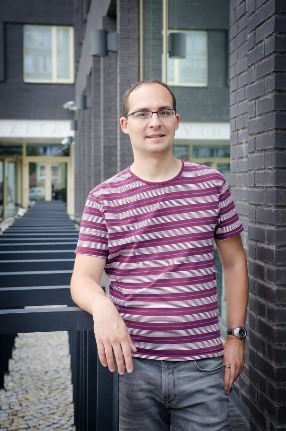 Masarykova univerzita získala do svých řad významnou vědeckou posilu, předního světového odborníka na teorii grafů Daniela Kráľe. Vědec uspěl v nové univerzitní soutěži o grant Muni Award in Science and Humanities. Díky podpoře ve výši pěti milionů korun ročně na dobu pěti let se Kráľ přesunul ze svého nynějšího působiště na britské University of Warwick na Fakultu informatiky MU, kam přenesl i řešení svého projektu financovaného Evropskou výzkumnou radou (ERC).Foto popisek: Daniel Kráľ, držitel grantu Muni Award Podpůrné služby k tvůrčí činnostiExcelenci ve výzkumu podporuje Masarykova univerzita skrze interní projekty Grantové agentury MU (GAMU). V roce 2018 byly vyhlášeny 2 výzvy v kategorii E – Podpora zvýšení kvality vynikajících výsledků. Podpořeno bylo 15 žádostí celkovou částkou 6 158 638 Kč. Úspěšně pokračoval i program Podpory přípravy mezinárodních grantů určený pro žadatele o prestižní mezinárodní granty (kategorie F), podpořeno bylo 11 žádostí a celková částka přesáhla 800 tisíc Kč. Ze specifického schématu na podporu ERC grantů byla navíc částkou převyšující 300 tisíc Kč podpořena příprava devíti návrhů projektů ERC. V roce 2018 proběhl již sedmý ročník soutěže o mezioborové výzkumné projekty – kategorie G a byly vybrány další 4 projekty k podpoře. Poprvé proběhla také soutěž v kategorii I – MUNI Award in Science and Humanities, která cílí na nově příchozí excelentní vědce, držitele ERC nebo výborně hodnocené žadatele o ERC. Díky této kategorii přišel z britské University of Warwick na FI MU držitel projektu ERC, matematik a informatik Daniel Kráľ.V průběhu roku 2018 se uskutečnila celá řada seminářů, prezentací, školení i individuálních konzultací s cílem zvýšit úspěšnost MU v národních i mezinárodních grantových soutěžích. Úspěšný byl zejména čtvrtý ročník vícedenní akce Grants Week, tentokrát zaměřený na mezinárodní zdroje financování, především Horizont 2020. Během tří dnů nabídl Grants Week pestrý program s cílem zvýšit povědomí o programu Horizont 2020 mezi několika cílovými skupinami: vědcům byla určena vystoupení stávajících řešitelů projektů H2020 a seminář zaměřený na přípravu projektového návrhu, akademikům v klíčových vedoucích pozicích strategický workshop představující profil instituce úspěšné v H2020 a administrativním pracovníkům intenzivní seminář o finančních aspektech programu H2020 a reportování. Celý Grants Week proběhl v anglickém jazyce. Programu H2020 byly v roce 2018 věnovány také další akce zaměřené zejména na přípravu konkurenceschopných návrhů projektů, a to jak v H2020, tak v konkrétních grantových schématech (akce Marie Skłodowska-Curie, společenskovědní konsorciální výzvy). Dalším příkladem akcí organizovaných Odborem výzkumu v roce 2018 byl Den aplikovaného výzkumu s cílem rozšíření povědomí o možnostech aplikovaného výzkumu a pravidelný seminář s poskytovatelem k aktuálně vyhlášeným soutěžím GA ČR.V roce 2018 úspěšně pokračovaly také aktivity v oblasti bibliometrie, které jsou zaštítěny Centrem pro scientometrickou podporu MU založeným v roce 2017. Od roku 2014, kdy byl na MU pořízen analytický nástroj InCites společnosti Clarivate Analytics (dříve Thomson Reuters), se zvýšila míra zapojení bibliometrie do různých kontextů vědecké činnosti. Mezi pravidelné bibliometrické aktivity patří například příprava podkladových analýz pro potřeby habilitačních a profesorských řízení. Služby Centra pro scientometrickou podporu MU tak pravidelně využívají žadatelé napříč celou univerzitou. V roce 2018 bylo vytvořeno celkem 19 analýz pro habilitační či profesorská řízení. Příprava výročních fakultních analýz pro účely ročních evaluací je další pravidelnou aktivitou. Tyto analýzy byly od předchozího roku významně inovovány, zvýšil se počet kritérií a byly doplněny slovní interpretace pozorovaných jevů. Kromě těchto pravidelných činností zajišťuje Odbor výzkumu RMU také zpracování velmi robustních ad hoc analýz přizpůsobených na míru potřebám daného pracoviště. Dalším potenciálem bibliometrické podpory je studium publikačních vzorců oborů a podpora při vytváření publikačních strategií pracovišť.V návaznosti na změnu národní metodiky hodnocení výzkumu se Odbor výzkumu MU zaměřil také na vzdělávací aktivity v této oblasti. V roce 2018 se konala první přednáška pro širokou akademickou obec ze série přednášek Hodnocení výzkumu v ČR – srozumitelně pro akademickou praxi. Proběhlo také několik prezentací připravených na vyžádání a na míru jednotlivým fakultám, kde byl nový systém hodnocení včetně jeho dopadů konzultován podrobněji a v konkrétním kontextu.Podpora kvalifikačního růstu a vědeckého výkonu Podporovat růst vědeckého výkonu i kvality publikačních výstupů svých akademických pracovníků se skrze interní programy snaží jednotlivé fakulty univerzity. Jde zejména o využití prostředků institucionální podpory, ale i jiných fakultních fondů, které jsou nasměrovány na podporu budování vědeckých týmů, habilitačních či profesorských řízení v různé fázi přípravy, vydávání vědeckých časopisů či internacionalizaci publikační činnosti. Specificky jsou často podporováni i mladí výzkumní pracovníci. Níže jsou uvedeny vybrané příklady. Na FF MU byl vybudován přehledný systém podpory uchazečů o prestižní granty z prostředků institucionálního programu, v roce 2018 se konalo několik informačních schůzek na úrovni fakulty k jednotlivých excelentním projektovým formátům. Fakulta má zřízen také Grantový fond děkana na podporu vědecké činnosti, který je zaměřen mimo jiné jako startovní program pro začínající badatele. V roce 2018 bylo z 27 projektů podpořeno 12.V roce 2018 FSpS MU podpořila účast vybraných výzkumných pracovníků na tematických Info Days a workshopech (např. SC1-H2020 Consortium Building Workshop v Bruselu, Seminář programu Marie Curie Sklodowska RISE Propojení výzkumu a podnikání, seminář Jak napsat úspěšný projekt v programu H2020 aj.). V roce 2018 byla navržena a aplikována motivačních kritéria pro přípravu a podání výzkumných a rozvojových projektů mezioborového, mimouniverzitního a mezinárodního charakteru, jde o motivační směrnici FSpS MU O podpoře výzkumných aktivit bonifikující navrhovatele vybraných výzkumných a rozvojových projektů. Dále je v přípravě systém motivační podpory za kvalitní výstupy ve WoS, Scopus a za odborné knihy, s jehož implementací se počítá od roku 2019.Na FSS MU vzniklo Oddělení pro výzkum a projektovou podporu, které přineslo využití know-how v oblasti projektové podpory pro výzkumné grantové výzvy. Na katedře politologie současně existuje motivační program, který oceňuje kvalitní vědecké výsledky i kvalitní citační ohlasy na ně, výuku v angličtině, propagační aktivity na středních školách apod.Na LF MU byla přichystána nová kritéria kvalifikačních řízení (v platnosti od 1. 1. 2019), při výběrových řízení je využíváno zahraničních oponentů a členů komisí, současně byla nastavena nová politika strategie a vnějších vztahů fakulty, zejména směrem k propagaci výsledků vědy a výzkumu. Fakulta se současně snaží podporovat rozvoj měkkých dovedností zaměstnanců, nabízí kurzy angličtiny, rétoriky a ekonomických kompetencí.Pro rok 2018 vyhlásila PdF MU dokument Strategie podpory publikování se 4 programy: I. program – Podpora publikování v renomovaných mezinárodních časopisech evidovaných v databázích WoS či Scopus (bylo podpořeno 11 článků), II. program – Podpora vydání sborníků z konferencí odesílaných do databází WoS či Scopus (3 sborníky), III. program – Podpora vydání mimořádně náročné / kvalitní odborné knihy (3 publikace), IV. program – Podpora vydání odborné knihy (7 knih). Fakulta jako každoročně finančně podpořila také přípravu kvalifikačních řízení.FI MU soustředí pozornost na vybraná výzkumná témata a projekty, jež čerpaní z propojení s průmyslovými partnery fakulty. Milníkem na fakultě bylo ustavení profesorské pozice Donald Ervin Knuth Professor chair po dokončení prvního kola soutěže Masaryk Award in Science and Humanities vypsaného Masarykovou univerzitou.Na ESF MU je každoročně v březnu vyhlášen Program na podporu kariérního růstu pro interní akademiky, kteří se chtějí habilitovat nebo ucházet o jmenování profesorem. Obdobně fakulta podporuje publikační činnost svých akademiků každoročně vyhlašovaným Programem na podporu publikace odborných knih a článků ve vědeckých časopisech. Na základě fakultní smlouvy mají zaměstnanci a doktorandi ESF MU možnost absolvovat výukový kurz za zvýhodněnou cenu u společnosti ACREA.PrF MU formou odměn podporuje publikační činnost svých akademických pracovníků v zahraničí.V roce 2018 byly na fakultách dále realizovány besedy určené akademickým pracovníkům pro implementaci metodiky hodnocení VaV M17+.Infografika ke kap. 6Struktura neinvestičních výnosů na VaV v roce 20182 311 411 tis. Kč celkemPodíl MUNI na získané Institucionální podpoře VaV v ČR v roce 2018: 11,1%Objem získaných celkových neinvestičních účelových výnosů na VaVVývoj získaných dotací z GA ČR pro MUNIKategorie grantů vyhlašované Grantovou agenturou MUNI (GAMU)Granty pro studentySpecifický vysokoškolský výzkumA – Studentské výzkumné projektyB – Studentské vědecké konferenceProgram rektoraC – Podpora vynikajících diplomových pracíD – Podpora studentských časopisůGranty pro vědceProgram podpory výzkumuE – Podpora zvýšení kvality vynikajících výsledkůF – Podpora přípravy mezinárodních grantůG – Mezioborové výzkumné projektyH – Individuální projekty hraničního výzkumuI – MUNI Award in Science and HumanitiesPodpořené mezioborové výzkumné projekty Grantové agentury MUNI v soutěži vyhlášené v roce 2018Přednášející v rámci Mendel Lectures v roce 2018Elena Conti, Max-Planck-Institut für Biochemie, GermanyTom Misteli, National Cancer Institute, NIH, Bethesda, USAMark Ptashne, Sloan Kettering Memorial Cancer Center, New York, USASteven Benner, Foundation for Applied Molecular Evolution, Alachua, USAEric F. Wieschaus, Howard Hughes Medical Institute / Department of Molecular Biology, Princeton University, USARudolf Jaenisch, Whitehead Institute for Biomedical Research, MIT, Cambridge, USAPatrick Sung, Department of Molecular Biophysics and Biochemistry, Yale University, USAVnitřní kultura založená na sdílených hodnotáchMěsíčník Masarykovy univerzity je nejlepším časopisem ve veřejné správě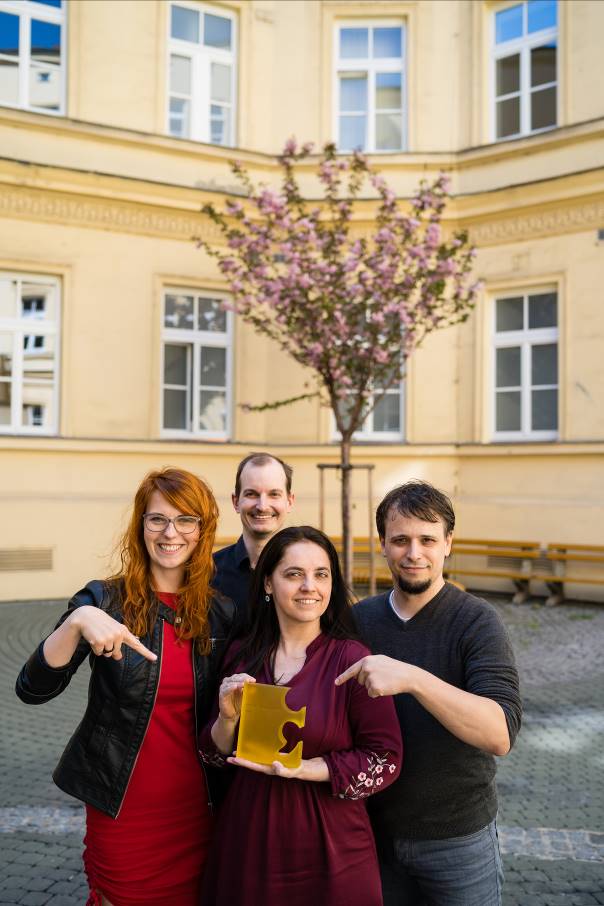 Časopis Masarykovy univerzity bodoval v 16. ročníku Zlatého středníků – nejstarší české profesní soutěže hodnotící firemní média. Měsíčník Muni získal 1. místo v kategorii Nejlepší G2C časopis a noviny (média veřejné a státní správy). Masarykova univerzita vydává zpravodajský měsíčník od roku 2005, a to 10krát ročně mimo léto. V roce 2018 došlo na základě změny vizuální identity univerzity a výsledků  ze čtenářského průzkumu k plánovanému redesignu měsíčníku. V nové podobě byl představen nynější Magazín M k příležitosti 100. výročí Masarykovy univerzity. Foto popisek: Redakční tým Masarykovy univerzity s oceněním Zlatý středníkInspirativní univerzitní prostředíMasarykova univerzita i v roce 2018 ocenila výjimečné výkony svých studentů a zaměstnanců. V soutěži o Ceny rektora Masarykovy univerzity 2018 bylo vyznamenáno 33 zaměstnanců, studentů a absolventů MUV říjnu 2018 udělila Masarykova univerzita čestný doktorát v oboru právo profesorovi Michaelu Paulu Sengovi (USA), přednímu odborníkovi v oblasti ústavního práva, právní komparatistiky, systému federálního soudnictví v USA a otázek spravedlivé bytové politiky. Univerzita v souvislosti s oslavami 20. výročí založení FSS MU udělila v dubnu 2018 Zlatou medaili MU profesorovi Ladislavu Rabušicovi a Stříbrnou medaili MU inženýru Vojtěchu Moštěkovi. Malou bronzovou medailí MU univerzita v tomto roce ocenila na návrh PřF MU Milana Václava Drápelu a na návrh CEITEC MU Janu Šilarovou.Lékař Miroslav Souček a jazykovědec Dušan Šlosar převzali od primátorky Markéty Vaňkové Cenu města Brna za rok 2018. Cenu získali také dva absolventi MU, spisovatelka Kateřina Tučková a novinář Luděk Navara.Docenti Marek Mráz a David Kosař (oba držitelé ERC grantů) se stali laureáty Ceny Neuron pro mladé vědce za rok 2018. Cenu předsednictva České lékařské společnosti J. E. Purkyně za nejlepší odborné publikace obdržela Šárka Pospíšilová a Michael Doubek z Interní hematologické a onkologické kliniky Lékařské fakulty MU.Gabriela Pavlasová, Ph.D. studentka z výzkumné skupiny Marka Mráze na CEITEC MU, obdržela cenu Discovery Award v kategorii základní výzkum za zkoumání funkce molekuly CD20, která se vyskytuje na povrchu leukemických buněk.Absolventka sociologie FSS MU Dominika Sladká získala za svou bakalářskou práci čestné uznání v soutěži o Cenu Edvarda Beneše a 2. místo v soutěži České demografické společnosti o nejlepší absolventskou práci v oboru Demografie.Absolvent historie na FF MU Adam Strašák ovládl kategorii společenských a humanitních věd 6. ročníku Studentské soutěže nakladatelství Academia. V rámci 23. ročníku soutěže Českých 100 Nejlepších byla titulem LADY PRO oceněna profesorka Lenka Špinarová. Ocenění uděluje společnost Comenius v rámci anketní soutěže.U příležitosti Dne učitelů převzali cenu Ivan Foletti z FF MU a Eduard Hofmann z PdF MU, a to konkrétně Medaili MŠMT.Tomáš Perutka, student přírodovědecké fakulty, získal ocenění Česká hlavička za algebraickou teorii čísel.Magisterští studenti Katarína Kravčíková z FF MU a Petr Steindl z PřF MU získali Cenu MŠMT, která je udělována za mimořádné výsledky ve studiu nebo ve vědecké činnosti související se studiem.Akce pro studenty a zaměstnance a zájmová činnostZačátek akademického roku 2018/2019 přivítala univerzitní obec předáním Ceny rektora vynikajícím pedagogům a Ceny SKAS za studentský podíl na výuce. O hudební program se postaral vynikající Husak Quartet. V září se dále uskutečnilo slavnostní otevření zrekonstruovaných budov Filozofické fakulty MU, slavnostní zahájení výstavby SIMU a v neposlední řadě zasazení lípy na ulici Lipová na ekonomicko-správní fakultě v rámci projektu 100 let, 100 lip. V listopadu dále došlo ke společnému vysazení Lípy svobody v prostorách Centra léčivých rostlin za účasti děkanů lékařské fakulty a fakulty sociálních studií.Univerzita během celého roku podporovala nebo se částečně podílela na studentských akcích a aktivitách, především na ojedinělé akci Brněnský sedmnáctý, kdy k příležitosti 17. listopadu dochází ke spojení brněnských univerzit s cílem připomenutí událostí vázané k tomuto datu z roku 1939 a 1989. V říjnovém závodu univerzitních osmiveslic Osmy Brno se Masarykova univerzita se smíšenou posádkou utkala s VUT na řece Svratce. V květnu se opět uskutečnila tři vystoupení (premiéra, repríza a derniéra) studentského divadelního souboru ProFIdivadlo. Dramaturgie souboru tentokrát vsadila na generačně kontroverzní americký román Chucka Palahniuka Klub rváčů. Pod taktovkou studentů FI MU se uskutečnil dále 18. filmový festival Fakulty informatiky MU, kde se promítají krátkometrážní filmy od studentů i absolventů fakulty. Fakulty MU také pořádaly různá neformální setkání studentů a zaměstnanců. Příkladem jsou sportovní aktivity jako turistický pochod Právnická Vysočina či soutěž Do práce na kole, do níž se v roce 2018 zapojilo celkem 33 zaměstnanců a doktorandů ESF MU rozdělených v osmi týmech. V roce 2018 se uskutečnil první ročník akce Campus day, jako setkání studentů a zaměstnanců kampusových součástí MU (FSpS, LF a PřF). Na celodenní akci si zúčastnění mohli mimo jiné zasoutěžit v petanque nebo stolním tenise. K příležitosti květnového Dies academicus se odehrál Šachový turnaj o přeborníka MU. V šachovém klání se mezi sebou utkalo 25 hráčů z 5 zemí světa. Své zastoupení měly všechny fakulty Masarykovy univerzity. V březnu 2018 se pro děti zaměstnanců FSS MU uskutečnila zábavná akce Noc v knihovně. Pedagogická fakulta připravila oslavy Dne učitelů spojené s přednáškou, koncertem a rautem. Kampusové fakulty LF, PřF a FSpS uspořádaly společné grilování děkanů, jakožto setkání studentů s děkany svých fakult. Obdobně se na FI konal čtvrtý ročník studentsko-zaměstnaneckého grilování pod názvem Schrödingerův gril. Obě grilovací akce zorganizovaly studentské spolky působící na fakultách.Spolky obecně jsou důležitou součástí univerzity, která se spolupodílí na kulturním a studentském životě. V roce 2018 fungovalo na MU přes 50 sdružení na fakultní či univerzitní úrovni. Spolky jsou rozkročeny mezi široké spektrum aktivit, od provozu studentské televize, přes charitativní činnost až po organizaci kulturních akcí. Například občanské sdružení Student Cyber Games, jehož centrální tým tvoří studenti MU, se už od roku 2003 snaží spojit školu se zábavou za pomoci studentských soutěží. Výsledkem jsou akce pIšQworky a Prezentiáda. Podobnou náplň má Spolek přátel severské zvěře, který zastřešuje aktivity studentů FI a PřF pro studenty středních a vysokých škol.Spolky, které mají dlouhou tradici na jednotlivých fakultách a přispívají k pospolitému duchu vysokoškolské komunity, jsou například Spolek mediků (LF), ELSA Brno (PrF), Studentská unie Fakulty informatiky MU, Otevřeno Brno (PdF) či studentský časopis Halas (FSS). Na univerzitní úrovni zprostředkovává informace pro studenty on-line časopis LeMUr. Na FSpS nově vznikl spolek FUKS – fakultní uskupení kreativních studentů, jehož účelem je organizace univerzitních sportovních utkání a akcí.Každoroční aktivity napomáhající k propojování studentských a spolkových aktivit organizuje Nadační fond studentů FF MU. V rukou studentů z nadačního fondu jsou pravidelné akce jako Semestr Start, festival SemestrEnd a lampionový průvod na oslavu 17. listopadu. Na lékařské fakultě má základnu spolek Masaryk International Medical Students Association (MIMSA), který organizuje setkávání zahraničních i českých studentů lékařství a každoročně pořádá mimo jiné Charity week.Tradiční akcí pořádanou spolkem MUNIE je Jarmark spolků, na němž mohou studenti poznat činnost spolků působících na univerzitě a vybrat si, zda se k některému připojí. Stále populárnější je i Ples studentů Masarykovy univerzity, který se 5. prosince 2018 uskutečnil v brněnském Bobycentru a nesl se ve znamení nadcházejícího 100. letého výročí založení MU. Interní komunikaceV souladu se strategií interní komunikace bylo i v roce 2018 úspěšně rozesláno celkem deset elektronických newsletterů vždy na více než 4 000 zaměstnaneckých e-mailových adres. Dle statistky nejvíce zaujal květnový newsletter, který si otevřelo 56 % adresátů, a z jeho obsahu pak čtenáři věnovali největší pozornost zprávě o zvýšení mzdového tarifu. U ostatních newsletterů se sledovanost pohybovala v rozmezí od 46 do 51 procent. Dynamicky se rozvíjela interní komunikační síť Yammer. V lednu 2018 bylo v této síti 2 433 uživatelů, z nichž 1 491 tvořili zaměstnanci, na konci roku 2019 využívalo tento komunikační nástroj přes 3 000 uživatelů, z celkového počtu uživatelů bylo 1 806 zaměstnanců. Téměř dva roky po spuštění používá Yammer téměř polovina zaměstnanců. Vyšší je dle statistik také aktivita uživatelů. V září 2017 a říjnu bylo v Yammeru pravidelně aktivních 550–600 uživatelů, v období září až prosinec 2018 se počet aktivních uživatelů pohyboval mezi 800 až 900 uživateli. Na aktivitě se výrazně podílely dotazy a diskuse ohledně jednotného vizuálního stylu a jeho zavádění a dále informace pro zaměstnance týkající se oslav MUNI 100. Pokračovaly také práce na přípravě obsahu Portálu pro zaměstnance jako dalšího nástroje interní komunikace. Současně s tím probíhalo testování a úprava struktury Portálu. Byly vytvořeny návrhy aplikací (Rychlé odkazy, Kalendář, Zprávy z univerzity, Dokumenty, Denní menu apod.). Portál pro zaměstnance byl připraven ke spuštění a zpřístupnění zaměstnancům univerzity od začátku roku 2019.Všechny výše uvedené komunikační kanály jsou dosud pouze v českém jazyce a s ohledem na rostoucí počet cizinců vyvstala potřeba internacionalizace i v oblasti interní komunikace. Z tohoto důvodu byly do průzkumu mezi zahraničními zaměstnanci, který v roce 2018 realizoval Odbor pro strategii, zahrnuty i otázky týkající se interní komunikace. Z průzkumu vyplynulo, že 54 % dotázaných zahraničních akademiků se česky nedomluví, dalších 25 % ovládá v češtině základní slovní zásobu. Pro cizince působící na univerzitě jsou pak s ohledem na jazykovou bariéru nejméně dostupné informace o akcích na MU (pro 53 % omezeně dostupné či nedostupné), o možnostech prezentace vlastního výzkumu i vně MU (52 %) a o přijatých rozhodnutích vedení/fakulty (50 %). Více než tři čtvrtiny dotázaných zahraničních zaměstnanců by uvítalo newsletter o dění na univerzitě v angličtině. Výsledky průzkumu byly zohledněny při přípravě strategie interní komunikace pro zahraniční zaměstnance.Vizuální identitaZáklad jednotného vizuálního stylu Masarykovy univerzity tvoří tři prvky – značka, písmo a barva. Tyto a další grafické prvky jsou přesně definovány v grafickém manuálu, včetně systému jejich použití. Cílem navržení originálního písma bylo sjednocení fakult, kateder, pracovišť a institucí a na první pohled jasná příslušnost s univerzitou. Jako jedno z doprovodných písem slouží písmo Neue Haas Unica, které doplňuje názvy nižších úrovní a zároveň je určeno pro delší textový obsah. Každá fakulta má kromě loga také jasně definovanou doplňkovou barvu, která usnadňuje její identifikaci. Proces zavádění nového vizuálního stylu univerzity byl úspěšně zahájen ve všech oblastech. Postupně se mění materiály od interních dokumentů, diplomů, merkantilních tiskovin, plakátů, pozvánek, prezentačních materiálů, webů, sociálních sítí, šablon závěrečných prací studentů, až po aplikace v interiérech a exteriérech budov.Vytvořena byla nová verze univerzitního vizuálního systému pro weby v souladu s jednotným vizuálním stylem MUNI. Do nové grafiky byl převeden centrální web MU a dalších 130 webů.Změna vizuální identity uvnitř univerzity byla komunikována prostřednictvím setkávání pracovníků vnějších vztahů a proděkanů, newsletterů, workshopů a prezentací na fakultách. Platformou pro podporu implementace nového vizuálního stylu směrem k uchazečům, studentům, zaměstnancům i absolventům poskytl Munishop. Vytvořené kolekce propagačních předmětů prezentoval tým MUNIE na několika akcích na podporu sounáležitosti (módní přehlídky, soutěže, studentské akce). Současně tým studentů vytvořil úspěšný instagramový profil nosim_muni, díky jemuž se univerzitní mikiny a trička stávají trendovou součástí univerzitní identity. Ambicí nového vizuálního stylu Masarykovy univerzity je být moderní, inovativní a přímočarý. Kariérní poradenstvíKariérní centrum MU je personálně-poradenskou agenturou Masarykovy univerzity. Pomáhá vytvářet prostor, kde se mohou setkávat studenti, zaměstnavatelé i univerzita a rozvíjet své vzájemné vztahy. Díky navázaným kontaktům může reflektovat novinky na trhu práce a zvyšovat uplatnitelnost absolventů MUNI. Pracoviště nabízí služby, akce a programy pro zúčastněné cílové skupiny. Zároveň dbá na rozvíjení spolupráce se soukromým i veřejným sektorem.Kariérní centrum MU vyvinulo, spravuje a dále rozvíjí oficiální univerzitní kariérní portál JobCheckIN. Na konci roku 2018 v něm bylo zaregistrováno 7 497 studentů a čerstvých absolventů MUNI. Portál využilo 412 zaměstnavatelů s celkovým počtem 2 886 inzerovaných pracovních nabídek. JobCheckIN tak upevňuje svou pozici významného jednotného inzertního prostoru na MUNI a propojuje studenty hledající stáže, trainee programy nebo práci již během svého studia i po jeho ukončení.Na podzim 2018 se uskutečnil již 12. ročník veletrhu pracovních příležitostí pro studenty a čerstvé absolventy JobChallenge, který navštívilo přes 2 700 studentů vysokých škol. Při příležitosti veletrhu byl vydán časopis JobMagazín v celkovém nákladu 10 000 kusů, který byl distribuován v prostorách univerzity i přímo na výstavní ploše. Úspěšnou akcí roku 2018 byl také první ročník konference HRChallenge na téma Employer Branding, které se zúčastnili pracovníci jak z komerční, tak i nekomerční sféry. U studentů a absolventů MUNI se opět osvědčily formáty interaktivních akcí – Industry ShowCase a Cesty absolventa. Celkově se akcí se zaměstnavateli a dalších firemních workshopů zúčastnilo 465 studentů. Pro nastupující studenty do prvních ročníků studia na MUNI bylo na podzim uspořádáno již tradiční dvoudenní setkání pod názvem Prvákoviny. Jeho cílem bylo pomoci novým studentům zorientovat se na svých fakultách, připravit se na studium univerzity i na rozjezd kariéry. Celkem se na Prvákoviny registrovalo 1 342 zájemců.V rámci poradenských aktivit prošlo individuálními kariérními konzultacemi, koučováním a psychodiagnostikou celkem 261 studentů, kteří nejčastěji řešili témata nalezení správného kariérního směřování, nastavení priorit nebo určení si konkrétních kroků a strategií při hledání zaměstnání. Dalších 161 studentů využilo možnosti konzultace CV, motivačních dopisů nebo profilů v kariérním portálu JobCheckIN. Rozvojové kurzy, kterými za rok 2018 prošlo celkem 498 studentů, se věnovaly kariérnímu plánování a rozvoji kompetencí.Poskytované služby osobám se specifickými nárokyServis osobám s postižením v rámci Masarykovy univerzity zajišťuje na všech fakultách a pracovištích Středisko pro pomoc studentům se specifickými nároky (Středisko Teiresiás), kde je k dispozici 80 míst ve veřejných učebnách a studovnách s nepřetržitým provozem, z toho pro 74 osob se nabízí počítač s dostupností softwaru pro osoby s postižením běžně distribuovaného na českém trhu. Středisko disponuje vlastním vydavatelstvím hmatové literatury včetně hmatové grafiky a map a nahrávacím videostudiem dokumentů v českém znakovém jazyce. V řadách učitelů a odborných pracovníků univerzity byly v roce 2018 celkem 4 osoby nevidomé a těžce zrakově postižené, 8 osob neslyšících a těžce sluchově postižených a 3 uživatelé invalidního vozíku. Nárok na poskytované služby je podle směrnice rektora MU č. 8/2014 v případě zaměstnanců shodný se studenty. Pokud jde o studenty, MU registrovala v podzimním semestru 2018 celkem 526 studií osob s těmito typy postižení:60 zrakově postižených (meziroční pokles 13 %)46 sluchově postižených (pokles 4 %)50 pohybově postižených (pokles 17 %)216 případů specifických poruch učení (nárůst 15 %) 154 osob s poruchou autistického spektra, s jinými psychickými obtížemi a chronickým somatickým onemocněním (nárůst 9 %).4 z těchto studentů (1 se zrakovým postižením, 1 se sluchovým, 1 s pohybovým postižením a 1 se specifickou poruchou učení) vycestovali na semestrální zahraniční studijní pobyt; 8 studentů se zdravotním postižením na MU v roce 2018 v rámci výměnných programů přicestovalo.Celkový počet osob s postižením na MU mírně vzrostl, přičemž počet studentů se smyslovým a pohybovým postižením klesá v míře zhruba odpovídající meziročnímu poklesu celkového počtu studentů MU (12 %), zatímco počet studentů s ostatními typy postižení naopak roste. Z celkového počtu studentů s postižením splňovalo 450 ty podmínky, za nichž MŠMT poskytuje vysokým školám příspěvek na úhradu poskytnutých služeb. Kromě řádného a kombinovaného studia Masarykova univerzita zajišťovala v roce 2017 studia 36 účastníků celoživotního vzdělávání se zdravotním postižením.Veřejné knihovní fondy MU zahrnují 1 730 knihovních jednotek v Braillově písmu, celkový počet adaptovaných titulů přístupných elektronicky je 7 394 včetně titulů dostupných ve formátu hybridní knihy, který Masarykova univerzita vyvinula. Masarykova univerzita do 15. 3. 2018 předsedala Asociaci poskytovatelů služeb studentům se specifickými potřebami na vysokých školách.Etika a rovné příležitostiZákladní etické požadavky na jednání zaměstnanců Masarykovy univerzity s ohledem na jejich odborné aktivity shrnuje Etický kodex akademických a odborných pracovníků Masarykovy univerzity z jara roku 2008. Touto směrnicí ve znění účinném od konce roku 2015 bylo pro kontrolu dodržování formulovaných etických principů zřízeno několik odborných grémií, mimo jiné také Panel pro rovné příležitosti Masarykovy univerzity, stálý poradní orgán rektora Masarykovy univerzity, který vykonává dohled nad uplatňováním a dodržováním principů nediskriminace a rovnosti na MU. Panel pro rovné příležitosti Masarykovy univerzity nepřijal v průběhu roku 2018 žádné podněty k projednání.Etická komise MU (EK MU) se v roce 2018 zabývala dvěma interními podněty. První podnět se týkal podezření na porušení čl. 7 odst. 1 a 2a Etického kodexu akademických a odborných pracovníků Masarykovy univerzity (Etický kodex), usnesení EK MU ze dne 26. 4. 2018 konstatuje, že Etický kodex porušen nebyl. Ve druhém případě se podnět týkal podezření na porušení čl. 2, 7 odst. 3 a čl. 9 Etického kodexu, usnesení EK MU ze dne 19. 11. 2018 konstatuje, že Etický kodex ve smyslu článku 7, zejména odstavec 3, a ve smyslu článků 2 a 9 porušen byl.Etická komise pro výzkum (EKV) je nezávislým multidisciplinárním orgánem MU. Jejím posláním je dohled nad uplatňováním a dodržováním příslušných etických standardů ve výzkumu, který je prováděn v rámci MU a zejména zahrnuje lidské subjekty včetně práce s biologickým materiálem lidského původu. Během roku se 2018 EKV zabývala celkem 172 projekty. Převážně se jednalo o návrhy nových projektů, které byly EKV předloženy ke schválení. Zbývající část tvořily zejména revize už řešených projektů nebo kontroly projektů po přidělení financování a dále konzultace k připravovaným projektům. EKV se rovněž detailně věnovala řešení problematiky informovaných souhlasů a ochrany osobních údajů v souvislosti s novým nařízením o ochraně osobních údajů GDPR, zejména v souvislosti s využíváním vzorků biologického materiálu pro výzkumné účely. Členové EKV se dále aktivně zapojili do mezinárodní iniciativy Alliance4Life, která sdružuje výzkumná centra z 9 evropských zemí – konkrétně se jednalo o oblast Research Ethics & Integrity - a účastnili se tří pracovních setkání v rámci této iniciativy.Infografika ke kap. 7Ceny rektora Masarykovy univerzity udělené v roce 2018Cena rektora za významný tvůrčí počinMgr. Dušan Klinec, Fakulta informatiky MUNIprof. RNDr. Václav Matyáš, M.Sc., Ph.D., Fakulta informatiky MUNIRNDr. Matúš Nemec, Fakulta informatiky MUNIMgr. Marek Sýs, Ph.D., Fakulta informatiky MUNIRNDr. Petr Švenda, Ph.D., Fakulta informatiky MUNICena rektora za vynikající dizertační práciMUDr. Tomáš Kazda, Ph.D., Lékařská fakulta MUNIMgr. Josef Wilczek, Ph.D., Filozofická fakulta MUNICena rektora pro vynikající studenty doktorských studijních programůMUDr. Martina Kosinová, Ph.D., Lékařská fakulta MUNIMgr. Tomáš Peterka, Přírodovědecká fakulta MUNICena rektora pro vynikající studenty magisterských studijních programůMgr. Samuel Pastva, Fakulta informatiky MUNIMgr. Martin Toul, Přírodovědecká fakulta MUNICena rektora za významný umělecký počinMgr. Markéta Böhmová, Pedagogická fakulta MUNICena rektora za dlouhodobé vynikající výsledky ve výzkumudoc. Mgr. Lumír Krejčí, Ph.D., Lékařská fakulta MUNIprof. JUDr. PhDr. Miroslav Mareš, Ph.D., Fakulta sociálních studií MUNICena rektora za mimořádné výzkumné výsledky pro mladé vědce do 35 letMgr. Jan Kolář, Ph.D., Filozofická fakulta MUNIRNDr. Terezie Mandáková, Ph.D., Přírodovědecká fakulta MUNI / CEITEC MUNICena rektora za aktivní rozvoj občanské společnostiBc. Alžběta Bajerová, Fakulta sociálních studií MUNIBc. Dominika Betáková, Fakulta sociálních studií MUNIBc. Vojtěch Bruk, Fakulta sociálních studií MUNIMgr. Miloš Gregor, Ph.D., Fakulta sociálních studií MUNIBc. Ondřej Chlupáček, Fakulta sociálních studií MUNIBc. Jakub Jusko, Fakulta sociálních studií MUNIBc. Samuel Kolesár, Fakulta sociálních studií MUNIBc. Kateřina Křivánková, Fakulta sociálních studií MUNIMgr. Michael Myklín, Fakulta sociálních studií MUNIBc. Karin Sólymosová, Fakulta sociálních studií MUNIMgr. Petr Střítežský, Fakulta sociálních studií MUNIBc. Lucie Svozilová, Fakulta sociálních studií MUNIJan Švestka, Fakulta sociálních studií MUNIMgr. et Mgr. Petra Vejvodová, Ph.D., Fakulta sociálních studií MUNICena rektora pro vynikající pedagogyMgr. Miroslav Chocholatý, Ph.D., Pedagogická fakulta MUNIMgr. Maria Králová, Ph.D., Ekonomicko-správní fakulta MUNIdoc. MUDr. Pavel Matonoha, CSc., Lékařská fakulta MUNISpokojenost a sounáležitost s univerzitou vyplývající ze studentských průzkumů Průzkum: Uchazeči o studium na MUNI (realizace jaro 2018)Uchazeči o studium na Masarykově univerzitě, kteří si podali přihlášku do bakalářských či dlouhých magisterských studijních programů, považují za nejsilnější stránky MUNI prestiž a nabídku studijních oborů. Velmi pozitivně hodnotí uchazeči také atraktivitu prostředí školy a dále nabídku mimostudijních aktivit a umístění školy. Pro většinu uchazečů (87 %) představuje vysoká škola způsob seberealizace, takřka všichni z oslovených uchazečů (94 %) zároveň chtějí v průběhu studia získat konkrétní praxi v oboru.Průzkum: Motivace a očekávání studentů prvních ročníků na MUNI (realizace podzim 2018)Pětina dotázaných prváků si podávala jedinou přihlášku – právě na MUNI. Pro 89 % všech dotázaných byla Masarykova univerzita na prvním místě v preferencích vysokých škol. Nejsilnějším důvodem pro podání přihlášky na MUNI byla kvalita studia. Třetina dotázaných hodnotí studium na MUNI jako lepší, než byla jejich očekávání. Pro valnou většinu prváků je studium na MUNI dobrou volbou, nejvýrazněji jsou spokojeni s přístupem vyučujících, příjemným prostředím a vybavením univerzitních budov.Průzkum: Na cestě studiem – 2. a 3. vlna průzkumu (realizace jaro a podzim 2018)Studenti bakalářských a dlouhých magisterských programů zařazení do longitudinálního průzkumu po prvním semestru svého studia na MUNI vyjadřují spokojenost s volbou Masarykovy univerzity (98 %), fakulty (96 %) i studijního oboru (92 %). Takřka polovina respondentů dotázaných po druhém semestru se zapojila do mimostudijních aktivit (47 %). Studenti jsou na MUNI dlouhodobě nejvíce spokojeni s odbornou kvalitou vyučujících, jejich přístupem ke studentům a také s hmotným zázemím studia.Průzkum: Motivace a očekávání studentů navazujícího magisterského studia příchozích z jiné VŠ (realizace jaro 2018)Většina oslovených studentů uvedla, že studium na MUNI v oblasti náplně i způsobu výuky předčilo jejich očekávání nebo jim plně dostálo. Důvody vedoucí respondenty k volbě navazujícího studia na MUNI jsou zejména nabídka navazujících studijních programů, prestiž Masarykovy univerzity a kvalita výuky. Třetina respondentů označuje své současné studium na MUNI jako výbornou volbu, pro dalších 60 % je MUNI dobrou volbou.Průzkum: Ukončení studia na MUNI – Ohlédnutí a perspektiva (realizace jaro–léto 2018)Oslovení absolventi v době po absolutoriu nejčastěji řadí mezi hlavní kompetence, kterými je studium na MUNI vybavilo, samostatnost, schopnost orientovat se v informacích a odborné teoretické znalosti. Jako nejsilnější stránky MUNI pak zmiňují prestiž univerzity, nabídku studijních oborů, umístění školy, vybavenost knihoven a informační systém. Z absolventů, kteří na MUNI dále nestudují či nepracují, si 87 % přeje zůstat s Masarykovou univerzitou v kontaktu, velká část z nich je ochotna se zapojit i do užší spolupráce a participovat na univerzitních projektech či akcích.Průzkum: Uplatnění absolventů MUNI po 1–2 letech v praxi (realizace zima–jaro 2018)95 % absolventů MUNI z let 2015 a 2016 je spokojeno s tím, co jim univerzita dala do života. V případě opakování svých studií by si čtyři pětiny dotazovaných znovu zvolily Masarykovu univerzitu. 90 % dotazovaných absolventů je aktuálně zaměstnaných nebo podnikají, většina z nich začala pracovat do jednoho měsíce po absolutoriu. 8 z 10 absolventů působí přímo v oborech, pro něž se během studia připravovali a své zaměstnání vnímají jako perspektivní. Více než dvě třetiny vidí své vyhlídky na společenský vzestup jako velmi dobré nebo dobré.Inspirace a odpovědnost ke společnostiUniverzita otevřela první kavárnu, kde obsluhují duševně nemocní 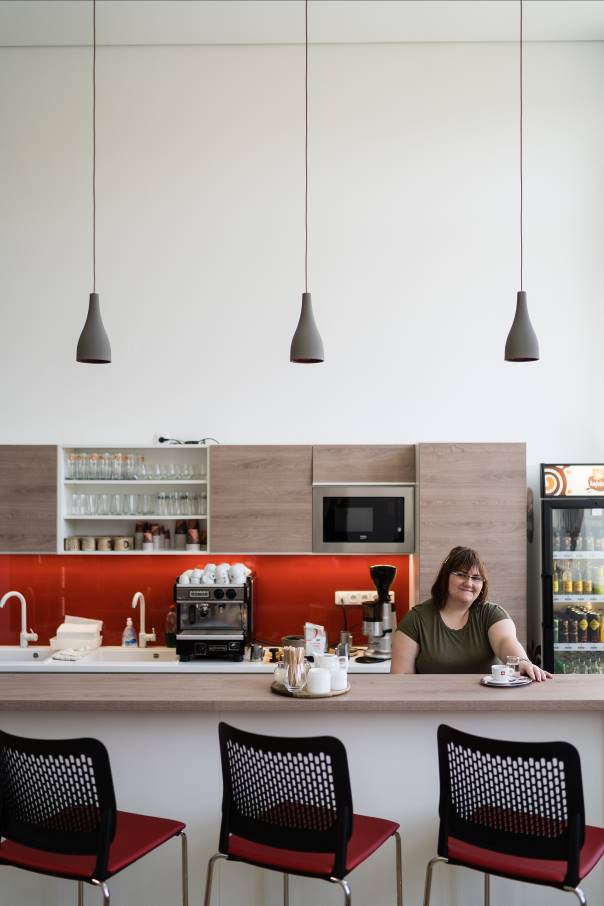 Nová kavárna Café Práh de iure na Právnické fakultě MU otevřela na konci roku 2018. Slouží jako klidné prostředí pro studenty a zaměstnance, zároveň v ní díky neziskové organizaci Práh jižní Morava nacházejí pracovní uplatnění lidé se závažným duševním onemocněním. Klienti neziskové organizace se jako zaměstnanci kavárny mohou vrátit zpět do běžného života, získat pracovní návyky a trénovat nové dovednosti. Ve spolupráci s neziskovou organizací plánuje Masarykova univerzita otevřít takto zaměřené kavárny také na dalších fakultách. Významné univerzitní projekty reagující na společenské výzvyUniverzita se svou činností nezaměřuje pouze na dostupné vzdělávání, ale také na spolupráci s partnery, díky níž dochází ke zlepšování společenského prostředí.Velkému zájmu se těší Masarykova jUniverzita, neboli dětská univerzita která je určena žákům ve věku 9–14 let. Na podzim 2018 byl zahájen 5. ročník MjUNI, který se od předešlých liší otevřením pilotního běhu pro starší děti ve věku 15–17 let.Spolek absolventů a přátel Masarykovy univerzity vyhlašuje každoročně Granty TGM na podporu rozvoje občanské společnosti. O granty mohou žádat studenti MU, podpora je určena k realizaci debat, přednášek, setkání, festivalů, konferencí a dalších aktivit, které směřují k rozvoji demokracie a občanské společnosti. PdF MU zahájila projekt Otevřená univerzita. Jeho cílem je vybudovat na Masarykově univerzitě otevřené prostředí a vytvořit systém podpůrných opatření pro etnické menšiny (konkrétně pro studium romských studentů). Ekonomicko-správní fakulta podporuje tradiční spolupráci s neziskovým sektorem, od roku 2012 zde funguje Centrum pro výzkum neziskového sektoru jakožto výzkumné centrum Masarykovy univerzity. V roce 2018 aktivity výzkumníků směřovaly k vytváření interaktivních map neziskového sektoru v ČR. Institut veřejné správy při ESF se přidružil k pořádání Akademie mladých občanů (soutěžní projekt pro středoškoláky), která se snaží mladé aktivní studenty vzdělávat v oblastech municipality, regionu a republiky.S neziskovými organizacemi aktivně spolupracuje také FSS MU, a to především realizací společných projektů. Pracovníci katedry sociologie se například věnovali projektům Výzkum příbuzenské pěstounské péče ve vyloučených lokalitách (IQ Roma servis) nebo Schools of Equality: rovnost začíná ve škole (NESEHNUTÍ). Další spolupráce probíhala se zařízením Lipka na rozvoji sociálních a občanských kompetencí žáků ZŠ a SŠ skrze vzdělávání k udržitelnému rozvoji.ESF MU ve spolupráci s hlavním partnerem – Hospodářskou komorou – pokračovala v realizaci projektu Playpark Brno, což je unikátní vzdělávací program pro začínající podnikatele. Na bezplatných workshopech vedených špičkovými lektory a mentory se mladí lidé dozví, jak prodat svůj nápad a rozjet na základě něj úspěšné podnikání. V listopadu se v souvislosti s projektem uskutečnil Woman startup day.Zástupci spolku Zvolsi.info v roce 2018 vyjížděli na přednášky po celé České a Slovenské republice se Surfařovým průvodcem po internetu a workshopem o mediální gramotnosti. O fake news také napsali knihu, která byla zařazena mezi v představení divadelního spolku LiStOVáNí. Aktivity studentů politologie FSS MU rozšířil projekt Fakescape, což je hra, která zábavnou formou učí středoškoláky, jak pracovat s ověřováním zdrojů a jak se vyhnout se dezinformacím.Zahraniční medici sdružení ve spolku MIMSA zorganizovali další v roce 2018 Charity week. Na fundraisingové akci se podařilo vybrat přes 80 tisíc korun, které věnovali charitativní organizaci Debra pomáhající lidem s nemocí motýlích křídel. Dobrovolníci z LF MU uspořádali v listopadu v obchodním centru Olympia Světový den diabetu 2018. Příspěvek 35 tisíc Kč na konto spolku Úsměvy, pomáhajícímu lidem s Downovým syndromem a jejich rodinám, vynesla prosincová charitativní akce Etika on run organizovaná Ústavem lékařské etiky LF MU.V dubnu se uskutečnila Noc vzdělávání – večer plný přednášek, besed, workshopů a promítání na rozličná témata související se vzděláváním. Za akcí stojí studentská organizace Otevřeno, která usiluje o proměnu vzdělávání pedagogů v ČR. Základna spolku vznikla na Masarykově univerzitě a postupně se rozšířila na další pedagogické fakulty v ČR. PdF v říjnu uspořádala další Týden pro inkluzi, následně v listopadu zorganizovala Kulatý stůl k problematice začínajících učitelů, který vzešel z výzkumu mezi začínajícími učiteli.Na půdě právnické fakulty se každoročně koná Škola lidských práv, kterou pořádá Pro bono aliance. V roce 2018 byly součástí školy například workshopy ohledně domácího a sexuálního násilí a práv obětí daných trestněprávních jednání. Fakulta hradí svým studentům účastnický poplatek prostřednictvím stipendia. Právnická fakulta zároveň v roce 2018 spustila dvousemestrální kurz Právo v kostce pro seniory.Studenti FSpS MU se pravidelně podílí na zajištění akcí pro hendikepované sportovce nebo působí jako lektoři mimoškolních aktivit. V rámci Regionálních her se za pomoci studentů MU uskutečnil další ročník Speciální olympiády v Brně. Akademici a studenti z FSpS společně spolu se studenty PdF zorganizovali v Brně mezinárodní Studentskou akademii psychomotoriky s podtitulem We like to move it!. Díky projektu Kvalita v inkluzi žáků se speciálními vzdělávacími potřebami vedou studenti FSpS pohybové kroužky pro děti na základních a středních školách. Na univerzitě má své sídlo Regionální centrum Stockholmské úmluvy, které slouží k budování kapacit, přenosu technologií a podpoře správného nakládání s chemickými látkami ve střední a východní Evropě a na dalších kontinentech.Masarykova univerzita v mediálním prostoruMediální analýza v roce 2018 se zaměřila oproti předchozím letům na 15 vybraných klíčových médií s vyšší sledovaností, určených široké veřejnosti a zároveň se pravidelně věnujících vysokým školám. Pro lepší srovnání byl rozšířen i počet sledovaných vysokých škol o technicky zaměřené.Analýza ukázala, že ve sledovaných médiích odpovídá mediální obraz Masarykovy univerzity tomu, že jde o druhou nejvýznamnější vysokou školu v Česku s širokým spektrem rozvíjených oborů. Současně se potvrdilo, že pro mimopražské instituce je přístup do centrálních médií těžší vzhledem k tomu, že většina redakcí sídlí v Praze. Ve srovnání s konkurencí dokáže Masarykova univerzita dobře prosazovat do médií vlastní témata, v tomto ohledu je ale aktivní a úspěšná i Univerzita Palackého. Za Univerzitou Karlovou však stále obě zmíněné univerzity zaostávají v počtu odborníků, kteří se prostřednictvím médií vyjadřují k nejrůznějším tématům. Z témat, které se Masarykově univerzitě aktivně podařilo prosadit do médií, lze pozitivně hodnotit komunikaci výsledků sociologického průzkumu na FSS a aktivit souvisejících s výchovou k obraně proti dezinformacím. Úspěšně byla mediálně využita i akce k výročí roku 1968, o které měla média velký zájem. Za mimořádný úspěch lze považovat také to, že se média věnovala tématu institucionální akreditace, které je z pohledu široké veřejnosti poměrně složité. Značné publicitě se těšilo i zahájení výstavby simulačního centra.  Přestože v celostátních médiích dominuje podle očekávání Univerzita Karlova, a to zejména díky expertním komentářům, také Masarykově univerzitě se postupně daří zastoupení v celostátních médiích zvyšovat. Analýza současně ukazuje, že ve většině sledovaných médií jsou jednotlivé univerzity zastoupeny poměrně proporcionálně s ohledem na celkový počet mediálních výstupů. V žebříčku nejcitovanější expertů v médiích převažují zejména odborníci z humanitních oborů, nejsilněji jsou pak zastoupeni politologové, odborníci na mezinárodní vztahy, popřípadě sociologové. Z děkanů fakult MU se do žebříčku nejcitovanějších osob dostal děkan lékařské fakulty Martin Bareš.  Celkově příznivý mediální obraz MU podtrhuje i skutečnost, že v roce 2018 média o univerzitě neinformovala v negativních souvislostech. I v roce 2018, kdy média řešila řadu plagiátorských kauz, byla univerzita prezentována jako instituce, která se k tomuto problému staví čelem a přijímá opatření proti tomuto nežádoucímu jevu.Kulturní role univerzityV roce 2018 univerzita pořádala mnoho kulturních a společenských akcí pro akademickou obec i širokou veřejnost. Hned v lednu se slavilo 99. výročí založení univerzity s představením nového vizuálního stylu. Na květnovém Dies academicus byli Cenou rektora oceněni vynikající studenti a vědci a v rámci večerního programu se představil Symfonický orchestr Masarykovy univerzity.Univerzitní kino Scala si v roce 2018 udrželo status nejnavštěvovanějšího jednosálového kina v ČR. Stalo se místem konání několika již tradičních filmových festivalů (např. Mezipatra, Jeden svět, Ekofilm) a některých zcela nových (Serial Killer, festival íránských filmů). Kromě filmového dění i v roce 2018 kino hostilo mnoho akademických, kulturních a společenských akcí. Za jednu z nejvýznamnějších akcí lze považovat slavnostní uvedení nového filmu Hovory s TGM, které uspořádala MU v den výročí 100 let od vzniku ČSR. V kině proběhlo též velké setkání středoškolských učitelů uspořádané MŠMT či třídenní mezinárodní Symposium konané v rámci Bienále Brno. Další prestižní akcí byl pořad ve spolupráci s časopisem Respekt či konání pořadu DVTV s moderátorem Martinem Veselovským. Opětovně velkou návštěvnost zaznamenaly studentské kulturní akce, jako uvedení nové hry ProFIdivadla či Filmový festival FI.Masarykova univerzita je od roku 2007 součástí vědecko-popularizační akce Noc vědců, která zábavnou formou umožňuje široké veřejnosti nahlédnout pod pokličku vědy. Tato jedinečná akce dává návštěvníkům příležitost poznávat vědu a vědce přímo na univerzitě. Tématem Noci vědců 2018 bylo 100 let české vědy. Do akce se zapojilo 9 fakult a 5 pracovišť MU v 7 vědeckých zónách. V průběhu 135 akcí programu byly prezentovány největší české úspěchy, vynálezy, pokusy a osobnosti. Program zahrnul vědy přírodní, humanitní, technologické i ekonomické. Noci vědců na Masarykově univerzitě se zúčastnilo rekordních 8 000 návštěvníků všech věkových kategorií. V dubnu se uskutečnil v pořadí již devátý Science slam MUNI. Zúčastnilo se 5 vědců z MU a vítězství si odnesl František Blahoudek z fakulty informatiky. Na podzim se konalo slamové turné po středních školách, vědci MU navštívili celkem 16 škol v ČR a SR.V listopadu se již tradičně vyhlašovalo Univerzitní víno MU, což je vítanou příležitostí pro společenské setkání akademické obce i univerzitních partnerů. Závěr roku patřil tradičně adventnímu koncertu v  Bazilice Nanebevzetí Panny Marie na Starém Brně v podání pěveckého sboru Vox Iuvenalis. Rozvoj vztahů s absolventyMasarykova univerzita se snaží dlouhodobě budovat vztah se svými absolventy, neboť si uvědomuje jejich potenciál pro další rozvoj univerzity. Zájem ze strany absolventů dokládají výsledky realizovaných absolventských šetření na MU v roce 2018, ve kterých se 74 % absolventů vyjádřilo, že si přeje zůstat s univerzitou v kontaktu i po skončení studia. Dalších 15 % v kontaktu s MU je prostřednictvím jejich pracovního či dalšího studijního angažmá. Aby bylo možné aktivizovat absolventy nejen k příležitosti 100. výročí založení univerzity v roce 2019, bylo nutné získat přehled o databázi kontaktních údajů absolventů a současně ji aktualizovat v souladu s pravidly GDPR, které v polovině roku 2018 vstoupily v platnost.  V roce 2018 došlo rovněž k úpravě registrace do Absolventské sítě MU v rámci informačního systému a následně byla navržena a implementována strategie marketingových aktivit vedoucích k rozvoji této databáze. Namísto tradičního tištěného časopisu Absolvent byl připraven časopis ke 100. výročí Masarykovy univerzity s podobným tematickým pokrytím. Od roku 2019 je plánováno vydávání časopisu pro absolventy v elektronické podobě.Absolventi fakulty sociálních studií byli v dubnu pozváni na Výroční setkání absolventů FSS k příležitosti 20 let fakulty. Součástí akce byl koncert i komentované prohlídky fakultní budovy. Na právnické fakultě proběhl v listopadu 12. ročník mezinárodní konference Dny práva, která zároveň funguje jako každoroční absolventský sraz.Ke kontaktu se svými absolventy využívala univerzita v roce 2018 zejména nástroje elektronické komunikace. Fakulta informatiky například rozeslala svým absolventům v jarním semestru 2018 první newsletter v angličtině. Pomocí elektronických kanálů se snaží se svými absolventy komunikovat také fakulta sportovních studií. Absolventi jsou zváni na odborně-vzdělávací aktivity typu Kafe s Coachem či na setkání s olympioniky. Pedagogická fakulta uděluje ocenění Pedagog roku, jímž oceňuje inspirativní absolventy PdF MU.V rámci implementace nové komunikační strategie byl proveden kompletní redesign webu absolventi.muni.cz v souladu s novým jednotným vizuálním stylem univerzity. Redesignem prošla i Karta absolventa Masarykovy univerzity, u níž v roce 2018 pokračoval trend rostoucího zájmu ze strany absolventů, kteří jejím prostřednictvím získávají univerzitní i komerční benefity.Mendelovo muzeumMendelovo muzeum je muzejní instituci s nadregionálním významem, podílí se nejen na odkazu G. J. Mendela a jeho propagaci v ČR a v zahraničí, ale také na propagaci oborů a aktivit Masarykovy univerzity, sbírkotvorné, ediční a edukační činnosti a propojování univerzitních aktivit s veřejným prostorem.První širší aktivitou spojenou s péčí o odkaz G. J. Mendela bylo otevření expozice Muzea Starobrněnského opatství. Expozice dává nahlédnout do historie Augustiniánského řádu, v rámci kterého G. J. Mendel působil jako žák, učitel, vědec i opat. V rovině vědeckého propojování Mendelovského odkazu a moderní vědy pokračovala prestižní série Mendel Lectures, která přivítala další řadu špičkových vědců z celého světa opět pod odborným dohledem docenta Lubomíra Krejčího. Dále pokračovala spolupráce s doktorkou Renatou Gaillyovou, primářkou oddělení genetiky FN Bohunice, v rámci každoročního setkání při Dni vzácných onemocnění. Již třetím rokem zajišťovalo muzeum hlavní část program festivalu Mendel K(now)s pro širší veřejnost. Festival za podpory města Brna a TIC se věnuje  výročí narození Mendela a odehrává se v prostorách Starobrněnského opatství. Areál navštívilo během festivalového víkendu 3 500 návštěvníků.Mendelovo muzeum vybudovalo během své činnosti celou síť spolupracujících významných institucí a důležitých kontaktů doma i v zahraničí. V roce 2018 se zástupci Mendelova muzea aktivně zúčastnili mezinárodní konference sítě univerzitních muzeí UMAC v Miami a UNIVERSEUM v Glasgow, kde získali podporu pro konání této prestižní události v roce 2019 v Brně.V rámci edukační činnosti rozšířilo muzeum nabídku o programy pro základní školy. Programy jsou v souladu s učebními programy jednotlivých stupňů základních škol a jsou pedagogy vyhledávanou formou interaktivní výuky. Mendelovo muzeum nebylo v roce 2018 pověřeno jen aktivitami v souvislosti s odkazem G. J. Mendela. V rámci univerzitního projektu Tři osudové roky zajistilo realizaci a promítání videomapingu Rok smutku a ztrát na budovu rektorátu jako připomínku roku 1968. Zpracovalo a zajistilo kompletní realizaci výstavy Rok samostatnosti a svobody k rozdělení ČSFR, která byla umístěna na Žerotínově náměstí před vstupem do budovy Rektorátu MU. Muzeum rovněž koordinovalo vznik animovaného snímku TGM k roku 1918.V průběhu celého roku 2018 se pracovníci muzea věnovali rovněž přípravě výstavy MUNI 100 a dalších součástí oslav výročí Masarykovy univerzity. Celková návštěvnost muzea stoupla oproti roku 2017 na celkový počet 18 500 návštěvníků.Nakladatelství MunipressEdiční plán roku 2018 obohatila příprava titulů věnovaných historii Masarykovy univerzity. Na sklonku roku předalo nakladatelství do tisku dvě publikace nesoucí nové logo univerzity: Kalendárium Masarykovy univerzity 1919–2019 a Mýty a tradice středoevropské univerzitní kultury. Za podpory rozvojového projektu a ve spolupráci s knihovnami zakládajících fakult MU zpracovalo nakladatelství soupis první univerzitní produkce, kde soustředilo prvních 100 titulů. Kolekce Zlatý fond čítá téměř 700 svazků, pro studijní a archivační účely je digitalizována a postupně vystavována na stránkách portálu Munispace. Portál v roce 2018 navštívilo 27 999 čtenářů a zaznamenal 67 499 prohlížení e-knih, což je o 40 % více nežli v roce minulém. Oblast elektronického publikování posilují především odborné a vědecké časopisy. Univerzita vydala 58 titulů, řada z nich je zastoupena v databázích Web of Science, Scopus, DOAJ, CEEOL, EBSCO, ERIH+, CrossRef. 17 databází využívá nakladatelstvím spravovaný redakční systém OJS, který je součástí mezinárodního projektu Public Knowledge Project. Zástupce nakladatelství se zúčastnil jako člen vývojové skupiny mezinárodního workshopu PKP Sprint. Heidelberg 2018. Nové knižní tituly jsou zpravidla vydávány souběžně v tištěné i elektronické verzi. V roce 2018 vydala univerzita pod značkou Munipress 249 odborných publikací a 81 titulů studijní literatury. Velkou pozornost vzbudily publikace: Vztah české veřejnosti k přírodě a životnímu prostředí; Hodnoty a postoje v České republice 1991–2017; Fasciculus florum, latinský překlad Kytice K. J. Erbena. V populárně-vědné edici Munice vyšly svazky: Vězeň to má spočítané a Co je to čas?. Na Cenu Josefa Hlávky byla nominována kniha Davida Havla: Počátky latinské písemné kultury v českých zemích. Česká sociologická společnost udělila Haně Librové za knihu Věrní a rozumní cenu za mimořádný počin. Pro prezentaci výsledků vědeckovýzkumné, pedagogické i popularizační činnosti využívalo a rozvíjelo nakladatelství prostředí webových stránek i univerzitního e-shopu. V objektu nakladatelství vzniklo společné pracoviště nakladatelství a Odboru vnějších vztahů a marketingu – Munishop. Nejširší odborná veřejnost se mohla seznámit s knižní a časopiseckou produkcí na knižních veletrzích v ČR i v zahraničí. Svou nakladatelskou činnost Munipress prezentoval na workshopu Evropské asociace univerzitních nakladatelů (AEUP) v Rize. Knihovní službyKnihovní síť Masarykovy univerzity tvořená ústředními knihovnami fakult, dílčími oborovými knihovnami a specializovanými knihovnami (střediska Teiresiás, univerzitního centra Telč) obhospodařovala knihovní fond v rozsahu 1,7 miliónu knihovních jednotek pro 35 794 registrovaných uživatelů, kteří provedli 603 089 absenčních výpůjček.Významným způsobem byla rozšířena nabídka elektronických informačních zdrojů (EIZ). Vedle výzkumných informačních zdrojů zajišťovaných od roku 2018 smluvně národním centrem CzechELib a databází financovaných v rámci udržitelnosti informačních projektů OP VaVpI 2013–2019 se knihovny výrazným způsobem zapojily do projektu MUNI4Students, kde bylo pořízeno 14 nových balíků EIZ pro potřeby vzdělávání (e-knihy, encyklopedie, časopisecké archivy). Celkem byly v loňském roce nakoupeny EIZ v rekordním objemu 84 miliónů Kč; téměř 60 % z toho bylo pokryto z externích mimorozpočtových zdrojů MU.Dalšími oblastmi, kde byla využita mimořádná dotace MUNI4Students, bylo posílení knihovních technologií (obměna uživatelských počítačů, nákup 4 nových samoobslužných výpůjčních zařízení, zavedení RFID technologií na ESF, pořízení skenerů a kopírek pro uživatele, zajištění interaktivních pomůcek pro studenty na učitelských praxích PdF), obměna nábytku a v neposlední řadě také rekonstrukce knihovních prostor. Například seminární prostory pro skupinovou práci a neformální setkávání studentů na FSS nebo čítárna, týmová studovna a studovna časopisů na FF.Velká pozornost byla věnována odbornému vzdělávání knihovníků a výměně zkušeností. Knihovna FSS uspořádala ve spolupráci s Asociací knihoven vysokých škol první ročník Knihovnické akademie pro manažery KAM 2018. Seminář byl zaměřený na profesionální a osobnostní rozvoj manažerů a vedoucích pracovníků vysokoškolských knihoven. Šesti přednáškami pokračoval také cyklus vzdělávání knihovníků MU. Knihovna univerzitního kampusu organizovala tradiční Erasmus MUST week, kterého se zúčastnilo 16 knihovníků z 9 evropských zemí.Knihovny se aktivně podílely na vzdělávání v oblasti informační gramotnosti a výuce studentů; zajistily celkem 647 přednáškových hodin v akreditovaných předmětech na MU. Pro uživatele a návštěvníky uspořádaly řadu osvětových přednášek, výstav a dalších akcí. Za všechny zmiňme alespoň populární Noc s Andersenem. Současně se podařilo udržet tradičně vysoce pozitivní hodnocení knihoven v průzkumu absolventů – spokojenost s knihovními službami MU vyjádřilo 99,2 % respondentů.Infografika ke kap. 8Publikace a knihovny v roce 2018686 publikací celkem zpřístupněno v online čítárně Munispace 249 vědeckých publikací vydaných nakladatelstvím Munipress1 730 knihovních jednotek v Braillově písmu58 titulů odborných časopisů vydávaných MUNI v roce 201827 995 návštěv v online čítárně Munispace1 710 659 titulů dostupných v knihovním fondu MUNI35 794 registrovaných uživatelů, kteří aktivně využívali knihovny MUNIMediální obraz MUNI v roce 2018 dle typů článkůPublicita MUNI v roce 2018 podle typu médiaTop 10 témat spojených s Masarykovou univerzitou v médiíchSenátní volby a kandidatura rektoraVýzkum v AntarktiděInaugurace prezidentaVideomapping k připomínce roku 1968Sociologická studie o štěstí ČechůCvičná nemocnice SIMU+Hra Fakescape proti fake newsInstitucionální akreditaceKončící rekonstrukce filozofické fakultyLékařská fakulta přijme více medikůTop 10 expertů MUNI vystupujících v médiíchLubomír Kopeček, politologieMiloš Gregor, politologieMikuláš Bek, rektorStanislav Balík, politologieMiroslav Mareš, bezpečnostní studiaHana Lipovská, ekonomieMichal Pink, politologieVít Hloušek, mezinárodní vztahyMartin Bareš, děkan LFJosef Kraus, bezpečnostní studiaPersonální řízení a profesní rozvoj zaměstnancůMasarykova univerzita jako jedna z prvních v Česku finančně podpoří návrat do výzkumu po rodičovské dovolené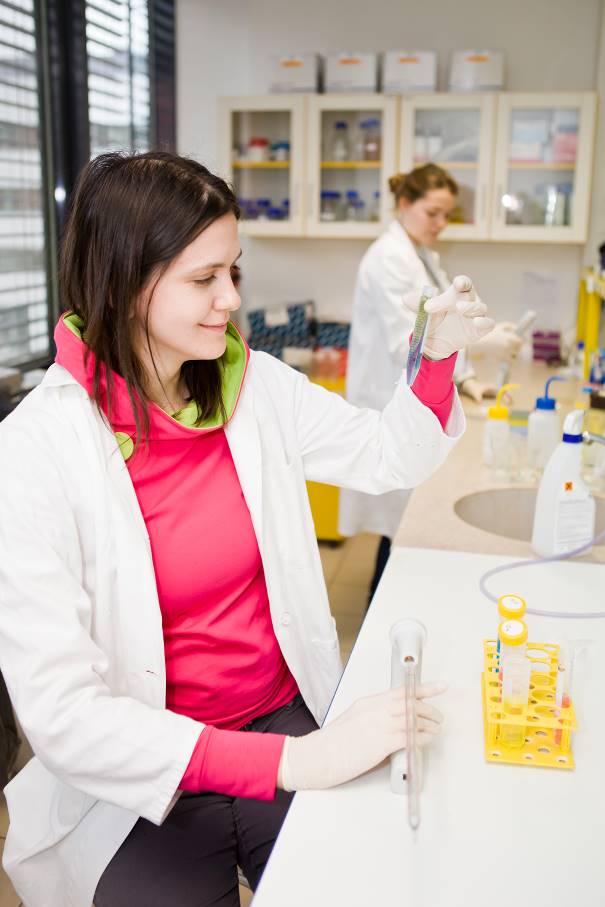 Masarykova univerzita bude jako jedna z prvních v Česku finančně podporovat návrat vědkyň a vědců do výzkumu po rodičovské dovolené. V rámci interní soutěže o financování mezioborových projektů prostřednictvím Grantové agentury MU mohou nově získat více peněz právě výzkumné projekty, ve kterých bude mít klíčovou roli v řešitelském týmu odbornice či odborník na rodičovské dovolené nebo ti, kteří se z ní aktuálně vrací. Univerzita takovému projektu přidá navíc půl milionu korun. Vnitřní předpisy v personálním řízeníRok 2018 byl oblasti vnitřních norem týkajících se personálního řízení na Masarykově univerzitě věnován především implementaci všech změn, které byly připraveny v roce předchozím. Začátkem roku vstoupil v platnost nový Řád výběrového řízení (ŘVŘ) a také nový Vnitřní mzdový předpis (VMP). Podstatná část VMP byla účinná až od poloviny roku 2018, zejména také v souvislosti se změnou Kolektivní smlouvy a souvisejícími úpravami mzdových tarifů.Vnitřní mzdový předpis předpokládal revizi zařazení zaměstnanců do mzdových tříd, případně jejich nové zařazení, proto byla většina první poloviny roku 2018 věnována této implementaci. V souvislosti s tím vstoupil od poloviny roku v účinnost i nový Katalog pracovních pozic MU, tedy prováděcí směrnice nového VMP. Právě příprava, projednání a nakonec úspěšné vydání této důležité normy vycházející z nového VMP byla v oblasti interní legislativy největší novinkou. Katalog charakterizuje pracovní pozice akademických pracovníků a dalších zaměstnanců MU. Je v něm definovaná především obecná charakteristika náplně práce akademického pracovníka, zařazení pozic akademických pracovníků i dalších zaměstnanců do mzdových tříd, včetně požadavků na vzdělání, respektive kvalifikaci. Katalog obsahuje i rámcovou charakteristiku pracovních činností dalších zaměstnanců, neakademiků, vzory popisů pracovního místa a indikativní výčet typických pracovních míst zařazených v jednotlivých mzdových třídách. Nový Řád výběrového řízení MU (ŘVŘ) je účinný od přelomu roku 2017/2018 a celý rok 2018 byl věnovaný zejména jeho implementaci do praxe. Nadále pokračuje zavádění do praxe modernizovaných procesů jako je adaptace zaměstnanců, hodnocení zaměstnanců se všemi jeho výstupy, pokračuje se v práci na systemizaci pracovních míst. Dále se inovovaly fakultní i rektorátní předpisy týkající se evidence pracovní doby a pozornost náležela také elektronizaci personálních agend – eHR na MU.Velkou novinkou s dlouhodobým významem je získání HR Award dvěma součástmi MU, Přírodovědeckou fakultou MU a CEITECem.Evropská komise tímto oceněním (HR Excellence in Research Award) uznává, že instituce pracují v oblasti lidských zdrojů v souladu s Evropskou chartou pro výzkumné pracovníky a Kodexem chování pro přijímání výzkumných pracovníků, tedy že její procesy a nástroje odpovídají nejlepší evropské praxi. Ostatní fakulty a další vysokoškolské ústavy se k této iniciativě hlásí také a o ocenění se budou ucházet v následujícím období.Kvalifikační růst a hodnocení zaměstnancůMasarykova univerzita v roce 2018 přivítala do svých řad 14 nových profesorů a 53 nových docentů. Prezident České republiky Miloš Zeman v roce 2018 jmenoval na návrh Vědecké rady MU celkem 14 profesorů. Rektor Mikuláš Bek dále jmenoval docentem 36 zaměstnanců univerzity a 17 zaměstnanců jiných institucí. Univerzitní řady docentů rozšířilo i 7 akademiků, kteří se habilitovali na jiné instituci. Mimo MU byli v roce 2018 jmenováni profesorem také 2 zaměstnanci naší univerzity.V roce 2018 se na Masarykově univerzitě uskutečnilo celkem 53 habilitačních řízení zakončených jmenováním. V 68 % se přitom jednalo o zaměstnance Masarykovy univerzity, v ostatních případech šlo o externí uchazeče. Z genderového pohledu byli jmenovaní z 60 % muži a z 40 % ženy. Průměrný věk jmenovaných docentů byl 43,3 let (rozpětí 33–60 let). Vědecká rada Masarykovy univerzity schválila v roce 2018 celkem 14 návrhů na jmenování profesorem, které byly postoupeny na Ministerstvo školství, mládeže a tělovýchovy. V převážné většině případů (8) se jednalo o zaměstnance Masarykovy univerzity. Z genderového pohledu byli jmenovaní z 78,5 % muži. Průměrný věk jmenovaných profesorů byl 46,4 let (rozpětí 39–58 let).Habilitační řízení a řízení ke jmenování profesorem se na Masarykově univerzitě stále řídí Řádem habilitačního řízení a řízení ke jmenování profesorem na Masarykově univerzitě a Směrnicí MU č. 7/2017 Habilitační řízení a řízení ke jmenování profesorem. K zásadním změnám související legislativy v průběhu roku 2018 nedošlo.Od roku 2018 je na rektorátu Masarykovy univerzity plně implementován systém hodnocení neakademických zaměstnanců, a to včetně všech podstatných výstupů, jako jsou roční pracovní cíle, plány rozvoje a vzdělávání, identifikace talentů a potenciálních nástupců a dále náměty na zvýšení efektivity týmů. Tento systém se za podpory rektorátního týmu v roce 2018 podařilo postupně rozšířit i na další pracoviště a součásti MU. S výstupy vzešlými z hodnocení zaměstnanců se dále pracuje. V roce 2018 proběhlo na základě výstupů z hodnocení množství akcí a aktivit. Zejména v rozvoji a vzdělávání zaměstnanců, ale i na podporu vnitřní spolupráce a komunikace.Otevřená personální politika a související službyMasarykova univerzita realizuje od roku 2015 Program na podporu personální politiky, jehož cílem je finančně podpořit přijímání nových, zejména zahraničních, excelentních akademických a dalších odborných pracovníků na pracoviště Masarykovy univerzity. Z programu se spolufinancují první dva roky působení daného zaměstnance na univerzitě. V roce 2018 bylo v Programu na podporu personální politiky zapojeno 15 zaměstnanců na 6 fakultách, vyčerpáno bylo celkem 4,7 mil. Kč. V roce 2018 vykazovala svou stabilní činnost také Kancelář podpory pro zahraniční zaměstnance (International Support Office, zkráceně ISO). Její náplní je poskytování podpory cizincům a rodinným příslušníkům s dlouhodobým pracovním pobytem na MU při relokaci do ČR. Kancelář nabízí podporu a asistenci před příjezdem i bezprostředně po příjezdu, čímž usnadní cizinci orientaci ve složité a často nepřehledné situaci týkající se zejména registračních povinností v ČR. Během celého pobytu poskytuje kancelář cizincům podporu v řadě praktických záležitostí.V roce 2018 byla asistence poskytnuta 65 cizincům a 18 rodinným příslušníkům ve 282 situacích. V průběhu roku kancelář zpracovala 965 dotazů ze strany cizinců, administrativních a vědeckých pracovníků. Zároveň bylo rozesláno 15 hromadných emailových zpráv informujících o změnách v legislativě, pobytové povinnosti a bonusem také o kulturních a společenských aktivitách.V září 2018 se konal úvodní seminář pro nově nastupující cizince v rámci projektu Postdoc@muni, kancelář ISO dále v říjnu zajistila a uspořádala seminář pro administrativní pracovníky MU Vstupní a registrační povinnosti cizince v ČR, kde byli přednášejícími zástupci z Odboru azylové a migrační politiky Ministerstva Vnitra ČR.K zahraničním akademikům a vědcům působícím na Masarykově univerzitě směřoval v roce 2018 průzkum, který zjišťoval jejich zpětnou vazbu ke stávajícím službám poskytovaným příchozím zahraničním pracovníkům. Osloveno bylo přes 400 zaměstnanců ze zemí mimo ČR a Slovensko, do průzkumu se zapojilo 114 z nich. Velmi pozitivně hodnotí spolupráci s MUNI již od chvíle prvního kontaktu, spokojeni jsou také s atmosférou v pracovním týmu a vybavením pracovišť. Potenciál ke zlepšení vidí zejména v dostupnosti informací. 7 z 10 dotázaných plánuje na MUNI působit i do budoucna. Výsledky průzkumu budou sloužit k posílení komunikačních kanálů směrem k zahraničním zaměstnancům, k podpoře využívání angličtiny jako druhého provozního jazyka na univerzitě a dalšímu zkvalitňování servisu pro zahraniční zaměstnance.Vzdělávání zaměstnanců a zaměstnanecké výhodyVe své činnosti v roce 2018 úspěšně pokračovalo Centrum rozvoje pedagogických kompetencí (CERPEK), které začalo na Masarykově univerzitě fungovat jako jeden z nástrojů systematického zvyšování kvality výuky na univerzitě již v červnu 2017. Řady absolventů kurzů se v roce 2018 rozšířily o bezmála dvě desítky úspěšných frekventantů a zahájen byl také další běh vzdělávacího programu.V červnu 2018 se také uskutečnil druhý ročník konference zaměřené na související problematiku, tentokrát pod názvem Vysokoškolský učitel znovu studentem: kurzy rozvoje pedagogických kompetencí. Opět tak bylo nastoleno téma zlepšování znalostí a dovedností vysokoškolských učitelů jako nutné podmínky k dosažení jednoho z hlavních cílů univerzity, a to rozvoje kvality výuky a vzdělávání. Na konferenci byly prezentovány výsledky výzkumného šetření v dané oblasti a zkušenosti nejen s vysokoškolskou výukou a možnostmi zvyšování kvality výuky, ale již i s prvními kurzy CERPEK.Centrum jazykového vzdělávání připravilo pro zaměstnance MU a veřejnost jazykové kurzy. Kromě tradičně nabízených exotických jazyků nabízí také prakticky orientované kurzy Angličtina / Němčina pro práci a život a Angličtina / Němčina na cesty bez stresu, které jsou koncipovány tak, aby usnadnily komunikaci v zahraničí nejen v pracovním, ale i osobním životě našich zaměstnanců. Své zaměstnance podpořily fakulty např. realizací interních školení na odborná témata (vědecko-výzkumné projekty, personalistika, daňová problematika) nebo vzděláváním v používání programů a specializovaného software pro výuku.Masarykova univerzita poskytovala v roce 2018 standardní spektrum zaměstnaneckých benefitů jako v letech předchozích. Kromě podpory stravování zaměstnanců ve vlastních stravovacích provozech MU či formou stravenek (celkem v objemu 32,7 mil. Kč), vynakládá MU významné částky zejména na příspěvek na penzijní připojištění (17,3 mil. Kč), závodní preventivní péči, včetně preventivního očkování (1,13 mil. Kč) a odměny při životních a pracovních výročích (3,8 mil. Kč).V neposlední řadě se MU snaží o poskytnutí možností ke sladění rodinného a pracovního života, což je další z cílů personální politiky na MU. Tam, kde obsah práce dovoluje je umožnována flexibilní pracovní doba, zkrácené pracovní úvazky či možností práce mimo místo trvalého výkonu práce, tzv. home office. Neakademickým pracovníkům je poskytována řádná dovolené nad zákonný rámec, 30 dní na kalendářní rok.Infografika ke kap. 9Vývoj počtu zaměstnanců MUNIKvalifikační struktura zaměstnanců MUNI v roce 2018Vývoj počtu nově jmenovaných docentů a profesorů z řad zaměstnanců MUNIVývoj průměrné a mediánové mzdy akademických pracovníků na MUNIVývoj celkových neinvestičních výnosů na jednoho zaměstnance MUNIInfrastruktura a správa instituceSkončila rekonstrukce budov filozofické fakulty 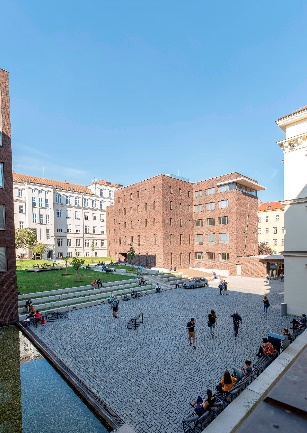 Nový vstup do budovy, posluchárny, ale třeba i čítárna začali od podzimního semestru 2018 sloužit studentům a zaměstnancům Filozofické fakulty MU. Skončila poslední etapa rekonstrukce historického areálu v ulici Arna Nováka. Nová podoba budov C a D vyšla na 290 milionů korun a ukončila dlouhá léta v provizorních podmínkách. Dokončením rekonstrukce areálu filozofické fakulty vznikl v centru města útulný kampus nabízející inspirativní prostředí pro výuku i bádaní v oblasti humanitních věd.Podpora přípravy a realizace projektůOdbor pro rozvoj (OPR) poskytoval v roce 2018 celouniverzitní podporu v rámci přípravy, realizace a udržitelnosti projektům financovaným z ESIF a rozvojovým projektům. V oblasti metodické podpory byl aktualizovaný Pokyn MU č. 10/2017 k předkládání projektových žádostí do ESIF 2014–2020 a Opatření MU č. 6/2018 Realizace projektu MUNI4students. Dále byly projektové týmy instruovány např. v tématu jak postupovat při předkládání partnerských smluv s ohledem na vnitřní registr smluv a jak zacházet s citlivými údaji GDPR v rámci projektů.  Metodická i administrativní podpora je poskytována individuálně podle potřeby jednotlivých projektových týmů na MU. Současně OPR reaguje na potřeby týmů sdílení dobré praxe a několikrát do roka pořádá na půdě rektorátu nebo v rámci výjezdního zasedání pracovní workshopy, které jsou platformou pro cennou zpětnou vazbu a vylepšování projektového servisu.V Operačním programu Vývoj, výzkum a vzdělávání bylo v rámci všech 3 prioritních os (PO) do konce roku 2018 podpořeno 5 projektů ve výši 1,7 mld. Kč, ve kterých je MU příjemcem a 5 projektů ve výši 68,7 mil. Kč pro MU v roli partnera jiného subjektu. V PO 1 Posilování kapacit pro kvalitní výzkum byly v roce 2018 předloženy poskytovateli dotace 2 projekty MU v částce 1 165 mil. Kč a 2 projekty partnerské ve výši 64 mil. Kč. V PO 2 Rozvoj vysokých škol a lidských zdrojů pro výzkum a vývoj byly v roce 2018 schváleny 3 projekty v celkové výši 516,6 mil. Kč. Jeden z těchto projektů je strategického charakteru a zaměřuje se na další rozvoj celé MU. V PO 3 Rovný přístup ke kvalitnímu předškolnímu, primárnímu a sekundárnímu vzdělávání byly pro MU v roce 2018 schváleny 3 partnerské projektové žádostí v celkové výši 4,7 mil. Kč.Operačních programech Interreg V-A bylo schváleno 5 projektů do přeshraniční spolupráce s Rakouskem ve výši 24 mil. Kč. V roce 2018 se MU zapojila celkem do šesti Centralizovaných rozvojových projektů – v pěti z nich plnila roli hlavního koordinátora meziuniverzitní spolupráce a v jednom figurovala jako partner s finanční účastí. Celková výše dotace pro univerzitu činila 10,1 mil. Kč.Na plnění ukazatelů Institucionálního plánu MU (IP) pro rok 2018 byly ze strany MŠMT přiděleny finanční prostředky ve výši 120,4 mil Kč. Stanovené ukazatele byly naplněny výstupy 23 interních projektů a také samostatnými projekty všech fakult a ústavů.V rámci IP 2018 byl vyhlášen další ročník celouniverzitní soutěže Fond rozvoje Masarykovy univerzity. Na aktivitu bylo rozhodnutím rektora alokováno celkem 12 mil Kč, z toho 3 mil. Kč bylo vyčleněno na studentské projekty. Do soutěže bylo přihlášeno 257 projektových žádostí, k realizaci bylo hodnotící komisí vybráno 163 projektů.Jedním z významných úspěchů uplynulého roku je podání projektové žádosti a zahájení přípravných a realizačních prací na projektu MUNI4students. Během devíti měsíců realizace projektu se podařilo modernizovat vybavení výukových prostor za 335 mil. Kč napříč celou MU. Do realizace projektu jsou zapojena všechna hospodářská střediska MU.Na podzim roku 2018 byla zahájena příprava strategických projektových žádostí do další ESF a ERDF výzvy pro vysoké školy. Oba projekty míří na zvýšení kvality vzdělávacích aktivit na VŠ.K zásadním výstupům druhého roku realizace projektu MUNI 4.0 patří příprava podkladů pro udělení institucionální akreditace, spuštění komunikační kampaně Poradenského centra MU zaštiťujícího aktivity vedoucí ke snížení studijní neúspěšnosti a naplnění milníku 30 % proškolených osob v pedagogických a jazykových kompetencích. Rada pro vnitřní hodnocení MU schválila návrhy vzniku 4 nových studijních programů a návrhy přeměny na studijní program u 2 stávajících studijních oborů.Projekt SIMU+ vstoupil v roce 2018 do druhého roku realizace. Mezi nejvýznamnější události tohoto roku patří zahájení výstavby Komplexního simulačního centra LF, dokončení druhé etapy komplexních rekonstrukcí na ESF, vybudování multimediálního integrovaného newsroomu a simulační laboratoře na FSS, vybudování experimentální laboratoře pro geology na PřF a bezbariérové úpravy v objektech FSS a FF. Vyjma uvedeného bylo nakoupeno mnoho vybavení a výukových pomůcek.Realizace projektu MUNI4students je velmi úzce spjata se samotnou přípravnou fází. Vzhledem k podmínkám nastavení výzvy bylo nutno s ohledem na možnou sankci ze strany řídícího orgánu vyúčtovat 80 % dotace k datu 31. 8. 2018. K tomuto datu bylo úspěšně vyúčtováno a ze strany MŠMT schváleno 335 mil. Kč, což znamenalo nejen dodržení tohoto pravidla, ale dokonce i jeho samotné překročení. Realizováno bylo během 5 měsíců 91 veřejných zakázek. Všechna zapojená hospodářská střediska univerzity významně zmodernizovala své výukové prostory. Centrálně došlo k posílení a rozšíření Wi-Fi sítě, modernizaci Celouniverzitní počítačové studovny, upgradu infrastruktury IS MU a modernizaci Společného výukového centra na Kampusu MU. Rovněž byly pořízeny elektronické informační zdroje. Rozvoj infrastrukturního zázemí univerzityV souladu s Plánem realizace Dlouhodobého záměru na rok 2018 pokračovala obnova a rozvoj materiálně technické základny Masarykovy univerzity. V roce 2018 probíhala příprava a realizace stávajícího investičního programu MŠMT ČR 133 210 a nového dotačního programu 133 220 na léta 2018–2024 s možností prodloužení do roku 2027. V případě subtitulu 133 21J byly v roce 2018 realizovány tři akce. V podzimním semestru byla dokončena investiční akce Rekonstrukce a dostavba areálu filozofické fakulty Arna Nováka. Veškeré parametry akce byly splněny, byl dobudován komplexní moderní areál filozofické fakulty. Celkové stavební náklady činily 290 mil. Kč, z toho podíl vlastních prostředků Masarykovy univerzity byl 21 mil. Kč. Akce Rekonstrukce objektu filozofické fakulty Joštova 13 procházela průběžnou rozestavěností. Státní dotace na tuto akci činí 117 mil. Kč, podíl vlastních finančních prostředků univerzity je 11 mil. Kč. Prostavěnost v roce 2018 byla 43 mil. Kč. V roce 2018 byl dodatečně schválen a zaregistrován investiční záměr Rekonstrukce MaR ILBIT a pavilon Z v lokalitě Univerzitního kampusu Bohunice. Jednalo se o nápravu nevyhovujícího havarijního stavu ve finančním objemu 17 mil. Kč. Akce byla dokončena v závěru roku 2018. Investiční program 133 220, subtitul 133 22J zahrnuje pro Masarykovu univerzitu dotaci v oblasti výuky a vzdělávání ve výši 873 mil. Kč. Potřebná spoluúčast univerzity je 15 %. Do výzvy č. 1, která byla vypsána MŠMT ČR v závěru roku 2018, jsou zahrnuty následující akce. Na akci Rekonstrukce a dostavba areálu na ulici Botanická byla v roce 2018 zahájena projekční činnost vedoucí k optimalizaci dostavby dle aktuálních potřeb uživatelů. Byla rozpracována dokumentace pro získání stavebního povolení. Dalšími projekčně připravovanými akcemi v roce 2018 byla Rekonstrukce poslucháren na právnické fakultě, Výměna zdrojů vytápění a chlazení v UKB a Studentské centrum v UKB. Mimo programové a projektové financování realizovala Masarykova univerzita v roce 2018 z vlastních zdrojů 30 stavebně investičních akcí za 73 mil. Kč. Hlavními akcemi byly stavební práce na UKB, a to náhrada dosluhujícího chlazení za variantu s glykolem za 5,3 mil. Kč, úprava kancelářských prostor LF v pavilonech A1 a A17 za 3 mil. Kč a úpravy pavilonu A36 za 1,5 mil. Kč. V pavilonu A11 bylo provedeno přepažení učebny za 3,2 mil. Kč. Na pedagogické fakultě bylo zřízeno multifunkční stravovací zařízení spojené s kavárnou za 5,5 mil. Kč. V areálu SKM na kolejích Sladkého a Bratří Žůrků byla rekonstruována plynová kotelna za 11,5 mil. Kč. Dobudování vědecké, výzkumné a vzdělávací infrastruktury probíhalo vedle investičního programu MŠMT ČR, v rámci projektů OP VVV. Hlavním projektem jsou Strategické investice Masarykovy univerzity do vzdělávání SIMU+, který tvoří následující dílčí projekty. U projektu SIMU LF proběhlo opakované výběrové řízení na generálního dodavatele stavby s výslednou cenou 680 mil. Kč. V roce 2018 byly v souladu s časovým harmonogramem výstavby, splněny první dva milníky, prostavěnost činila 54,4, mil. Kč. SIMU ESF spočívalo ve II. etapě stavebních prací, které zahrnovaly rekonstrukci devíti učeben a poslucháren. Stavební investiční náklady činily 18,2 mil. Kč a prvotní vybavení 1,9 mil. Kč.  U projektu SIMU FSS byla dokončena rekonstrukce a modernizace tří učeben pro simulační výuku. Celkové náklady včetně interiéru činily 3,6 mil. Kč. Akce SIMU PdF, vybudování simulační dráhy s tyfloinženýrskými prvky, byla posunuta s ohledem na koordinaci s dalšími stavebními akcemi na fakultě do roku 2020. Pro akci SIMU FF, nahrávací a akustické studio a zvukové laboratoře, byly v souladu s časovým harmonogramem prováděny projekční práce. Realizací SIMU TEIRESIÁS bylo provedeno bezbariérové zpřístupnění objektu FF Jaselská a pořízení bezbariérových sociálních zařízení v objektu FSS Joštova. Celkové stavební investiční náklady činily 3 mil. Kč. Projekt RECETOX RI navazuje stavebně na pavilon A29 v UKB. Jedná se o dostavbu dvou podzemních podlaží, kde bude vybudována banka environmentálních a biologických vzorků. Předpokládané náklady stavby činí 137 mil. Kč. V roce 2018 byl vysoutěžen generální dodavatel stavby a koncem roku zahájena realizace stavby. V rámci uplatnění projektů Masarykovy univerzity do výzvy ERDF II a OP ŽP byla v roce 2018 zahájena projekční příprava akcí Adaptace bloku E pro centrum jazyků v areálu na Vinařské, Laboratoř pohybu pro FSpS v objektu A34 UKB, vestavba pavilonu A8 v UKB pro přírodovědeckou fakultu a pro středisko TEIRESIÁS bezbariérové přístupy na pedagogické a filozofické fakultě.  Ubytovací infrastruktura a stravovací službySpráva kolejí a menz (SKM) je účelovým zařízením Masarykovy univerzity, které poskytuje stravovací a ubytovací služby studentům, zaměstnancům a hostům univerzity a v rámci komerce také veřejnosti. SKM v roce 2018 průběžně plnila úkoly vyplývající z dlouhodobého záměru a schváleného finančního plánu a výrazně překročila plánovaný hospodářský výsledek, který umožní dokončit modernizaci koleje Vinařská blok A2. SKM zůstává největším poskytovatelem stravovacích služeb pro studenty mezi VVŠ ČR. Příjmy z komerční činnosti v oblasti hotelového ubytování a cateringových služeb tvoří významný zdroj financování SKM. Provoz ubytovacích služeb zajišťoval ubytování studentům ve dvanácti budovách VŠ kolejí s 4 004 lůžky situovanými po celém území města Brna. Rezervace probíhají v několika vlnách přes rezervační systém ISKAM, kde má student náhled na aktuálně volnou kapacitu a může si tak vybrat preferovanou kolej. V roce 2018 poptávka mírně převýšila nabídku. Od poloviny roku byl ukončen provoz koleje Lomená, která byla následně v prosinci prodána městu Brno. V jednání je také prodej rekreačního střediska Cikháj. Pro veřejnost, zaměstnance a lektory MU je k dispozici 228 lůžek ve vlastních UNI hotelech a především ke komerční činnosti je využíváno Univerzitní centrum Šlapanice. Proběhla příprava a zahájení realizace pokrytí všech kolejních budov bezdrátovým připojením Wi-Fi. Důraz je kladen na zvyšující se standardy požární bezpečnosti bydlení a k tomu směřují i probíhající modernizace studentských pokojů v kolejních budovách.Stravování studentů a zaměstnanců se uskutečňovalo v 13 stravovacích střediscích. V menze Vinařská, Akademické menze, provizorně v menze Veveří a v Academic restaurantu v UKB s nepřetržitým provozem. Dále v sedmi bufetech, kavárně, pizzerii a také v restauraci s obsluhou Akademický klub. Na trendu snižování celkově vydaných porcí se výrazně podílí ukončení nájmu v bufetu Academic canteen a bufetu ESF a dále omezený provoz menzy Veveří z důvodu havarijního stavu budovy právnické fakulty. Studenti si mohli vybrat vedle masitých a nízkoenergetických jídel také jídla bezlepková, vegetariánská, bezlaktózová a jídla vyrobená z regionálních produktů. Prezentace širokého sortimentu jídel včetně minutkových je v jídelnách k dispozici na LCD monitorech v českém a anglickém jazyce a také v mobilní aplikaci MobilKredit. Informace pro strávníky nově rozšířil seznam alergenů a nutriční hodnoty pokrmů.Efektivita správy a provozování budovProvoz technologií Building Management Systém (BMS) MU byl v roce 2018 rozšířen o další lokality. Na FF byl BMS zaveden v nově rekonstruovaných budovách. Na čtyřech pavilonech UKB (ILBIT) byl vyměněn původní systém řízení za řešení kompatibilní se systémem BMS MU. V tělocvičnách FSpS na UKB bylo vyměněno osvětlení za energeticky efektivnější, které umožňuje ovládání z BMS. Další rozšíření BMS v rámci UKB se týkají nové přesné klimatizace pro místnost mikroskopů (CEITEC) a výměny regulátorů na pavilonu Z. Do BMS bylo také připojeno několik objektů ve správě SKM (Bří Žurků, Sladkého). Celkem bylo v roce 2018 připojeno do BMS přes 200 nových zařízení.V rámci pasportizace a dat pro BIM byla zpracováním budov A20 a A21 dokončena pasportizace etapy Zelená E na UKB. V průběhu roku probíhala aktualizace datového skladu, zejména po rekonstrukcích v budovách ESF, FI, FSS, PedF, RMU, UKB a výměníkových stanic FF a SKM.Ve více než 150 objektech MUNI proběhla pasportizace hlavních uzávěrů a měřidel spotřeby médií (voda, plyn, teplo) a energií (elektřina).Ve spolupráci s ÚVT a RMU byl vyvinut a nasazen nový modul Požární ochrany aplikace KOMPAS, který zobrazuje všechny prvky související s agendou požární bezpečnosti budov. Pro potřeby evidence údržby v CAFM Archibus (pilotní modul údržby RMU) proběhla aktualizace a příprava nezbytných dat. V roce 2018 se uskutečnila aktualizace a tisk dokumentace požární ochrany (evakuační plány, operativní karty) v budovách RMU a UKB.V rámci podpory investiční činnosti proběhly kontroly dat a konzultace s dodavateli pasportizace staveb a rekonstrukcí. Průběžně byla poskytována data pro potřeby zadání veřejných zakázek (úklid, servis, malování, aj.) a dalších činností souvisejících s provozem budov a technologií.V oblasti evidence provozu, analýz a procesů probíhala v roce 2018 implementace modulu pro podporu pravidelné údržby (zákonné revize a kontroly) a pilotní provoz tohoto modulu pro potřeby Provozního odboru RMU. Cílem zavádění CAFM je zvýšení efektivity údržby a možnost analýzy jejího průběhu.V rámci Central Facility Managementu pokračovala příprava dalších integrovaných provozních služeb v oblasti energetiky a oblasti BOZP a PO. Započalo postupné zavádění elektronického školení BOZP a PO včetně implementace v IS MU. V oblasti energetiky byla provedena podrobná analýza současného systému měření a regulace včetně návrhu řešení centrálního monitoringu spotřeby energií v budovách MU.Finanční bilance roku 2018Celkové neinvestiční výnosy Masarykovy univerzity za rok 2018 činily 7 077 mil. Kč, což ve srovnání s rokem 2017 představuje nárůst o 706 mil. Kč. Náklady roku 2018 činily 6 949 mil. Kč. Za rok 2018 skončilo hospodaření univerzity hospodářským výsledkem po zdanění ve výši 128 mil. Kč, což představuje 1,8 % z celkových výnosů MU.Masarykova univerzita odvedla za rok 2018 daň z příjmů ve výši 5 071 tis. Kč. Celkem bylo MU poskytnuto z veřejných zdrojů ČR a ze zahraničních zdrojů 5 120 mil. Kč neinvestičních prostředků (meziroční nárůst o 17,1 %). Poskytnuté neinvestiční příspěvky a dotace z kapitoly MŠMT činily celkem 4 349 mil. Kč (meziroční nárůst o 24,6 %).Prostředky z ostatních kapitol státního rozpočtu a z rozpočtů orgánů místní samosprávy byly poskytnuty ve výši 575 mil. Kč (meziroční pokles o 0,3 %). Dotace ze zahraničí činily 196 mil. Kč (meziroční pokles o 35,6 %), příjmy ze strukturálních fondů představovaly 610 mil. Kč. Normativní neinvestiční příspěvek MŠMT na vzdělávací činnost a dotace na institucionální podporu v roce 2018 činily 2 729 mil. Kč, což je 38,6 % z celkových výnosů. Neinvestiční příspěvek na vzdělávací činnost (ukazatel A+K) činil 2 016 mil. Kč (meziroční nárůst o 14,1 %) a institucionální podpora byla poskytnuta ve výši 714 mil. Kč (meziroční nárůst o 18,2 %). Neinvestiční dotace na ubytování a stravování studentů byla poskytnuta ve výši 23 mil. Kč (meziroční pokles o 1,5 %). Poskytnuté neinvestiční dotace na výzkum a vývoj (normativní i účelové) činily 1 841 mil. Kč (meziroční nárůst 1,5 %), z toho bylo 1 215 mil. Kč z kapitoly MŠMT (meziroční nárůst 10 %), dále 520 mil. Kč z ostatních kapitol státního rozpočtu a z rozpočtů místní samosprávy (meziroční pokles 5,9 %), 107 mil. Kč dotace na výzkum ze zahraničí (meziroční pokles o 32,5 %) a 179 mil. Kč dotace na výzkumné projekty v rámci OP VVV. Výnosy MU z neveřejných zdrojů činily 2 183 mil. Kč (meziroční nárůst 5,8 %), z toho 1 989 mil. Kč z hlavní činnosti (meziroční nárůst 6 %) a 193 mil. Kč z doplňkové činnosti (meziroční nárůst o 2,7 %). V roce 2018 MU hospodařila s majetkem v celkovém objemu 17 400 mil. Kč v pořizovacích cenách (meziroční nárůst 4,3 %). Z toho činí dlouhodobý hmotný majetek 17 028 mil. Kč (meziroční nárůst 4,1 %) a dlouhodobý nehmotný majetek 372 mil. Kč (meziroční nárůst 15,1 %). Celkové oprávky majetku v evidenci činily 6 940 mil. Kč. Celková odepsanost majetku představuje 39,9 %.Rozpočtování univerzityUniverzita pokračovala v nastaveném trendu z předchozích dvou let a při sestavování rozpočtu pro rok 2019 provedla pouze minimální změny.Jednou z nově zavedených úprav pravidel sestavování rozpočtu je stanovení podílu jednotlivých hospodářských středisek univerzity na financování centralizovaných investičních akcí a velkých oprav, ke které MU přistoupila po pečlivé analýze plánovaných investičních akcí v letech 2019–2024.V tomto období MU plánuje realizovat rozsáhlé rekonstrukce, obnovu a rozvoj stávající infrastruktury univerzity zejména v rámci postupně vyhlašovaných investičních programů MŠMT a operačních programů (OP VVV) a dále využít aktuálních příležitostí k nákupům a směnám nemovitostí. Při maximálním využití těchto možností by již nebylo možné pokrýt finanční nároky na financování a spolufinancování ze stávajících zůstatků v centralizovaných fondech.Pro následující roky proto byla nově v rozpočtu MU vyčleněna část finančních prostředků, na které se podílí fakulty a VŠ ústavy dle svého podílu na využívaných plochách. Pro rok 2019 se jedná o částku 41 mil. Kč, která nahradila dosavadní centralizaci na financování stavebních investičních akcí a velkých oprav. Pro účely spolufinancování a financování investičních akcí byla dále se souhlasem Akademického senátu MU alokována v centralizovaných fondech částka cca 23 mil. Kč z dodatečně poskytnutého příspěvku na vzdělávací činnost roku 2018 ze strany MŠMT.V souvislosti s touto změnou byl současně zrušen výpočet části odvodů na centralizované prostředky z ploch a byl ponechán pouze výpočet dle podílu jednotlivých hospodářských středisek na výnosech předchozího roku.Dílčí změnou je úprava váhy indikátoru RUV (výsledky umělecké činnosti), která byla aktualizována z původních 0,67 % na 0,70 % dle skutečné hodnoty přidělených RUV bodů. Došlo tak ke zvýšení o 0,03 procentního bodu na úkor váhy indikátoru RIV.Vnitřní kontrolní systémKritériem pro účinné fungování vnitřního kontrolního systému (VKS) na Masarykově univerzitě je funkční systém finanční kontroly, který je nastaven v souladu se zákonem č. 320/2001 Sb., o finanční kontrole ve veřejné správě, v platném znění a prováděcí vyhláškou č. 416/2004 Sb., a interní audit. Účinnost VKS je na MU zajišťována integrovaným nastavením metodických postupů a kompetencí v rámci liniového a projektového řízení a transparentností systému řízení rizik. Dále potom funkčním nastavením elektronického workflow a finanční kontroly a transparentností průběžných a následných finančních kontrol.Interní audit plní svoji funkci v souladu se zmíněným zákonem o finanční kontrole, Statutem interního auditu MU a mezinárodními standardy pro profesní praxi interního auditu. Auditorskou činnost zaměřuje hlavně do oblasti finančního a projektového řízení a hodnocení interních systémů, procesů a rizik. Je též vyhodnocována míra závažnosti zjištění ve vazbě na významnost rizika, kdy interní audit vychází zejména z finančních korekcí plynoucích z veřejnosprávních kontrol. Interní audit průběžně monitoruje a pravidelně vyhodnocuje VKS na MU a projektech včetně plnění přijatých opatření.V souladu s plánem roční činnosti představovaly systémové audity udržitelnosti projektů OP VaVpI a projektů OP VVV v realizaci převážnou část auditní činnosti. Jejich předmět byl zaměřen zejména do oblastí souvisejících s financováním, transparentností vstupů a cílů projektů, plnění závazných monitorovacích indikátorů a VKS na projektech. V roce 2018 se na MU uskutečnilo celkem 98 finančních a projektových kontrol. Z celkového počtu kontrolovaných projektů představovaly projekty GAČR 62 %, projekty OP VK 9 %, projekty H2020 5 %, projekty OP VVV a OP VaVpI 8 %, projekty MZ 4 % a ostatní projekty činily celkem 12 % (MV, MZ, OP Z, TAČR, SoMoPro, Norské fondy a jiné projekty dotačního charakteru). V roce 2018 byly vystaveny platební výměry včetně penále ve výši 1 768 tis. Kč. Nejvyšší doměřené částky se týkaly zejména veřejných zakázek, přičemž podíl u partnerů činil 71 % na celkovém vyměřeném základu.Na základě výsledků interních auditů, externích kontrol a řídící kontroly lze konstatovat, že klíčové požadavky na finanční kontrolu, tj. průkaznost a princip 4 očí a dvou podpisů při přípravě a provádění finanční operace jsou dodržovány, VKS je funkční a rizika jsou udržována v přiměřené výši.Archiv Masarykovy univerzityArchiv dohlíží na výkon spisové služby na univerzitě, provádí výběr archiválií, vede jejich evidenci, umožňuje nahlížení do archiválií a zajišťuje související odbornou činnost. V roce 2018 proběhlo 20 skartačních a 6 mimo skartačních řízení, při nichž bylo posouzeno 187 běžných metrů dokumentace a do úschovy převzato 124 bm archiválií. V rámci mimo skartačních řízeních se podařilo vyjednat a převzít šest osobních fondů významných osobností. Jednalo se o fondy filozofa, psychologa, účastníka domácího odboje a politického vězně Roberta Konečného, zakladatele a prvního děkana Fakulty sociálních studií MU – sociologa Iva Možného, spisovatele, publicisty a překladatele Antonína Přidala, historika Jaroslava Mezníka, psychologa Boleslava Bárty a právního historika Jiřího Cvetlera. Na konci roku archiv evidoval celkem 240 fondů a sbírek o rozsahu 2 429 bm. Při pořádacích pracích bylo zpracováno 60,5 bm archiválií úředního charakteru a 9 bm nově inventarizovaného fondu Františka Trávníčka. Badatelnu navštívilo celkem 80 badatelů, z toho 6 cizinců, dohromady uskutečnili 243 badatelských návštěv. Vyhotoveno bylo 215 rešerší pro úřední a 102 pro soukromou potřebu. Archiv se v roce 2018 podílel na přípravě publikací k 100. výroční MU, pro autorské týmy zajišťoval rozsáhlé rešeršní práce, přípravu podkladů, digitalizaci obrazových i textových materiálů a odborné konzultace. Stejné služby poskytoval i během přípravných prací k výstavě MUNI 100, plánované na rok 2019, a pro zástupce České televize při natáčení dokumentu o Masarykově univerzitě: Otevřená pevnost. Vybrané archiválie byly prezentovány v rámci výstav Univerzita a republika, 100 let – 100 předmětů – 100 příběhů (Univerzita Karlova) a 1993 rok samostatnosti a svobody? (Mendelovo muzeum MU).Archiv byl zapojen do mezinárodního výzkumného projektu COURAGE: Kulturní opozice – porozumění kulturnímu dědictví disentu v zemích bývalého socialistického bloku, kde se podílel na vytváření digitální databáze on-line i off-line sbírek. V kooperaci s Krajským úřadem JMK se archiv opět zapojil do akce Brněnská muzejní noc, kapacitně omezených prohlídek se zúčastnilo více jak 150 návštěvníků, přibližně dvojnásobný počet pak navštívil volně dostupné prostory archivu. Úspěšně probíhalo interní testování prototypu softwaru ELZA, vyvíjeného v rámci aplikovaného výzkumu Technologické agentury ČR, určeného pro elektronické zpracování archiválií a tvorbě archivního popisu. Software je stále ve vývoji, jeho plné zavedení se očekává koncem roku 2019.Poskytování informacíVzhledem k charakteru Masarykovy univerzity jako veřejné vysoké školy patří poskytování informací mezi její nejdůležitější (a v jistých oblastech i nejčastější) činnosti. Převážná většina poskytovaných informací byla požadována různými formami přímo u zaměstnanců MU dle funkčního zařazení příslušného k požadované informaci, aniž by příslušné žádosti o informace spadaly do rozsahu zákona. Touto cestou bylo např. vyřízeno 614 žádostí o informace podaných na obecnou informační e-mailovou adresu MU info@muni.cz, resp. více než 8 500 žádostí o informace podaných na e-mailovou adresu prihlaska@muni.cz určenou pro komunikaci s uchazeči o studium.Pro podávání písemných žádostí o informace v rozsahu zákona jsou v souladu s § 5 odst. 1 písm. b) zákona stanovena pravidla zveřejněná na http://www.muni.cz/general/information_providing/mu_regulations.V průběhu roku 2018 bylo takto podáno 18 písemných žádostí o poskytnutí informace, které byly v zákonných termínech vyřízeny.V průběhu roku 2018 neprojednávaly soudy žádný návrh směřující proti Masarykově univerzitě a vztahující se k případnému neposkytnutí informace podle zákona. Rovněž v uvedeném období nebyli ani Masarykova univerzita ani nikdo z jejích zaměstnanců v této souvislosti podrobeni jakýmkoliv sankcím za případné nedodržení zákona.Infografika ke kap. 10Vývoj celkových neinvestičních výnosů MUNIStruktura neinvestičních výnosů v roce 2018 v tis. Kč7 076 953 neinvestiční výnosy MUNI celkem v roce 2018 v tis. KčStruktura nákladů MUNI v roce 2018Vývoj celkových investičních výdajů MUNIVývoj nemovitého a movitého majetku MUNI v tis. KčVlastní objekty MUNI celoročně užívané v roce 2018: 122Plocha užitková v těchto objektech		421 934 m2Plocha užitková čistá v těchto objektech 	240 314 m2Učebny a laboratoře				58 007 m2Venkovní sportoviště				9 309 m2Knihovny, depozity, čítárny			9 231 m2Informační systémy a IT podporaSoftware pro sdílení výsledků výzkumu urychlí hledání léčby rakoviny 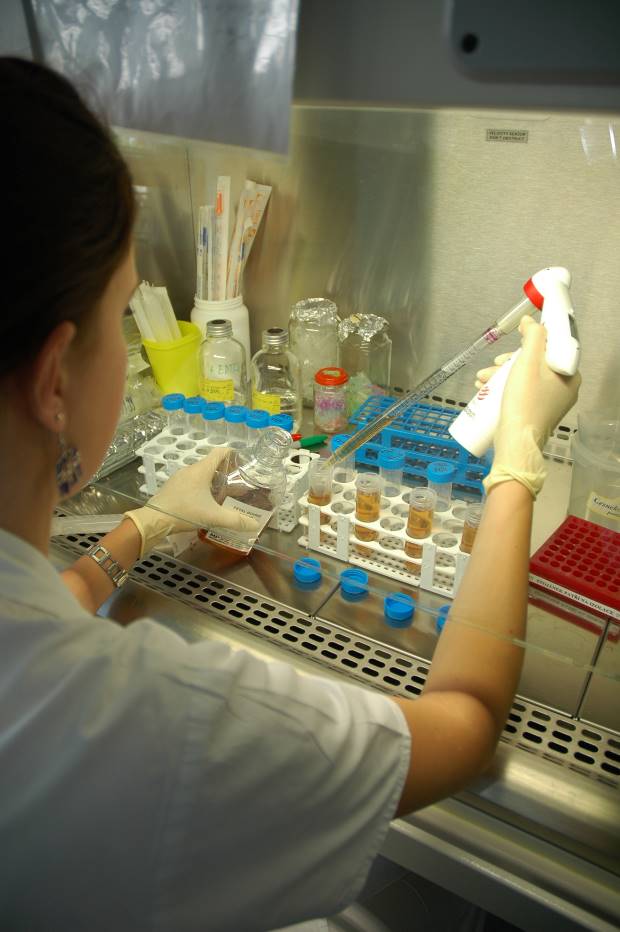 Prototyp počítačové infrastruktury pro sdílení výsledků výzkumu rakoviny představili odborníci z Ústavu výpočetní techniky Masarykovy univerzity. Od února 2018 řeší projekt financovaný z evropského programu Horizont 2020, který má zajistit sdílení výsledků na nejrůznějších úrovních, což by mělo vést k urychlení nalezení těch nejvhodnějších léčivých látek. V projektu s označením EDIReX vytváří cloudový systém vzájemně propojených služeb a softwaru s možností nejrůznějšího zpracování a vyhledávání v datech.Rozvoj informační infrastruktury a informačních systémůRozvoj informační infrastruktury Masarykovy univerzity, jejíž páteř tvoří cca 140 km optické kabelové sítě, byl významně ovlivněn realizací projektu MUNI4students. Klíčovou aktivitou bylo významné rozšíření pokrytí téměř všech lokalit MU bezdrátovou sítí nejmodernější generace. Celkově bylo pořízeno 1 059 nových přístupových bodů, do obslužné páteře přidáno 104 přepínačů a cca. 6 700 m nové kabeláže. V rámci projektu ústav koordinoval masivní obměnu počítačů a tiskáren, které jsou na fakultách vyhrazeny pro studenty, celkem se jednalo o cca 1 000 PC a 20 multifunkčních tiskáren. Prostředky projektu byly rovněž využity k rozsáhlé rekonstrukci centrální počítačové studovny (CPS), která je nově rozdělena na 3 zóny: studijní zónu sloužící výhradně pro samostudium, tichou zónu pro relaxaci a občerstvení a společenskou zónu určenou pro týmovou práci, to vše se zachováním unikátního provozu 24 hodin 7 dní v týdnu s adekvátním technickým i společenským zázemím. Mimo projekt pokračovalo budování jednotné cloudové infrastruktury MU na architektuře OpenStack, celkem je k dispozici výpočetní kapacita 3 500 jader, k níž bylo přidáno 18 ks GPU. Cloudové úložiště kritických služeb VMWare má k dispozici 1 PB , uživatelská data mají k dispozici téměř 4 PB plus 1,7 PB na sekundární kope, nově bylo přidáno 1,2 PB pro ukládání dat v lokalitě UKB. Národní e-infrastruktura CERIT-SC získala výpočetní cluster o 60 uzlech s procesory 2x AMD EPYC 7351 a úložiště o kapacitě 10 PB. Začala rovněž migrace uživatelských dat do prostředí O365 firmy Microsoft a byl vytvořen nový systém centrální správy zaměstnaneckých počítačů a notebooků v prostředí MS Windows.Infrastruktura pro jednotné přihlášení přešla do plného provozu a jsou na ni postupně převáděny jednotlivé služby ústavu i fakult. Systém byl rozšířen o nové protokoly a zabezpečení ochrany uživatelů. Proběhla adaptace systému RemSig na nařízení eIDAS a je vytvořena infrastruktura pro vydávání, obnovování a správu soukromých klíčů a certifikátů splňujících podmínky pro kvalifikovaný digitální podpis, včetně jeho napojení na systém INET.Pro lepší orientaci zaměstnanců a studentů byl zrevidován Katalog IT služeb, který postupně zahrnuje i služby poskytované jednotlivými součástmi univerzity. Mezinárodně certifikovaný bezpečnostní tým CSIRT-MU nasadil novou generaci monitorovací infrastruktury na 40 Gbps páteřní síť MU, implementoval systém blokace nežádoucího provozu nebezpečných domén a rozšířil systém pro správu nahlášených bezpečnostních incidentů. Na MU existuje přes deset významných interních informačních systémů celouniverzitního rozsahu. Jsou zastřešeny Portálem MU, který v přehledné podobě sdružuje informace nejen z těchto systémů na míru dle potřeb uživatele. Vedle studijního Informačního systému MU je klíčovým celouniverzitním systémem ekonomicko-správní informační systém, zajišťující komplexní podporu univerzitní administrativy v ekonomice, personalistice, mzdách, výzkumu a vnitřní správě. Tvoří jej dva úzce propojené subsystémy – EIS Magion od externího dodavatele a interně vyvíjený INET MU – doplněné o webový GIS Kompas, rovněž vyvíjený interně. Magion slouží 916 uživatelům z ekonomických a personálních pracovišť MU, a sestává z modulů ekonomických, majetkových a personálně-mzdových. INET je určen celé univerzitní obci (33 tisíc aktivních uživatelů), jednak jako nadstavba nad Magionem, výrazně doplňující a rozšiřující jeho funkce, a dále pokrývá vědu, výzkum, vnitřní správu a provozní služby. Kompas je určen zejména pracovníkům provozních útvarů a správy budov k vyhledávání a prostorové vizualizaci objektů nemovitého majetku a technologií.Na rozvoji Magionu spolupracuje 7 vysokých škol sdružených v síti MagNet, koordinované z MU, která systematicky spolupracuje se všemi vysokými školami v ČR. V roce 2018 reagoval rozvoj Magionu jednak na změny legislativy ČR a EU (podporou pro plnění nařízení GDPR, realizací dopočtu do zaručené mzdy, přechodem na kvalifikované digitální podpisy dle eIDAS) a dále na vybrané provozní požadavky (úpravami pro zahraniční platby mezd, podporou systemizace pracovních míst či propojením smluv a objednávek s Interním registrem smluv).INETu přinesl rok 2018 další rozvoj elektronické-bezpapírové kanceláře. V ekonomice pokračoval rozvoj a pilotní provoz systému tvorby, schvalování a podepisování ekonomických smluv (nově vzniklo např. propojení s O365), do rutinního provozu přešel systém navrhování a schvalování stipendií. V personalistice byl zahájen pilotní provoz nově vyvinuté komplexní evidence pracovní doby a nového systému navrhování a schvalování pohyblivých složek mzdy (odměn), a započal vývoj systému tvorby a schvalování pracovněprávních dokumentů. Pro podporu GDPR vznikl registr zpracování osobních údajů a detailní osobní přehledy osobních údajů evidovaných v ekonomicko-správních informačních systémech.Informační systém Masarykovy univerzityCentrum výpočetní techniky fakulty informatiky zajišťuje administrativu univerzitního studia prostřednictvím Informačního systému Masarykovy univerzity (IS MU). Součástí systému jsou správní a komunikační služby, elektronická podpora výuky a kurzů pro veřejnost, služby pro vědu a výzkum, absolventy, internetové Obchodní centrum, Univerzitní repozitář nebo Úřadovna pro elektronickou správu žádostí i úředních úkonů včetně spisové služby a registru smluv.Rozvoj IS MU byl v roce 2018 zaměřen na elektronizaci procesů, které usnadňují studium, výuku a administrativní povinnosti uchazečům, studentům, akademikům, referentům a dalším uživatelům MU, a na zvyšování uživatelské přívětivosti prostřednictvím responzivního designu, který představuje pohodlí při práci i studiu s dotykovými mobilními zařízeními. Pokračovalo se v rozvoji agend souvisejících s přechodem na novou strukturu studia, i s ohledem na dočasný souběh nabídky oborů a programů. Vývoj se soustředil na rozvoj systému pro podporu akreditací a kvality vzdělávání. Pro doktorské studijní programy byla realizována evidence oborových rad a komisí. Celý proces schvalování akreditačního procesu byl začleněn do Úřadovny a spisové služby IS MU. Změny v nové struktuře programů se promítly do rozsáhlých úprav agendy přijímacího řízení a do nové podoby E-přihlášky. V Úřadovně a spisové službě došlo k modernizaci systému pro elektronické podepisování, který je v souladu s legislativou založen výhradně na kvalifikovaném elektronickém podpisu a umožňuje unikátním řešením podepsat hromadně desítky tisíc rozhodnutí najednou. Takto bylo v roce 2018 v Úřadovně a spisové službě podepsáno 66 472 dokumentů. Bylo založeno 185 209 spisů evidujících celkem 260 962 dokumentů. Zpracování dokumentů se řídí pravidly celkem 1 590 agend a se spisy v roce 2018 aktivně pracovalo 29 011 uživatelů. V rámci Interního registru smluv bylo zveřejněno 3 387 smluv na 23 pracovištích MU.Rok 2018 ovlivnilo mnoho legislativních změn, a tak byl v souvislosti s přijetím Obecného nařízení o ochraně osobních údajů (GDPR) zaveden k 25. květnu 2018 komplexní mechanismus respektující legislativu a zpracování ochrany osobních dat. Ke správě osobních údajů vznikla nová sada aplikací Soukromí. V rámci elektronizace studijních agend došlo k zavedení nových služeb pro podporu studia na MU. Byla vytvořena pilotní verze aplikace Plánovač studia, která pomáhá studentům se orientovat v požadavcích na úspěšné ukončení studia. Nová verze aplikace Kalendář získala mnoho přínosných funkcí, jakými je například synchronizace s vybranými nejpoužívanějšími externími kalendáři. Ve Vyhledávání se zpřesnila kritéria pro komfortnější hledání a inovovaný našeptávač se zdokonalil v doplňování hledaného textu rozšířením výrazů vyhledávajících v aplikacích, nápovědě, textu a dalších položkách IS MU. V systému vznikla či byla inovována řada nástrojů pro elektronickou podporu výuky. Bylo rozvinuto technické řešení rozesílání hromadné pošty s využitím HTML editoru, který slouží ke grafické úpravě e-mailu. Pro absolventy MU byl implementován nový způsob registrace do Absolventské sítě MU v responzivním designu a novém vizuálním stylu. Celoroční vývoj se soustředil na inovaci prostředí pro absolventy a pozornost byla věnována návaznostem s programy a možnostem elektronického setkávání absolventů v rámci komunit programů. Nová vzdělávací aktivita s názvem Akademie IS cílí na zlepšování práce uživatelů se systémem pomocí plnění úkolů přímo v systému. V rámci vzdělávání uživatelů bylo také realizováno 47 školení a prezentací.Obchodní centrum MU, zajišťující prodej zejména vzdělávacích a kulturních aktivit uživatelům MU i veřejnosti, dosáhlo v roce 2018 obratu 164 mil. Kč z celkového obratu 1,51 mld. Kč. V roce 2018 bylo vyřízeno celkem 108 222 objednávek pro 72 648 zákazníků, a to z celkového počtu 1 073 756 objednávek a 439 821 zákazníků za dobu provozu OC MU. Vývoj se zaměřil na další nasazení pokladních aplikací, které umožnily platbu kartou přímo na terminálu Pokladny Obchodního centra. Došlo k rozšíření nabídky komodit o možnost prodeje on-line elektronických vstupenek na kulturní akce. V systémech na odhalování plagiátů Theses.cz, Odevzdej.cz a Repozitar.cz byly zdokonalovány algoritmy pro vyhledávání, podpora komfortního ovládání na mobilních zařízeních a další funkcionality sloužící pro meziuniverzitní spolupráci v oblasti kontrolování originality dokumentů. Systémy začaly využívat významně i střední školy pro středoškolskou odbornou činnost nebo seminární, ročníkové a maturitní práce.V roce 2018 vedl vývojový tým IS MU meziuniverzitní centralizovaný rozvojový projekt, který zajistil ve studijních informačních systémech elektronizaci řady agend, připravil systémy na novou strukturu studia, realizoval technické řešení ochrany osobních údajů, hromadného podepisování kvalifikovaným elektronickým podpisem, meziuniverzitní prostupnosti studia a implementaci dalších legislativních potřeb.Infografika ke kap. 11Celkový počet návštěv webu www.muni.cz3 389 000 návštěv v roce 2018Počty e-mailů na MUNIPočty dokladů v systémech Inet a Magion vyřízených elektronicky podpisovou knihouÚložná kapacita pro zaměstnance MUNI: 3 900 TB v roce 2018Obrat v systému SUPO: 138 mil. Kč  Informační systém MUNI v číslech za rok 2018Celkový počet přístupů k Informačnímu systému MUNI: 1 003 295 308.57 084 osob pravidelně pracovalo s IS MUNI.78 572 osob příležitostně vstoupilo do IS MUNI.Maximální počet otevřených stránek IS MUNI v jednom dni: 5 322 779.K 31. 12. 2018 bylo v úložišti IS MUNI uloženo přibližně 136 milionů dokumentů o celkovém objemu 27,4 TB.Údaje v IS MUNI se evidují v celkem 2 220 databázových tabulkách a 185 kategoriích.Celkový počet skriptů (jednotlivých programů) IS MUNI: 3 171.Počet modifikací zdrojového kódu IS MUNI: 9 643.Maximální propustnost serveru dosáhla průměrně 1 578 240 vyřízených požadavků za hodinu.	Celková doba, po kterou nebyl server přístupný: cca 1 200 minut.Vývoj vyřizování žádostí ryze elektronickou formou v rámci spisové službyVyužití online portálu JobCheckIn v roce 2018412 zaměstnavatelů využívající služby portálu 2 886 inzerovaných pracovních nabídek 7 497 studentů a čerstvých absolventů registrovaných v portálu6 020 zprostředkovaných kontaktůFakulty a vysokoškolské ústavy MU v roce 2018Právnická fakultaVozíčkářka z právnické fakulty zastupuje mládež v OSN 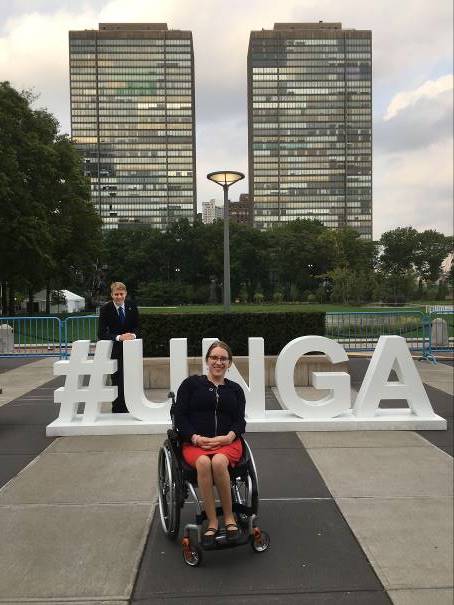 Barbora Antonovičová z právnické fakulty se snaží zlepšit přístup mladých lidí se zdravotním postižením k volnočasovým aktivitám. V červnu 2018 se přihlásila do výběrového řízení společného projektu České rady dětí a mládeže, ministerstva zahraničí a ministerstva školství a z padesáti zájemců se stala novou mladou delegátkou České republiky v OSN. Zároveň začala navštěvovat střední školy v ČR s besedou o fungování OSN, lidských právech a participaci.Foto popisek: Doktorandka právnické fakulty Barbora Antonovičová v New YorkuStěžejním oborem na Právnické fakultě MU je obor Právo, který je realizován v prezenční podobě v rámci pětiletého magisterského studijního programu Právo a právní věda. O tento obor je dlouhodobě stabilní zájem, v roce 2018 si do něj podalo přihlášku celkem 2 205 uchazečů. Vedle dlouhého magisterského programu nabízí fakulta také tříleté bakalářské studijní programy Právní specializace a Veřejná správa, které jsou zaměřené spíše na osoby z praxe a jsou nabízeny výhradně v kombinované formě. Totéž platí i pro navazující dvouletý magisterský studijní program Veřejná správa. Fakulta realizuje také doktorský studijní program Teoretické právní vědy v prezenční i kombinované formě, přičemž program Finanční právo a finanční vědy je možné studovat také v anglickém a v polském jazyce. Nově byly v rámci řešeného projektu Transitional Jurisprudence ve spolupráci s Ústavem státu a práva Akademie věd ČR vybudovány a akreditovány nové excelentní výzkumně zaměřené doktorské studijní programy Legal Theory and Public Affairs, Intellectual Property Law, Comparative Corporate, Foundation and Trust Law a Comparative Constitutional Law.Nejen svým studentům, ale i široké veřejnosti fakulta nabízí největší knihovnu s právnickou literaturou ve střední a východní Evropě s digitální knihovnou historického fondu a evropským dokumentačním střediskem a také nově zrekonstruované učebny s cvičnou soudní síní.Právnická fakulta je členem několika prestižních sdružení právnických fakult (International Association of Law Schools, European Law Faculties Association, Rotterdam Law Network). Od jiných právnických fakult se výrazně odlišuje vysokým počtem krátkodobých cizojazyčných kurzů vyučovaných hostujícími zahraničními profesory. V roce 2018 fakulta přivítala více než 40 těchto pedagogů. Zahraniční aktivity fakulty probíhají formou spolupráce jednotlivců a oborů a také institucionálně v rámci výměnného programu Erasmus+ či v rámci bilaterálních smluv. Vzestupnou tendenci mají příjezdy akademiků ze zahraničí a studentů na výměnné pobyty, přičemž v roce 2018 poprvé překročil počet přijíždějících studentů počet studentů vyjíždějících. Zvyšuje se počet nabízených kurzů vyučovaných v cizích jazycích, v roce 2018 jich bylo více než 90. V rámci programu Erasmus+ má fakulta uzavřeny smlouvy s více než 120 univerzitami z 28 evropských zemí. Nově jsou výměnné pobyty možné např. na Université Saint-Louis (Belgie), Catholic University of Toulouse (Francie), National University of Public Service (Maďarsko), Julius Maximilian University of Würzburg (Německo), University of Porto (Portugalsko), University of Klagenfurt (Rakousko), University of Lleida (Španělsko) atd. V rámci dvoustranných smluv o spolupráci lze za již tradiční považovat spolupráci s John Marshall Law School (Chicago, USA), Univerzitou v Bialystoku (Polsko), Univerzitou v Gdaňsku (Polsko) či Universität Wien (Rakousko) formou společných projektů, publikací a krátkodobých programů. V květnu 2018 bylo podepsáno memorandum s John Marshall Law School (JMLS), které definovalo nové možnosti spolupráce založené na sdílení společných cílů a odpovědností. Dlouholetá spolupráce s JMLS a jejím významným představitelem Profesorem Michaelem P. Sengem byla v roce 2018 navíc slavnostně připomenuta a oceněna udělením čestného doktorátu Masarykovy univerzity Prof. Sengovi za jeho celoživotní dílo a přínos k rozvoji práva a právní vědy. Nově byly uzavřeny smlouvy s University of Hong Kong (Čína), s North-Western Institute of Kutafin Moscow State Law University (Rusko), či se Symbiosis International (Deemed University) v Indii. Oddělení právní praxe a klinik právnické fakulty organizuje aktivity, které rozvíjejí tvrdé i měkké právní dovednosti studentů a zlepšují jejich schopnosti a možnosti při uplatnění v budoucí právní profesi. Oddělení spolupracuje s řadou renomovaných advokátních kanceláří, státních institucí, neziskových organizací i soukromoprávních subjektů. Centrum dalšího vzdělávání PrF MU vytvořilo nový dvousemestrální kurz Právo v kostce pro seniory, který nabízí v rámci celoživotního vzdělávání jako přehled o tom, co vlastně je právo a čím se zabývá a jaké jsou povinnosti a práva běžných lidí.Fakulta organizuje každoroční setkání absolventů PrF či eeprezentační právnický ples, který se v roce 2018 uskutečnil již 46. ročníkem. Snahou fakulty je rozvíjet komunikační a informační platformy prostřednictvím fakultní a absolventské facebookové stánky a dalších sociálních sítí. V roce 2018 nadále pokračovala úspěšná tradice setkávání se s významnými absolventy Právnické fakulty MU v rámci 12. ročníku mezinárodní konference Dny práva. Pro mladé právní vědce a studenty doktorského studia byl uspořádán již 12. ročník úspěšné konference COFOLA. Absolventi PrF MU jsou zváni také na sportovní akci Právnická Vysočina.V prosinci 2018 byl Akademickým senátem PrF MU zvolen nový děkan Doc. JUDr. Mgr. Martin Škop, Ph.D., který se funkce ujímá 1. dubna 2019.Lékařská fakultaTým z lékařské fakulty prověřil teorii o měření stresu. Pomohl software zapůjčený z NASA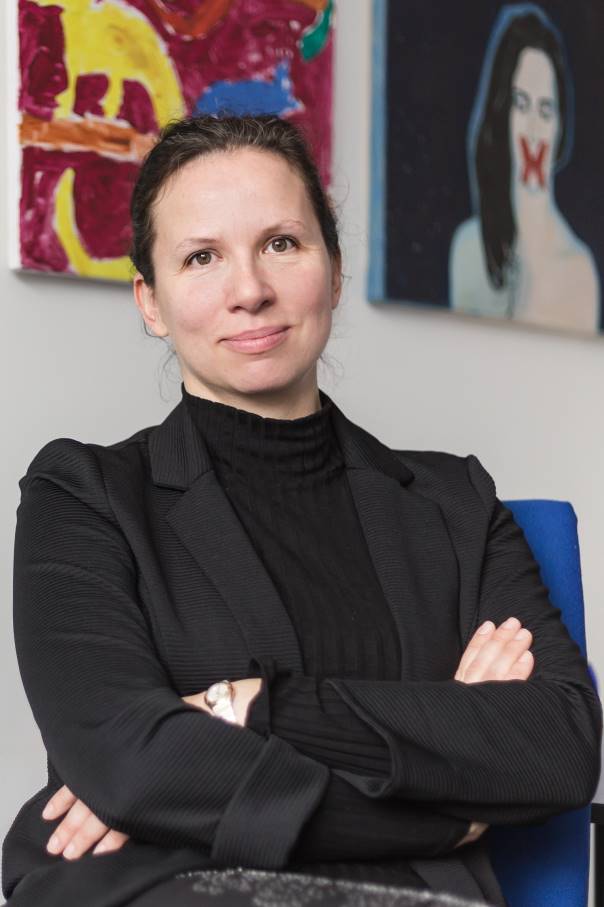 Tým Julie Dobrovolné z lékařské fakulty ověřil v praxi matematický postup pro výpočet stresovanosti člověka. Už dříve přišli výzkumníci s konceptem měření dlouhodobého stresu na bázi termodynamiky, kdy je stres definován jako reakce těla na podněty z vnějšího prostředí, jež jsou schopné takovou reakci vyvolat. K měření využil výzkumný tým v roce 2018 speciální zapůjčený software a díky spolupráci se zapojil do dvou projektů financovaných přímo z NASA.Foto popisek: Vedoucí výzkumného týmu Julie Dobrovolná (dříve Bienertová-Vašků) Rok 2018 byl na lékařské fakultě ve znamení nástupu nového děkana prof. MUDr. Martina Bareše, Ph.D., který od 1. února vystřídal prof. Jiřího Mayera, CSc. po uplynutí jeho druhého funkčního období. Hned od počátku mandátu řešilo nové vedení fakulty jednu z nejvýznamnějších výzev, a to vyjednávání o národním akčním plánu na zvýšení počtu studentů medicíny. Tento plán byl schválen Vládou České republiky a znamená významný přínos pro financování studijního programu Všeobecné lékařství. Fakulta současně přistoupila k zavedení výkonového rozpočtu od roku 2019, který je výrazným motivačním prvkem pro všechna akademická pracoviště.V červenci 2018 byla slavnostně zahájena stavba Simulačního pracoviště Lékařské fakulty Masarykovy univerzity (SIMU), která se po svém dokončení stane v českém i středoevropském měřítku unikátním výukovým pracovištěm pro studenty lékařských i nelékařských oborů.Zájem o studium na LF je setrvale vysoký – v roce 2018 bylo do bakalářského a magisterského studia podáno 7 596 přihlášek (z toho 3 373 na Všeobecné lékařství a 1 149 na Zubním lékařství). Ke studiu se na základě přijetí zapsalo celkem 720 studentů 1. ročníku (z toho 301 ve Všeobecném lékařství a 49 v Zubním lékařství). Mimo výše uvedené magisterské lékařské obory fakulta v současnosti poskytuje vzdělání v několika tříletých bakalářských či navazujících magisterských studijních oborech a programech vzdělávajících nelékařské zdravotnické pracovníky. Jedná se o obory Fyzioterapie, Dentální hygienistka, Nutriční terapeut, Optika a optometrie, Ortoptika, Radiologický asistent, Zdravotní laborant, Zdravotnický záchranář, Všeobecná sestra, Porodní asistentka, Intenzivní péče, Nutriční specialista či Optometrie.Celkem v roce 2018 studovalo ve všech pregraduálních programech a ročnících na lékařské fakultě 3 832 studentů (z toho 1 903 ve Všeobecném lékařství a 315 v Zubním lékařství). V roce 2018 byly zahájeny přípravy pro akreditaci nových studijních programů Bioanalytická laboratorní diagnostika ve zdravotnictví – Embryolog, Farmacie a Veřejné zdravotnictví.V roce 2018 se fakulta podílela na uspořádání řady akcí včetně květnového setkání Campus day. Tento sportovní den s kulturně-společenským programem ve spolupráci fakult působících v univerzitním kampusu a pracoviště CEITEC MU při příležitosti Dies academicus 2019 se dočkal velmi kladného ohlasu. Ve dnech 9.–10. listopadu 2018 LF MU uspořádala celostátní setkání zástupců lékařských fakult České republiky a Slovenska, s více než stovkou účastníků včetně zástupců ministerstva školství, které bylo velmi kladně hodnoceno.V soutěži Agentury pro zdravotnický výzkum ČR bylo za LF přihlášeno celkem 34 projektů a z toho uspěly 2 navrhovatelské a 4 spolunavrhovatelské projekty. Celkem tedy fakulta získala financování pro 6 projektů, což představuje úspěšnost 17,6 %. Celková alokovaná finanční podpora na úspěšné projekty AZV je ve výši 33,5 milionů Kč na celou dobu jejich řešení. Dále fakulta získala 3 projekty Grantové agentury České republiky (GA ČR), které jsou financovány částkou ve výši cca 17,5 milionů Kč. Pro úspěšné absolventy doktorského studia fakulta organizuje soutěž Juniorský výzkumník. V roce 2018 bylo díky němu podpořeno celkem 24 projektů celkovou částkou 8,9 milionů Kč.Přírodovědecká fakultaBotanici spustili nejrozsáhlejší online databázi české flóry a vegetace 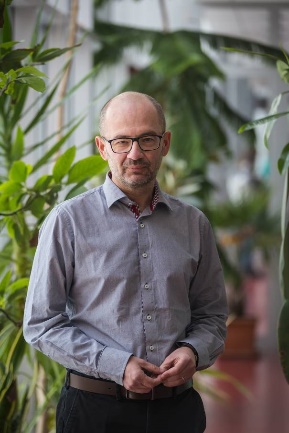 Odborníci i laici nově najdou veškeré ověřené informace o rozmanitosti české květeny na jediném místě. Portál pladias.cz, na jehož přípravě se podíleli odborníci z Masarykovy univerzity, je ucelenou databází vegetace na území ČR. Portál využívá údaje z mnoha herbářových sbírek v České republice, rozsáhlé literatury, botanických databází a terénního průzkumu. Základem je 13 milionů zdrojových záznamů včetně interaktivních map. Nový web je volně dostupný online.Foto popisek: Vedoucí projektu pladias.cz Milan Chytrý z Přírodovědecké fakulty MUV bakalářských studijních programech Přírodovědecké fakulty MU studovalo v roce 2018 celkem 1 846 studentů, v navazujícím magisterském studiu pak 827 prezenčních a 17 kombinovaných studentů. Zájem o studium na fakultě zůstává poměrně stabilní, v přijímacím řízení 2018/2019 se na fakultu hlásilo 2 432 uchazečů o bakalářské studium prostřednictvím 3 389 přihlášek.Fakulta v roce 2018 vytvořila novou strukturu studijních programů. Dále implementovala univerzitní systém hodnocení kvality, všechny nově akreditované studijní programy uspěly jak při odborném hodnocení nezávislých hodnotitelů, tak při hodnocení a schvalování na RVH MU. V pregraduálním studiu původní nabídka zahrnovala 37 bakalářských a 48 magisterských studijních oborů. Nově fakulta nabízí 20 bakalářských a 33 magisterských studijních programů, které již byly otevřeny pro přijímací řízení na podzim 2018. Změnou se počet nabízených programů zredukoval o více než třetinu. Nové programy jsou strukturovanější, původním oborům odpovídají studijní plány často formou specializací.  Fakulta úspěšně akreditovala celkem 3 zcela nové navazující magisterské studijní programy. Profesně zaměřený program Geoenvironmentální rizika sanace je na PřF prvním programem, jehož absolventi získají titul inženýr. Dalším nově akreditovaným profesně zaměřeným programem je Radiologická fyzika, která získala povolení MZ ČR. Ochrana přírody je programem zaměřeným na definované potřeby zaměstnavatelů budoucích absolventů. V průběhu roku byly zahájeny práce na přípravě profesně zaměřeného programu Biotechnologie, který bude také udělovat svým absolventům titul inženýr.Fakulta nabízí širokou nabídku doktorského studia, v nabízených studijních oborech je aktuálně více než 800 doktorských studentů. Aktivity studentů doktorských programů jsou podporovány formou vyplácení motivačních stipendií, kterými je podpořena jejich účast na konferencích, zahraničních akcích, stážích apod. Na tyto aktivity v roce 2018 směřovalo přes 23 milionů Kč.Velkým úspěchem je prestižní ocenění od Evropské komise HR Excellence in Research Award, které v roce 2018 fakulta získala. HR Award má přímé dopady na péči o stávající i nově přijímané zaměstnance, včetně aktivit zajišťujících profesní a odborný růst a podporu získávání externích grantů z programů H2020, ERC a dalších. V roce 2018 byla na PřF MU přijata strategie k posilování mezinárodní prestiže, konkrétním příkladem jsou start up granty pro špičkové nové odborníky, např. účastníky prestižní soutěže MUNI Award in Science and Humanities. Na jednotlivých ústavech jsou dále implementována specifická pravidla, která formou cílených odstupňovaných odměn motivují k publikování v nejlepších mezinárodních časopisech (Top 1 %, 10 % a Q1 ISI Web of Knowledge).V průběhu roku 2018 podala fakulta projektové návrhy do národních i mezinárodních programů GA ČR, MŠMT, Horizon 2020, TA ČR aj. ve výši 1,97 milionů Kč. PřF spolupracovala v průběhu 2018 s partnery jak ve výzkumu, tak ve výuce (LF, FSpS, CEITEC). Výsledkem jsou např. společné projekty ústavu RECETOX, chemie a experimentální biologie (projekt Preclinprogress), či příprava projektu do 2. výzvy ERDF a další propojení výzkumné a výukové činnosti. Fakulta nadále posilovala aktivity v oblasti komunikace se svými zaměstnanci, studenty i veřejností. V roce 2018 bylo poprvé zahájeno rozesílání fakultního Newsletteru, který se stal sledovaným komunikačním prostředkem a který seznamuje studenty a zaměstnance s děním na fakultě. Rozvoji komunikace rovněž výrazně přispěla aktivace fakultního Facebooku a Instagramu. Fakulta se podílí na organizaci řady akcí. Uspořádán byl první Campus Day se sportovním turnajem tří fakult a CEITECu. V roce 2018 se poprvé uskutečnil Science Academy určený pro studenty středních škol. Pro děti fakulta rovněž pořádá Dětskou univerzitu MjUNI v univerzitním kampusu v Bohunicích a v historickém areálu fakulty na ul. Kotlářské. Na fakultě se uskutečnilo celostátní kolo Chemické olympiády, pro zájemce o studium bylo připraveno několik dní otevřených dveří, velkému zájmu se těší také řada odborných kroužků a korespondenční semináře v jednotlivých vědních oborech. Dále bylo zorganizováno velké množství popularizačních přednášek, exkurzí či odborných kurzů pro veřejnost, přičemž největší akcí je každoročně Noc vědců, v rámci které svůj program prezentovalo 35 pracovišť. Fakultní stanoviště navštívilo během akce přes 3 a půl tisíce návštěvníků.Filozofická fakultaArcheologové završili u Břeclavi již 60. sezónu. Odkrývají zde raně středověkou Moravu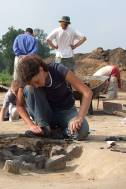 Archeologické naleziště Pohansko u Břeclavi představuje lokalitu o výměře asi 60 hektarů a je pro badatele opravdu bohatým nalezištěm. Opakovaně se zde podařilo narazit na velké objevy jako je velký kostel obklopený pohřebištěm, druhý menší kostel i s hroby v interiéru a hrob bojovníka s mečem. V kulaté 60. sezóně byla hlavním objevem studna, dále zbytky nádob, či nástrojů. Objevy tak napoví víc o každodenním životě tehdejších lidí.Filozofická fakulta poskytuje širokou nabídku studia, jež pokrývá obory filologické, historické, vědy o umění a kultuře, stejně jako filozofii, pedagogiku, psychologii či religionistiku. V roce 2018 studovalo na fakultě přes 6,5 tisíce studentů. Uchazeči podali v roce 2018 celkem 6 130 přihlášek do bakalářského studia a 1 910 přihlášek do navazujícího magisterského studia. V roce 2018 prošla studijní nabídka fakulty zásadní rekonstrukcí v rámci akreditací studijních programů, jimiž budou nahrazeny stávající studijní obory.Posluchači FF MU mohou využívat řadu stipendijních programů. Motivační charakter má pravidelná soutěž o Cenu děkana FF MU vyhlašovaná během Týdne humanitních věd, v níž jsou oceňovány nejlepší závěrečné práce bakalářských, magisterských i doktorských studentů. Studenti získávají kromě diplomu také stipendijní odměnu. Na fakultě se uskutečnilo celkem devět letních škol s mezinárodní účastí, mezi nimi i 51. ročník Letní školy slovanských (bohemistických) studií nebo 3. ročník letní školy Central Europe: A Birthplace of Modernity. V průběhu akademického roku se realizovalo dalších 18 mezinárodní akcí, dílen a konferencí.V roce 2018 fakulta zaznamenala mírný pokles u studentských mobilit, v němž se pravděpodobně odráží snížení celkového počtu studentů na fakultě. Na studijní pobyt do zahraničí vyjelo 504 studentů, celkem 581 zahraničních studentů na fakultu přicestovalo. Rostou počty přijíždějících zaměstnanců, v roce 2018 filozofickou fakultu navštívilo 1 061 zahraničních hostů, zahraničních výjezdů se účastnilo 747 akademiků fakulty.V rámci budování mezinárodních vztahů byly podepsány nové smlouvy o spolupráci s Českými centry na Ukrajině a mezifakultní smlouvy s univerzitami v Indii, Číně a Švýcarsku. Rozšířila se stávající spolupráce s Rikkyo University v Japonsku, National Taiwan Normal University a National Taiwan University. V rámci bakalářského programu Katalánský jazyk a literatura byla podepsána smlouva o double degree se španělskou univerzitou Rovira i Virgili University.V roce 2018 se fakulta zaměřila na propagaci studijních programů na veletrzích vzdělávání v Moskvě, Kyjevě, Astaně, Almaty, Guangzhou, Baku, Tbilisi, Hanoji a Ho Či Minově městě. Cílem bylo získávání uchazečů do programů realizovaných v anglickém i českém jazyce a studentů pro Kabinet češtiny pro cizince. V doktorském studiu v roce 2018 studovalo 650 studentů, přičemž jejich procentuální podíl na všech studiích fakulty v letech roste. V rámci projektu Interkulturní dimenze ve filologických programech doktorského studia byly pro nově akreditované programy uzavřeny dohody s 11 zahraničními univerzitami o integraci zahraničních kurzů doktorského studia ve filologických oborech. Obhájeny byly čtyři doktorské práce pod sdíleným vedením, dalších 11 doktorátů pod sdíleným vedením probíhá. Pro 15 nejlepších studentů doktorského studia bylo zavedeno celoroční stipendium excelence.Velkým úspěchem fakulty v roce 2018 bylo prosazení několika grantových návrhů v projektových formátech nejvyšší prestiže. Jde především o granty získané v soutěži EXPRO GA ČR a v soutěži bilaterálních projektů GA ČR. Úspěch v oblasti špičkového mezinárodního výzkumu vyrůstá ze široké základny výzkumu reprezentovaného hlavně standardními projekty GA ČR a slibně se rozšiřujícím počtem projektů aplikovaného výzkumu financovaného v rámci schémat TA ČR. Dále pokračují projekty vystavěné na spolupráci FF MU a města Brna, mezi nimi vyniká projekt Dějiny Brna směřující k vydání celkem osmi svazků syntézy dějin města. FF MU v roce 2018 iniciovala zapojení FF UK a FF UP do akce Týden humanitních věd. Spolupráce na zvyšování veřejného povědomí o smyslu humanitních věd byla zahájena veřejnou debatou děkanů fakult a uspořádáním společného symposia k 100. výročí založení Československé republiky s názvem 1918. TGM a nové úkoly české vědy a filozofie.Ústav českého jazyka FF MU se spolu s lingvisty ze 13 zemí světa podílel na přípravě Encyklopedického slovníku češtiny, který v roce 2018 získal hlavní cenu v 25. ročníku prestižní soutěže Jednoty tlumočníků a překladatelů. Uspěl v konkurenci 63 lexikografických titulů.Fakulta dále pořádala Dny otevřených dveří, TSP nanečisto, zapojila se do Noci vědců. Akce pořádané pro středoškoláky a pro veřejnost byly shromážděny na webu otevrena.phil.muni.cz.Řadu aktivit pro veřejnost realizovaly také studentské spolky, jejichž činnost fakulta podporuje Stipendijním programem pro podporu spolkové, kulturní a umělecké činnosti studentů Filozofické fakulty MU. V roce 2018 bylo podpořeno 18 projektů o celkové výši 190 897 Kč. Typickými projekty jsou například divadelní představení, publikace studentských časopisů či pořádání seminářů a kulturních akcí.Pedagogická fakultaStudentům pedagogických oborů byla navýšena praxe pro získání učitelských zkušeností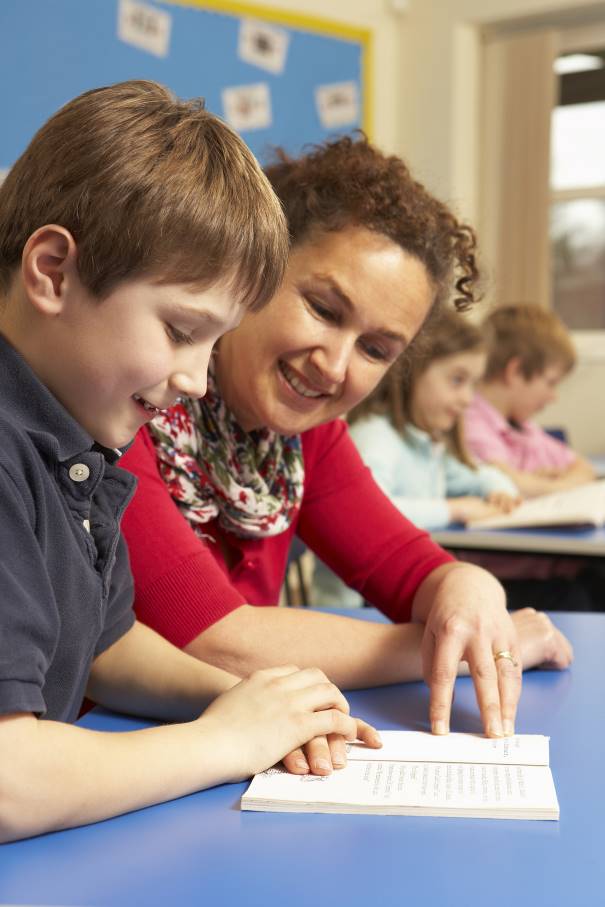 Budoucím učitelům na Masarykově univerzitě přibývá množství praxe i její reflexe. Velké změny ve výuce reagují na problém s nedostatkem kvalifikovaných asistentů pedagoga ve třídách. Pedagogická fakulta přidala studentům od roku 2018 více praktických hodin, v nichž tráví čas s dětmi. V bakalářském studiu je nyní praxe 144 hodin, v magisterském 376 hodin. Změnil se také společný pedagogicko-psychologický základ a zavedly se reflektivní semináře, v nichž studenti vyhodnocují své první učitelské zkušenosti. V roce 2018 studovalo na Pedagogické fakultě Masarykovy univerzity téměř 5 tisíc studentů, z toho 2 717 v bakalářských, 536 v magisterských a 1 399 v navazujících magisterských programech. V přijímacím řízení pro akademický rok 2018/2019 bylo evidováno 7 634 podaných přihlášek. Doktorských studentů studovalo na fakultě 139 v rámci 4 studijních programů: Speciální pedagogika, Pedagogika, Specializace v pedagogice a Filologie. Doktorské studium ukončilo státní doktorskou zkouškou a obhajobou disertační práce 15 absolventů.V průběhu roku 2018 byly úspěšně transformovány mnohé studijní obory do podoby studijních programů, které budou realizovány již v akademickém roce 2019/2020. Na fakultě je aktuálně akreditováno 46 nových studijních programů, z toho 23 v bakalářském a 23 v navazujícím magisterském studiu. V říjnu roku 2018 získala PdF MU jako první v Česku akreditaci Ministerstva zdravotnictví pro vzdělávání nových nelékařských zdravotnických profesí Behaviorální analytik, Asistent behaviorálního analytika a Behaviorální technik a bude je nabízet od září 2019 formou tzv. kvalifikačních kurzů v rámci celoživotního vzdělávání.V rámci mobilit fakulta přijala 83 zahraničních studentů. 198 studentů fakulty absolvovalo zahraniční studijní nebo pracovní pobyt. Na fakultě došlo k inovaci způsobu propagace studentských mobilit a k revizi stávajících smluv o spolupráci. Nové smlouvy byly uzavřeny s JAMK Jyvaskyla (Finsko), University of Leuven-Limburg (Belgie), Marnix Academie (Nizozemsko) nebo s University Cergy-Pontoise, Paris (Francie). Dále byla prohloubena spolupráce s University of Minnesota (USA) a Hague University of Applied Sciences (Nizozemí) v oblasti zkvalitňování procesu internacionalizace.V průběhu roku 2018 proběhla čtyři zasedání Vědecké rady PdF MU, na kterých vědecká rada 2018 schválila komise ke třem nově zahájeným habilitacím. Úspěšně proběhlo jedno profesorské jmenovací řízení a šest řízení habilitačních.V kalendářním roce 2018 fakulta (spolu)pořádala 10 vědeckých konferencí, z nichž 9 bylo s mezinárodní účastí a 4 s počtem vyšším než 60 účastníků. Odehrálo se také několik letních škol, například Letní škola aplikované behaviorální analýzy či letní škola Transakční analýzy ve vzdělávání pod vedením rakouské lektorky Dr. Sylvie Schachner.Významné ocenění za rozvoj didaktiky geografie a teorie a praxe terénního vyučování obdržel doc. PaedDr. Eduard Hofmann, CSc., který převzal Medaili Ministerstva školství, mládeže a tělovýchovy 1. stupně, nejvyšší ocenění v oblasti školství. Cenu rektora MU pro pedagoga roku v oblasti společenských a humanitních věd získal Mgr. Miroslav Chocholatý, Ph.D. Pamětní list ministra školství, mládeže a tělovýchovy za reprezentaci České republiky v mezinárodních vědomostních soutěžích konaných v roce 2018 byl udělen RNDr. Haně Svobodové, Ph.D. Cenu děkana FF MU za vynikající doktorskou práci obdržel Mgr. et Mgr. Marek Lollok, Ph.D., a Cenu rektora MU za významný umělecký počin získala absolventka oboru Hlasová výchova – Hudební výchova Mgr. Markéta Böhmová.V roce 2018 fakulta řešila 7 projektů GA ČR, 28 projektů FRMU, 2 mezioborové projekty, 1 stávající projekt TA ČR, tři nově přijaté projekty TA ČR a 13 projektů Specifického výzkumu. V rámci programu OP VVV má fakulta v řešení 14 projektů. V roce 2018 byly na PdF MU řešeny také dva přeshraniční projekty z Operačního programu Interreg ČR–SR, 8 mezinárodních projektů Erasmus+, jeden projekt HORIZONT 2020 a jeden projekt COST. Pracovníci fakulty se zapojili i do mezinárodní spolupráce při řešení projektů Visegrad, AKTION, MOBILITY, České rozvojové agentury na pomoc Ukrajině a dalších. Celkově bylo na PdF MU v roce 2018 v realizaci 95 projektů. Největší investiční akcí fakulty v roce 2018 bylo zapojení do projektu Podpora rozvoje studijního prostředí na VŠ v rámci kterého bylo na fakultě investováno 34,5 mil. Kč. Bylo tak například pořízeno 248 nových počítačů do učeben, 18 učeben a pět hudeben bylo vybaveno novým nábytkem, byly pořízeny tiskárny určené pro studenty, byly rozšířeny Wi-Fi přístupové body a také byly zakoupeny nové elektronické databáze a další vybavení pro výuku.V roce 2018 se na fakultě konala řada akcí pro zaměstnance, studenty i veřejnost, včetně oslav Dne učitelů, Sportovního dne pro děti či Adventního koncertu PdF MU.  Na podzim se fakulta zapojila do osvětové akce Týden pro inkluzi, v rámci šestého ročníku připravila řadu besed a přednášek. V roce 2018 zorganizovala Kulatý stůl k problematice začínajících učitelů, který konal se při příležitosti zveřejnění výsledků výzkumu týmu z FF MU zaměřeného na profesní situaci začínajících učitelů. Fakulta také hostila diskusi s ukrajinským novinářem Denysem Kazanským k tématu konfliktu na východní Ukrajině.Ekonomicko-správní fakultaVýjimečné osobnosti přiblížily studentům své know-how. Na ESF vystoupil následník habsburského trůnu či ředitelka Google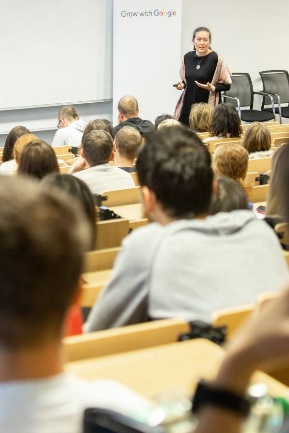 Studenti ekonomicko-správní fakulty se mohli během roku 2018 setkat s významnými lidmi z praxe a doplnit tak své znalosti z přednášek. Koncem října přijel studentům přednášet Karel Habsbursko-Lotrinský na téma stoletého vývoje střední Evropy od nadnárodní habsburské monarchie k modernímu regionu. V prosinci předávala studentům své zkušenosti s transformací pracovního trhu a digitalizací Taťána le Moigne, ředitelka české, slovenské a maďarské pobočky Google. Besedy s osobnostmi jsou cíleným obohacením výuky na fakultě. Ekonomicko-správní fakulta Masarykovy univerzity v roce 2018 prošla zásadním procesem reakreditace studijních programů v souvislosti s nabytím účinnosti novely vysokoškolského zákona. Uvedeným se  podařilo nastavit nový koncept studijní nabídky na ESF MU. Byla rovněž dokončena soustava příslušných vnitřních předpisů o interní evaluaci studijních programů na ESF MU, které reflektující příslušné normy MU. Ve vazbě na výše uvedené byly v roce 2018 učiněny kroky spojené s budováním systému zajištěním kvality a nově byla zřízena fakultní Rada studijních programů jako platforma pro interní diskusi a evaluaci studijních programů.V roce 2018 byly nastartovány inovace systému přijímacího řízení na fakultě, který bude zaveden v roce 2019. Ve vazbě na dlouhodobou prioritu v podobě snižování studijní neúspěšnosti bylo zásadním bodem i zahájení činnosti fakultních i oborových/programových garantů studijní úspěšnosti.V roce 2018 nadále probíhala jednání o nastavení dvouoborového mezifakultního studia v anglickém jazyce i podpora rozšíření nabídky studijních oborů s přímou účastí zahraničních univerzit ve Francii, Itálii, Portugalsku či Finsku. ESF MU se daří udržovat počty výjezdů studentů do zahraniční a zvyšovat počet zahraničních studentů, kteří jsou přijati jako prezenční studenti do magisterských navazujících programů v angličtině, či přijíždějí na studijní pobyt (celkově se jedná o více než 200 studentů ročně). V roce 2018 se podařilo rozšířit síť nových partnerů programu Erasmus+ a fakulta se prezentovala na mezinárodních veletrzích (např. Vietnam, Rusko či Nizozemsko).V rámci přípravy reakreditace programů doktorského studia byla aktualizována struktura povinných předmětů společného základu a oborově specifických předmětů doktorského studia. V souladu s nařízením vlády byla zavedena povinnost zahraniční stáže či jejího ekvivalentu, a byly rovněž ustanoveny jednotné standardy Ph.D. studia na ESF MU pro oblast dlouhodobých stáží. Fakulta tak i nadále v rámci Ph.D. studia podporuje spolupráci studentů s aplikační praxí a trhem. Zásadní kvalitativní změnou v oblasti vědy a výzkumu na ESF MU roce 2018 je vysoký nárůst počtu projektů podpořených z prestižních grantových schémat a to především z Horizontu 2020. Na konci roku 2018 měla fakulta v realizaci či schválení čtyři projekty H2020, a to včetně spolupráce s velkou průmyslovou firmou Gorenje Group (Slovinsko). Rovněž získala jako jediná v ČR podporu pro projektový záměr z oblasti socioekonomických věd pod názvem Nová mobilita – vysokorychlostní dopravní systémy a dopravní chování populace, a to v rámci výzvy Dlouhodobá mezisektorová spolupráce (program OP VVV); zde je ESF MU na pozici hlavního koordinátora a spolupracuje kupříkladu s Univerzitou Karlovou, Českými dráhami či firmou Siemens.V oblasti partnerství získala ESF MU novou podporu ve společnostech ABSL a IBM Slovakia. Významným úspěchem je i navázání spolupráce ve formě Memorand o spolupráci se společností ABB, s.r.o. a Blue Shield International. Studenti ESF MU nejvíce pocítili utužení spolupráce s významným partnerem fakulty, společností KPMG, a to zavedením tzv. čtecích koutků v prostorách fakulty. Neméně významným počinem je i zapojení do celostátní soutěže Ekonomická olympiáda, které se ESF MU stala v roce 2018 partnerem. V oblasti aktivit pro veřejnost se ESF MU zapojila, spolu s dalšími fakultami MU, do pilotního projektu MiniErasmus. V rámci tohoto projektu měli středoškoláci možnost vyzkoušet si studium na vysoké škole na vlastní kůži. Fakulta dále organizuje TopSeC neboli Top Students Centre, který nabízí studentům z celé MU jedinečnou příležitost setkávat se s experty z oboru, vyzkoušet si nanečisto výběrová řízení, zapracovat na soft skills a získat zajímavé poznatky z praxe. V roce 2018 byly pro studenty připraveny workshopy firem Ernst&Young, Delloitte a Bisnode, prostřednictvím exkurze mohli účastníci navštívit sídlo Vienna Insurance Group ve Vídni či logistické centrum společnosti Lidl v Měříně.Své prostory ESF MU nabídla také ke slavnostnímu aktu uctění 100letého výročí československé státnosti a v rámci projektu JMK 100 lip – 100 oslav zde byla zasazena jedna ze sta lip srdčitých. Mediálně nejvíce sledovanými návštěvami roku 2018 na ESF MU byly přednášky Karla Habsbursko-Lotrinského, či ředitelky české pobočky společnosti Google Taťány le Moigne.Fakulta informatikyMladý informatik z Masarykovy univerzity pomáhal odstranit chyby v institutu CERN 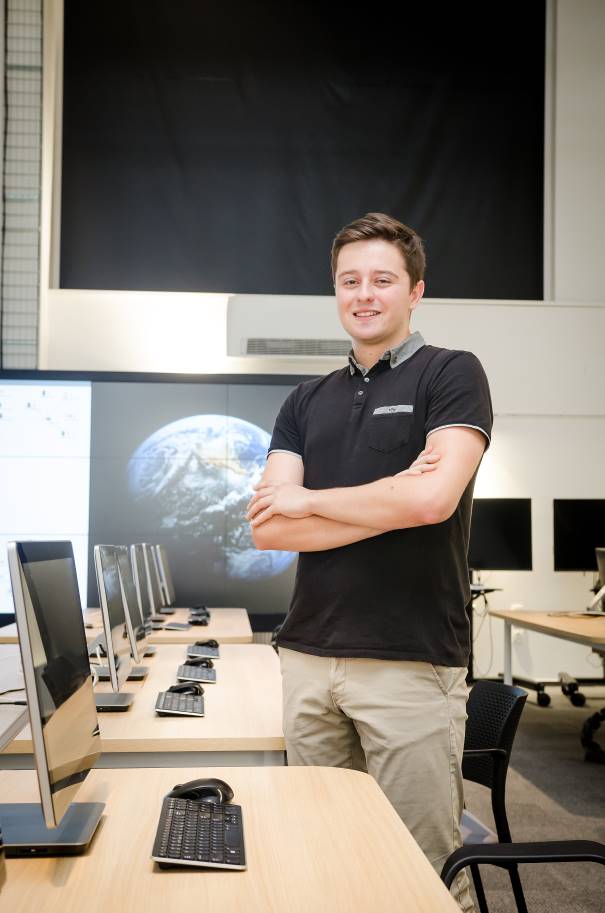 Filip Široký z fakulty informatiky uspěl na stáži v prestižním institutu CERN, ačkoliv je zatím pouze studentem bakalářského programu. V rámci ročního výzkumného pobytu pomohl zdokonalit práci tamních vědců, kteří pátrají po podstatě hmoty a vzniku vesmíru. Navrhl model, který zautomatizuje a vylepší kontrolu chyb v největším urychlovači částic na světě. Nyní plánuje, že se do CERN vrátí v rámci doktorského studia.Foto popisek: Filip Široký, student bakalářského studia FI MU a absolvent stáže v CERNV roce 2018 fakulta zaznamenala zvýšený zájem o bakalářské studium (počet přihlášek se meziročně zvýšil o 18 %), více než třetina uchazečů splnila kritéria pro prominutí přijímací zkoušky. Procentuální podíl studentů ze Slovenska v bakalářských a navazujících magisterských programech mírně narostl na 52 %. Fakulta od roku 2014 poskytuje nově přijímaným bakalářským studentům s výborným prospěchem u maturity z matematiky nebo s úspěchy ve špičkových soutěžích motivační stipendium ve výši 7 000 Kč. Za výborný prospěch studenti mohou získat prospěchové stipendium. V jarním semestru na něj dosáhlo 136 studentů, v podzimním semestru 106 studentů.Fakulta v roce 2018 úspěšně dokončila proces akreditace nových studijních programů. Tři navazující studijní programy bude nyní možné plnohodnotně studovat v angličtině. Nově je také otevřena možnost studia jednooborového učitelství informatiky.FI ustanovila v roce 2018 nový stipendijní program pro zvýšení atraktivity doktorského studia, v jehož rámci je z vnitřních prostředků FI navyšována částka pravidelného doktorského stipendia všem doktorským studentům prvního ročníku a těm ve vyšších ročnících, kteří mají kvalitní publikované výsledky. Poprvé byla podle tohoto programu navyšována stipendia o pevnou měsíční částku 3 700 Kč od února 2018. Spolu se základním stipendiem a prostředky specifického výzkumu nyní fakulta aktivním doktorandům s výsledky dává stipendium v celkové výši nejméně 18 700 Kč. Dále úspěšně pokračují speciální výzvy v rámci již zavedeného stipendijního programu na podporu talentovaných studentů doktorského studia, v rámci něhož je možné vytvořit omezený počet lépe placených pozic pro talentované doktorské studenty. Prostředky pro tyto pozice jsou získávány z rozpočtů kateder, z projektů a z příspěvků průmyslových partnerů FI.V závěru roku 2018 v rámci Sdružení průmyslových partnerů spolupracovalo s fakultou již 30 firem: 4 firmy v kategorii Strategický partner, 10 firem v kategorii Partner, 16 firem jako SME partner. Nadále je kladen výrazně větší důraz na úspěšně obhajované závěrečné práce ve spolupráci FI a firem. Ve spolupráci s firmami bylo v roce 2018 úspěšně obhájeno 39 bakalářských prací a 68 diplomových prací.Strategickým partnerem může být jen firma podporující adresně výzkum Ph.D. studentů, a to stipendiem v minimální výši 10 tisíc Kč měsíčně. Od roku 2016 se podařilo navýšit počet takto podporovaných pozic ze 4 na 10. Zvláštní pozornost je také věnována absolventům, kteří jako zaměstnanci řady úzce s fakultou spolupracujících firem poskytují zpětnou vazbu, a to například součinností na akreditacích inovovaných studijních programů fakulty.V rámci standardních výjezdů (primárně Erasmus+, ale i individuální smlouvy) vyjelo na zahraniční studium celkem 59 studentů a další 3 na pracovní stáže, 47 zahraničních studentů pak v rámci mobilitních programů na fakultu přijelo. V programech realizovaných v angličtině na fakultě studovalo 38 zahraničních studentů (vč. Ph.D., bez započítání studentů ze Slovenska). Potěšující je i úroveň zpracování závěrečných prací v angličtině, přes polovinu diplomových prací a přes třetinu bakalářských prací bylo úspěšně obhájených v angličtině (u Ph.D. je to 100 %). Fakulta se rovněž snažila udržet komunikace s absolventy, v jarním semestru 2018 byl absolventů FI rozeslán první newsletter v angličtině. Na sociální síti LinkedIn čítá skupina absolventů FI přes 1 500 členů (z více než 5 000 absolventů FI). Pracovníci FI MU v roce 2018 získali a začali řešit 6 projektů GA ČR (5 standardních, 1 mezinárodní projekt s Německem), 2 projekty TA ČR, dále 1 projekt MPO – OP PIK, MŠMT – Mobility, MŠMT OP VVV 
(v roli partnera na MU s ÚVT), Jihomoravský kraj, Ministerstvo kultury – NAKI II a 2 mezioborové projekty GAMU. Do svých řad akademických pracovníků fakulta získala prof. Daniela Kráľe přicházejícího z University of Warwick, a to na nově ustanovenou profesorskou pozici Donald Ervin Knuth Professor chair díky novému grantovému schématu Masaryk Award in Science and Humanities (MASH). V roce 2018 úspěšně ukončili habilitační řízení 2 zahraniční pracovníci. Na fakultě působilo 5 postdoc pracovníků původem ze zahraničí. Fakulta sociálních studiíSociologové složili aktuální obraz Čechů na základě výzkumu postojů a hodnot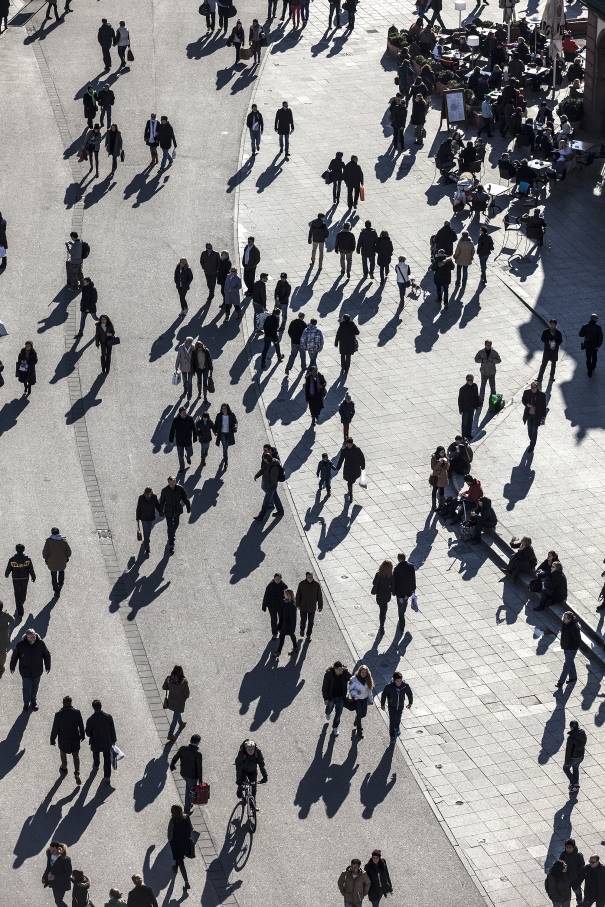 Dlouhodobý výzkum sociologů Masarykovy univerzity ukazuje vývoj postojů a hodnot Čechů od roku 1991. Podle výzkumu se Češi ještě nikdy necítili šťastnější, na historickém minimu je naopak jejich mezilidská důvěra. Do tzv. Evropské studie hodnot sbírají sociologové data spolu s dalšími evropskými zeměmi v pravidelných intervalech devíti let. Pod záštitou Ústavu populačních studií pak analyzují pohledy obyvatel na nejrůznější aspekty jejich života – rodinu, práci, náboženství nebo mezilidské vztahy. Výsledkem je obsáhlá pramenná publikace s názvem Hodnoty a postoje v České republice 1991–2017. Na Fakultě sociálních studií MU studovalo v roce 2018 2 825 studentů v bakalářských a navazujících magisterských oborech. V roce 2018 FSS realizovala přeměnu oborů na studijní programy, přičemž ji využila jako příležitost k větší diverzifikaci studijních plánů i k inovaci některých původních oborů. V bakalářském studiu byla přeměna ukončena již v roce 2018, u magisterského bude dokončena v první polovině roku 2019.Rok 2018 se nesl v duchu oslav 20. výročí založení fakulty, jež fakulta využila k posílení vnitřní soudržnosti i v budování vztahů s veřejností i s absolventy. Při příležitosti výročí zorganizovala FSS sérii akcí pro akademickou obec i veřejnost, mezi nimi absolventský sraz či hudební festival. V rámci oslav byla také odhalena busta zakladatele fakulty, emeritního děkana prof. Iva Možného.V rámci Dne fakulty 19. dubna udělila FSS každoroční Cenu I. A. Bláhy autorům nejlepších bakalářských prací. Cenu obdrželo 9 studentů, jeden za každou z kateder fakulty. Cena je spojena se stipendiem a vystoupením na studentské konferenci. V listopadu se na fakultě uskutečnil 10. ročník Multimediálního dne, který pořádá Katedra mediálních studií a žurnalistiky ve spolupráci s Asociací středoškolských klubů české republiky. Fakulta dlouhodobě vyniká rozsahem svých kurzů a studijních programů v angličtině. V roce 2018 byl zahájen druhý ročník studia bakalářského studijního programu v anglickém jazyce International Relations and European Studies, do něhož se zapsalo 34 studentů. Obor Conflict and Democracy Studies, navazující magisterský program politologie, byl propagován online na tuzemských i zahraničních portálech i na zahraničních veletrzích. Díky realizaci projektů z Fondu rozvoje MU byla na FSS rozšířena výuka cizojazyčných předmětů o nové kurzy Introduction to Linear Models (program Mezinárodní teritoriální studia) a European societies (program Sociologie).V roce 2018 proběhl již sedmý ročník Letní školy energetické bezpečnosti v Telči, organizované Katedrou mezinárodních vztahů a evropských studií FSS MU. V říjnu proběhl v Telči 17. Mezinárodní interdisciplinární seminář European Graduate School for the Social Sciences za účasti studentů ELTE univerzity v Budapešti, Jagellonské univerzity v Krakově, Karlovy univerzity, Komenského univerzity v Bratislavě, Masarykovy univerzity, Univerzity v Rijece, Univerzity ve Vídni, Univerzity v Zagrebu a Univerzity v Zadaru.Mgr. Jakub Drmola, Ph.D., a Mgr. Bc. Karel Svačina, M.A. Ph.D. se stali vítězi každoroční soutěže o získání postdoktorského publikačního grantu EDIS. Soutěž je určena absolventům doktorského studia na FSS, jejím cílem je podpora publikační činnosti mladých vědeckých pracovníků a prezentace výsledků dosažených na FSS. Za tímto účelem byla také založena edice monografií EDIS určená k prezentaci disertačních prací.Sloučením Oddělení pro výzkum a doktorské studium a Úseku projektové podpory vzniklo Oddělení pro výzkum a projektovou podporu na Fakultě sociálních studií MU. Cílem vzniku oddělení bylo posílení kvality projektové podpory a lepší využití know how v oblasti projektové podpory. Se vznikem oddělení vznikly nové webové stránky, které poskytují souhrnné informace pro navrhovatele projektů. Díky možnosti odebírání newsletteru se relevantní informace z projektové oblasti dostávají pravidelně k cílové skupině.Centrum pro výzkum psychoterapie při Katedře psychologie FSS MU uspořádalo v květnu již 6. psychoterapeutické sympozium, které se od tohoto ročníku profiluje jako Sympozium o výzkumu a praxi v psychoterapii. Tematicky se 6. ročník věnoval případovým studiím. FSS MU aktivně spolupracuje s neziskovými organizacemi, a to především realizací společných projektů. Například spoluprací s Lipkou – školským zařízením pro environmentální vzdělávání, mimo jiné na rozvoji sociálních a občanských kompetencí žáků ZŠ a SŠ prostřednictvím vzdělávání k udržitelnému rozvoji.Dále se FSS MU podílí na vytvoření a ověření programů pro pedagogy a žáky SŠ, které povedou k rozvoji kompetencí pro demokratickou kulturu. Ve spolupráci s Centrem pro studium demokracie a kultury se zaměřuje zejména na budování hodnot lidské důstojnosti a lidských práv, hodnot demokracie a právního státu a kritické pochopení světa. Katedra sociologie spolupracuje s neziskovou organizací NESEHNUTÍ Brno na řešení projektu OP VVV: Schools of Equality: rovnost začíná ve škole. Studenti a vyučující Katedry politologie FSS MU se podílí na pokračování projektu Zvol si info – boj proti Fake news, na nějž navázal projekt Fakescape – edukativní úniková hra pro středoškoláky.  Katedra environmentálních studií FSS MU se spolupodílela na organizaci 44. ročníku Mezinárodního filmového festivalu Ekofilm. V porotě zasedla i významná izraelská režisérka a vysokoškolská pedagožka Yael Perlov, či bývalý ministr životního prostředí Ladislav Miko. Ekofilm navštívilo více než 5 000 diváků. Fakulta sportovních studiíOdborníci z fakulty sportovních studií přinesli zásadní zjištění: o nadváze středoškoláků rozhoduje domácí zázemí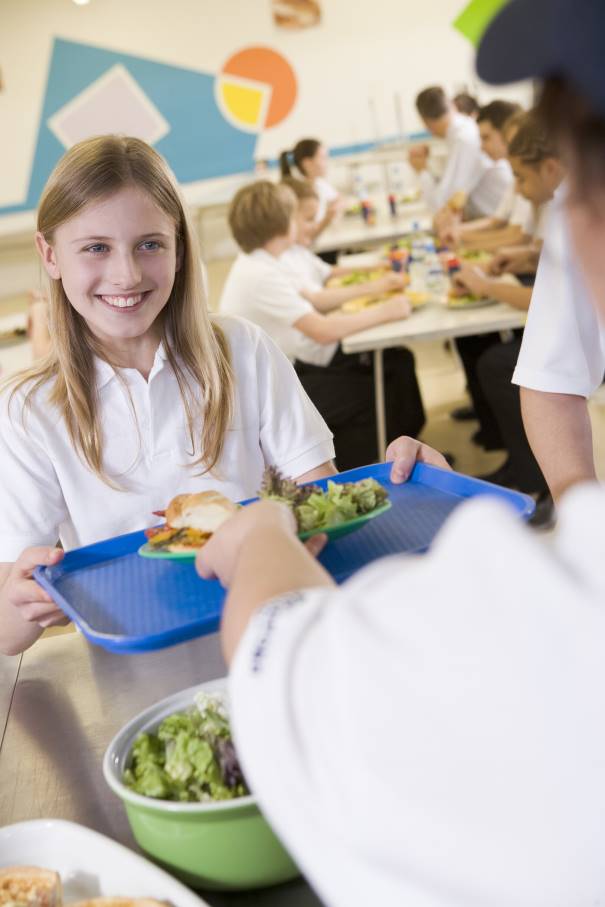 Výzkumníci z fakulty sportovních studií již několik let měří fyzické parametry českých středoškoláků, v roce 2018 přinesli na základě výzkumu několik zásadních zjištění. Zejména důkaz, že na tělesný vývoj mladistvých má vliv socioekonomický status rodiny. Během tří let se do měření zapojilo asi pět tisíc středoškoláků z moravských středních škol a učilišť ve věku mezi 17 a 21 lety. Výsledná data ukazují, že studenti z učilišť bývají menší a obéznější než ti z maturitních škol. Nejčastějšími problémy vedoucími k obezitě jsou vynechávání oběda a vynechávání tělocviku. V roce 2018 studovalo na Fakultě sportovních studií MU 836 bakalářských studentů a 387 studentů v navazujících magisterských oborech. V doktorském studijním programu studovalo 66 studentů. Fakultu v roce 2018 úspěšně absolvovalo 361 absolventů.Největší zájem uchazečů byl v bakalářském studiu o obory Fyzioterapie, Management sportu a Tělesná výchova a sport, směr Trenérství. V navazujícím magisterském studiu byla poptávka všech oborů vyrovnaná. Podíl uchazečů z jiných vysokých škol do navazujícího magisterského studia tvořil třetinu všech podaných přihlášek.V roce 2018 fakulta úspěšně reakreditovala stávající bakalářské studijní obory, které se transformovaly do nového studijního programu Tělesná výchova a sport s jednotlivými specializacemi. Studenti se tak v roce 2019 budou moci přihlašovat do tohoto studijního programu s možností výběru specializace jako např. regenerace a výživa ve sportu, trenérství atd. V rámci projektů OPVVV MUNI 4.0 byla připravena akreditace nového bakalářského studijního programu Osobní a kondiční trenér. Reakreditovány byly také magisterské studijní programy. V rámci CŽV byly na fakultě realizovány kurzy nově získaných akreditací a udělených autorizací: CORE TRAINING s využitím balančních úsečí Bossa a Bosu® a Zdravotník zotavovacích akcí. V návaznosti na to fakulta aktualizovala dohody o spolupráci s trenérskými svazy, asociacemi a kluby na vzdělávání trenérů a vytvořila novou koncepci nabídky celoživotního vzdělávání.V roce 2018 vzrostla publikační činnost akademických pracovníků fakulty, vyšlo 50 článků v časopisech, byly vydány 4 odborné publikace, 7 kapitol v odborných publikacích a 53 článků ve sbornících.Ve sledovaném období fakulta podala 88 návrhů projektů do fakultních, univerzitních, národních i mezinárodních grantových schémat. Prostřednictvím inovačního voucheru (OP PIK) pokračoval smluvní výzkum s firmou Aries. Dále byla zahájena realizace celofakultního projektu Pohybová aktivita, kognitivní funkce a vybrané aspekty zdatnosti dětí ve věku 10–11 let financovaného MŠMT. Fakulta sportovních studií se spoluřešitelsky podílela na projektu OP VVV Kvalitní inkluzivní vzdělávání žáků se speciální vzdělávacími potřebami na základní a střední škole a dále byla partnerem v projektu NASME (Erasmus+), jehož hlavním cílem je sdílení dovedností v oblasti sportovního managementu.V roce 2018 byl ustaven Panel pro etiku výzkumu na FSpS MU, který se vyjadřuje k etickým aspektům výzkumu s lidskými subjekty. FSpS ve spolupráci s PdF zorganizovala akci Studentská akademie psychomotoriky 2018 s podtitulem We like to move it. Studentská akademie se koná každoročně v jiné zemi pod záštitou Evropského fóra psychomotoriky (EFP), do Brna se na akademii sjelo šedesát studentů psychomotorických oborů a odborníků z oblasti psychomotorické terapie z deseti evropských zemí.V roce 2018 FSpS rozvíjela spolupráci se zahraničními institucemi, byly podepsány tři nové smlouvy s partnerskými univerzitami ve Finsku, Číně a dále na Slovensku.V rámci mobilitních programů vycestovalo 33 studentů, 14 akademických a 5 neakademických pracovníků. Vzrostl počet přijíždějících zahraničních studentů na 64 a přicestovalo 12 zaměstnanců zahraničních univerzit, kteří absolvovali výukový pobyt nebo školení. Fakulta zahájila spolupráci s Beijing Sport University, na jejímž základě studuje v akademickém roce 2018/2019 osmnáct studentů z této univerzity část speciálně připraveného studijního programu Rozhodčí fotbalu. Podařilo se rozšířit i nabídku letních škol. Kromě již tradičního letos šestého ročníku Sumer School of Combatives měla v roce 2018 premiéru Summer School of Sport and Exercise Sciences.Během roku 2018 FSpS pořádala nebo se podílela na organizaci mnoha akcí celospolečenského přesahu. Organizačně nejnáročnější událostí bylo zajištění Českých akademických her. FSpS pořádala v rámci Českých akademických her první ročník konference Vzpírání a kondiční příprava v silových sportech. Na fakultě se odehrál Metrostav handbike cyklomaraton, ve spolupráci s partnery v regionu byly uspořádány i další  sportovní, charitativní a vzdělávací akce pro veřejnost včetně Speciální olympiády, Brno Juggling Convention, Setkání s olympioniky, Masaryk run, Cafe s Coachem, Dětský den krtka s hrochem, Den psychomotoriky či Fyziosobota.Úspěšnou premiéru měla akce Campus day, kterou FSpS spolupořádá s ostatními středisky Univerzitního kampusu Bohunice. Při této akci se mají možnost zaměstnanci a studenti všech kampusových součástí neformálně setkat při sportovním a kulturním programu.Středoevropský technologický institutCEITEC založil alianci vědeckých institucí s cílem zvýšit své standardy na úroveň západní Evropy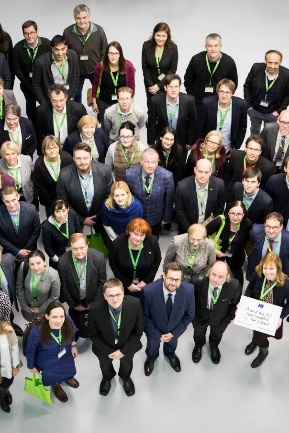 Do vědeckých center v zemích střední a východní Evropy se v posledních deseti letech rozsáhle investovalo, přesto stále přetrvávají rozdíly v celkovém vědeckém výkonu ve srovnání se západní Evropou. Zlepšit tuto situaci chce nové konsorcium, které se ustavilo pod vedením CEITEC MU. Výzkumné organizace ze zemí střední a východní Evropy vytvořili Alliance4Life a chtějí se systematicky věnovat zlepšování svého fungování a přispět k pozitivním změnám na národních úrovních. V roce 2018 měl ústav CEITEC MU 307 vědeckých a technických pracovníků (FTE), z toho více než třetinu tvoří cizinci a polovinu ženy. Institut připravil HR strategii a akční plán v souladu s HR Excellence in Research (HR Award) ke zlepšení podmínek práce všech pracovníků a kariérní řád. Zavedly se principy tzv. tenure pozic pro zvýšení kariérní jistoty vědců a výstupní dotazníky pro zpětnou vazbu. Vědci z CEITEC MU publikovali v roce 2018 cca 300 článků v prestižních recenzovaných vědeckých časopisech, z nichž více než 51 % bylo v časopisech patřících mezi 25 % nejlepších oborových periodik. CEITEC představuje asi třetinu vědeckého výkonu MU dle Nature Indexu.Tým strukturních virologů Pavla Plevky zkoumal protilátku ničící virus klíšťové encefalitidy. Mapování životního cyklu virů a struktury umožní hledat látky, které mohou infekci zastavit. Výsledky publikovali v Nature Communications. Tým v čele s Helene Robert Boisivon s vědci z IST institutu a Freiburské univerzity popsali funkci hormonu auxin, který hraje roli ve vývoji rostlin. Podílí se na regulaci vývoje embrya, které ho v určité fázi růstu začne samo produkovat. Zjištění bylo zveřejněno v Nature Plants. Lepší možnosti určování struktury biomolekul přinesl nový přístup k měření a počítačový algoritmus od Thomase Evangelidise a Kostase Tripsianese z výzkumné skupiny Interakce proteiny-DNA. Práci o novém využití nukleární magnetické rezonance zveřejnil Nature Communications.Výzkumná skupina Lukáše Trantírka popsala vývoj in-cell NMR technologie, která umožňuje charakterizaci struktur nukleových kyselin na atomární úrovni v komplexním prostředí jader živých lidských buněk. Výsledky byly publikovány v mezinárodním vydání Angewandte Chemie. Publikace byla označena fórem F1000Prime jako práce mimořádného významu.Marek Mráz získal prestižní ERC grant na výzkum chronické lymfatické leukémie, na který bude moci čerpat prostředky ve výši 1.5 mil. EUR. Také obdržel prestižní Cenu Neuron pro mladé nadějné vědce za medicínu od Nadačního fondu Neuron. Ocenění dostal za výzkum zaměřený na B buněčné lymfomy a za poznání tzv. BCR signalizační dráhy.Gabriela Pavlasová, Ph.D. studentka LF MU z výzkumné skupiny Marka Mráze, obdržela ocenění Discovery Award 2017 za zkoumání funkce molekuly CD20, která se vyskytuje na povrchu leukemických buněk.Zdeněk Farka z výzkumné skupiny Petra Skládala byl oceněn Cenou Jean-Marie Lehna pro mladé vědce v oblasti chemie za výzkum detekce různých látek vč. bakterie salmonely.CEITEC MU koordinuje partnerství Alliance for Life Sciences 10 výzkumných univerzit a ústavů z devíti zemí střední a východní Evropy. Cílem je zlepšit strategické řízení institucí a přispět k pozitivním změnám na národních úrovních.Ve spolupráci s VIB Gent se realizovala první fáze projektu PASSAGE, která byla podpořena výzvou H2020 Teaming Phase I. Podařilo se nastavit fungování partnerství a připravit projekt v řádu desítek milionů eur do H2020 Teaming Phase II, kde bude klíčová realizace a posílení excelentního výzkumu.Mezi nejprestižnější zahraniční projekty za rok 2018 patří projekt RNADIAGON (MSCA-RISE), kde je Ondřej Slabý koordinátorem mezinárodního konsorcia sedmi partnerů. Jediné dva H2020 Widening Fellowships granty udělené v Česku míří k Panagiotisi Alexiou a Jaclyn Quin na CEITEC MU, jenž uspěl ve společenské výzvě H2020-Health jako partner s projektem MyPal a v H2020 programu pro výzkumné infrastruktury s projektem EPIC-XS. Excelentní výzkum je podporován přes schéma EXPRO Grantové agentury ČR, kde za CEITEC MU uspěly dva projekty. Finanční podporu získaly také další dva projekty podané do výzvy OP VVV, SINGING PLANT a A-C-G-T.Ústav výpočetní technikyNárodní cvičení Cyber Czech se nově zaměřilo na obranu záchranářských systémů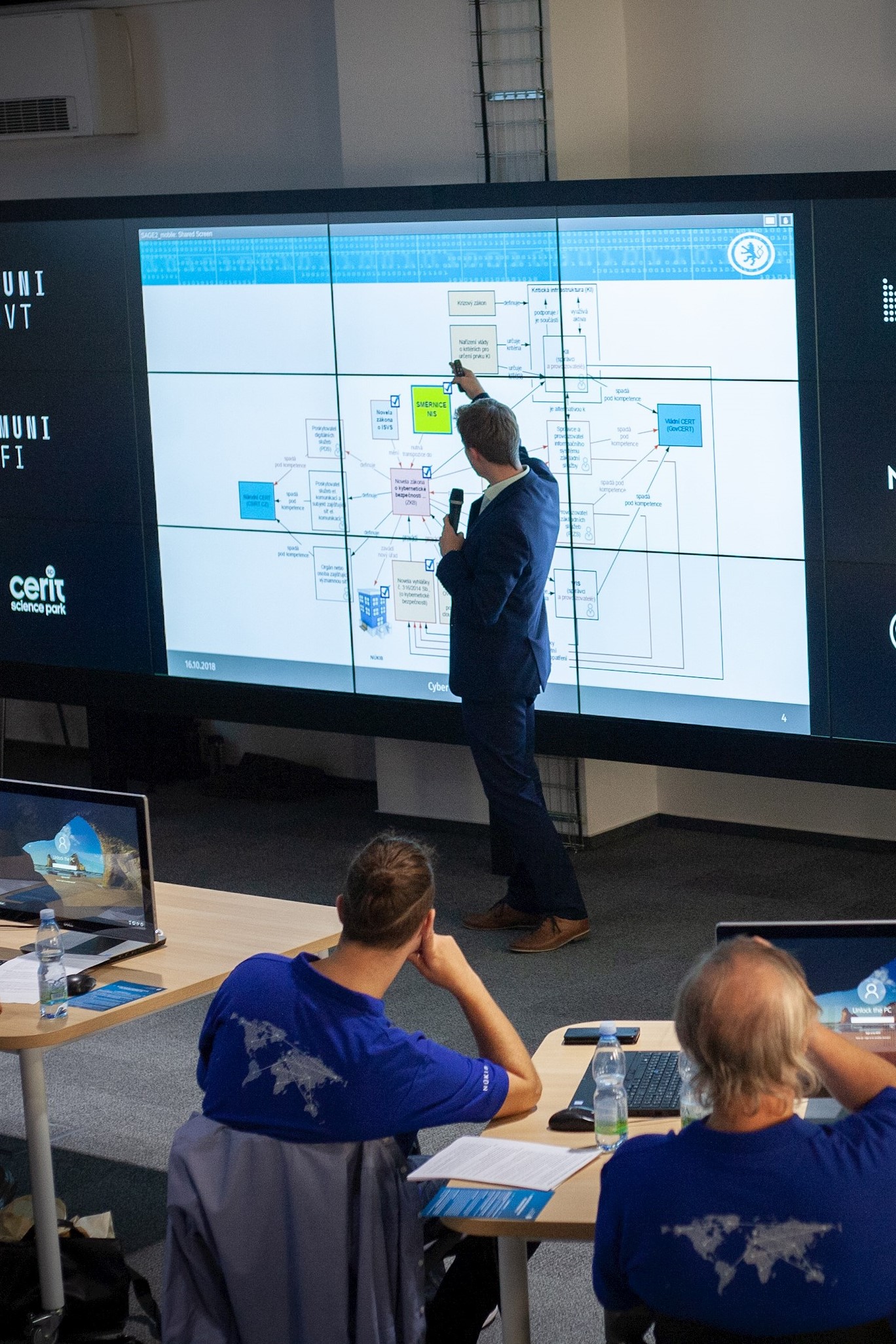 V říjnu 2018 proběhlo v Brně národní kyberbezpečnostní cvičení Cyber Czech, jeho nový scénář se zaměřil na obranu záchranářských systémů. Bezpečnostního cvičení se zúčastnilo celkem dvacet čtyři obránců, kteří byli vybráni napříč orgány veřejné správy, jejichž činnost souvisí se záchranářskými systémy. Oproti předchozím ročníkům se měnily některé technologie a využily se nové útočné postupy. Bezpečnostní cvičení pravidelně pořádá Národní úřad pro kybernetickou a informační bezpečnost (NÚKIB) ve spolupráci s Masarykovou univerzitou. Ústav výpočetní techniky spojuje pod jednou střechou výzkum v oblasti kyberbezpečnosti a e-infrastruktur s provozem, koncepčním rozvojem a metodickým dohledem nad informační infrastrukturou MU (s výjimkou provozu agend IS MU). Toto unikátní spojení výzkumu a rozsáhlého servisního zázemí umožňuje jak poskytovat špičkové služby, tak i realizovat výzkum a vývoj s vysokou společenskou hodnotou.V oblasti kyberbezpečnostního výzkumu byla v roce 2018 zahájena realizace OP VVV projektu Centrum excelence pro kybernetickou kriminalitu (C4E), koordinovaného ÚVT – týmem CSIRT MU – a zapojujícího týmy z FI MU a PrF MU ve špičkové výzkumné prostředí, integrující informatiku s právními a sociologickými aspekty kyberbezpečnosti. Rozvoj C4E je aktuálně podpořen 10 projekty, z čehož jsou 3 mezinárodní; 4 nové projekty byly přijaty v roce 2018. Bezpečnostní tým CSIRT MU se rovněž věnuje problematice zvyšování gramotnosti v oblasti kyberbezpečnosti, a to jak na MU, tak i školením týmů dalších vysokých škol a rovněž úzkou spoluprací s NÚKIB.ÚVT koordinoval společný projekt Komplexní řešení ochrany osobních údajů v prostředí vysokých škol všech 26 veřejných vysokých škol, v jehož rámci byla připravena řešení v oblastech interní legislativy, právních doporučení, metodik, mapování a evidence procesů zpracování osobních údajů, přípravy informačních systémů, výzkumných dat, vzdělávání a informovanosti uživatelů a dalších v souladu s nařízením GDPR. Na univerzitní úrovni proběhla i klasifikace úložišť z pohledu jejich využitelnosti pro ukládání dat s různou úrovní citlivosti a byla vydána odpovídající doporučení.V návaznosti na zavádění legislativy související s důvěrou v digitálním prostředí (eIDAS) ÚVT iniciovalo ve spolupráci se sdružením CESNET vytvoření systémové infrastruktury pro práci se soukromými klíči a certifikáty pro kvalifikovaný digitální podpis a současně konsorcia 14 vysokých škol, které se k této iniciativě v roce 2018 přihlásily. ÚVT převzal zastoupení ČR v projektu OpenAIRE Advance (v roli National Open Access Desk), v jehož rámci se řeší problematika otevřenosti a ověřitelnosti veřejně financovaného vědeckého bádání, zpřístupňování publikací v režimu Open Access a výzkumných dat v režimu Open Data. V rámci řešení dlouhodobé ochrany digitálních dat se ÚVT rovněž podílí na přípravě certifikované metodiky bit-level ochrany. Komplementární k těmto aktivitám je práce na zajištění portfolia potřebných elektronických informačních zdrojů, zejména ve spolupráci s CzechLib.Z pohledu dalšího rozvoje podpory ekonomických a personálních aktivit je klíčové rozhodnutí o zahájení tržních konzultací v oblasti technické specifikace budoucího ekonomicko-personálního informačního systému univerzity. Byla zpracována koncepce zapouzdření jádra takového systému – s externím dodavatelem – do uživatelského rozhraní, vyvíjeného vlastními silami ÚVT. Cílem tržních konzultací bude ověřit podporu tohoto přístupu v aktuální nabídce dodavatelů příslušných systémů.Výzkumná infrastruktura CERIT-SC, součást ÚVT, v roce 2018 podpořila vznik integrované národní e-infrastruktury e-INFRA CZ, jejímiž dalšími součástmi jsou sdružení CESNET (koordinátor) a národní superpočítačové centrum IT4Innovation na VŠB-TUO. E-INFRA CZ byla koncem roku schválena vládou ČR jako jediná národní e-infrastruktura ČR a bylo rozhodnuto o rozsahu jejího financování. Pokračovalo řešení OP VVV projektů podpory investičních aktivit dvou výzkumných infrastruktur, CERIT-SC i ELIXIR CZ: Budování kapacit. Nejvýznamnějším výsledkem spojeného úsilí obou infrastruktur je vybudování a provoz mezinárodní autentizační a autorizační infrastruktury ELIXIR AAI, která v roce 2018 dosáhla uznání jako první infrastrukturní služba celoevropské výzkumné infrastruktury ELIXIR. Dalším významným výsledkem bylo zapojení do přípravy dvou H2020 projektů v roli vedoucích pracovních skupin (workpackage); oba projekty byly přijaty Evropskou komisí k financování. V projektu EOSC-Life pak byla ústavu svěřena odpovědnost za vybudování autentizační a autorizační infrastruktury pro celý cluster evropských výzkumných infrastruktur v oblasti věd o živé přírodě a lékařství.Seznam používaných zkratekUniverzitaAS MU		Akademický senát Masarykovy univerzityBIM		Informační model budovyBMS		Systém pro správu budovC4E 		Centrum excelence pro kybernetickou kriminalituCEITEC	Středoevropský technologický institutCELLIM	sdílená laboratoř Buněčného zobrazováníCERIT-SC	Centrum vzdělávání, výzkumu a inovací pro ICT	CERPEK	Centrum rozvoje pedagogických kompetencí	CJV		Centrum jazykového vzděláváníCSIRT-MU	bezpečnostní tým MU	CTT		Centrum pro transfer technologiíCZS		Centrum zahraniční spolupráceCŽV		celoživotní vzděláváníDSP		doktorský studijní programEDUC		European Digital UniverCity (konsorcium univerzit)EKV		Etická komise pro výzkumESF		Ekonomicko-správní fakulta MUEUSOC	letní škola European Graduate School for the Social SciencesFF		Filozofická fakulta MUFI		Fakulta informatiky MUFRMU		Fond rozvoje Masarykovy univerzityFSpS		Fakulta sportovních studií MUFSS		Fakulta sociálních studií MUGAMU		Grantová agentura Masarykovy univerzityHR4MU 	Rozvoj lidských zdrojů a mezinárodní orientace výzkumu na MU HS		hospodářské střediskoINET		ekonomicko-správní informační systémIP		institucionální podporaIS MU		Informační systém Masarykovy univerzityISAB MU	Mezinárodní vědecká rada Masarykovy univerzity	KC		Kariérní centrumKYPO		Kybernetický polygonLF		Lékařská fakulta MUMIMSA		Asociace mezinárodních studentů medicíny na Masarykově univerzitěMU/MUNI 	Masarykova univerzitaMUST week	Masaryk University Staff Training Week	OC MU		Obchodní centrum MUOPR		Odbor pro rozvoj Rektorátu MUPdF		Pedagogická fakulta MUP-Pool		Pregraduální program pro motivované studenty lékařstvíPrF		Právnická fakulta MUPřF		Přírodovědecká fakulta MURECETOX	Centrum pro výzkum toxických látek v prostředí	RMU		Rektorát Masarykovy univerzityRVH		Rada pro vnitřní hodnoceníŘVŘ		Řád výběrových řízeníSIMU+		Strategické investice Masarykovy univerzity do vzděláváníSKM		Správa kolejí a menzSPSSN		Středisko pro pomoc studentům se specifickými nároky (Teiresiás)SR MU		Správní rada Masarykovy univerzitySUPO		Systém úhrad pohledávekTopSeC	Top Students CentreTSP		Test studijních předpokladůU3V		Univerzita třetího věkuUCT		Univerzitní centrum TelčUKB		Univerzitní kampus BohuniceÚVT		Ústav výpočetní technikyVKS		Vnitřní kontrolní systémVMP		Vnitřní mzdový předpisVR MU		Vědecká rada Masarykovy univerzityOstatníABA		aplikovaná behaviorální analýzaAISEC		Mezinárodní sdružení studentů ekonomických a obchodních oborůAV ČR		Akademie věd České republikyAZV 		Agentura pro zdravotnický výzkum	bm		běžný metr, pomocná měrná jednotkaBOZP a PO	bezpečnost a ochrana zdraví při práci a požární ochrana	CESNET	Czech Education and Scientific NETwork, sdružení vysokých škol a Akademie věd ČRCV		životopisCZEchELib	Národní centrum pro elektronické informační zdroje	ČR		Česká republikaeIDAS		nařízení Evropské unie o elektronické identifikaci na vnitřním evropském trhuEIS		elektronický informační systémEIZ		elektronické informační zdrojeEK		Evropská komiseELSA		Evropské sdružení studentů právaEMBO		European Molecular Biology OrganizationERC		Evropská rada pro výzkumERIH+		European Reference Index for the Humanities	EU		Evropská unieEUA		European University AssociationEULETA	European Legal English Teachers' AssociationFN		fakultní nemocniceGA ČR		Grantová agentura České republikyGbps		gigabit za sekundu, jednotka přenosové rychlostiGDPR		Obecné nařízení o ochraně osobních údajůGIS		geografický informační systémH2020		rámcový program EU pro výzkum a inovaceIATEFL		Mezinárodní asociace učitelů angličtiny jako cizího jazykaICM		International Credit MobilityICT / IT		informační a komunikační technologie / informační technologieISEP		International Student Exchange ProgramsJMK		Jihomoravský krajKKOV		Klasifikace kmenových oborů vzděláníkm		kilometrMPO		Ministerstvo průmyslu a obchodu ČRMŠMT		Ministerstvo školství, mládeže a tělovýchovy ČRMV 		Ministerstvo vnitra ČRMZ		Ministerstvo zemědělství ČRNAFSA		National Association of Foreign Student AdvisersNÚKIB 		Národní úřad pro kybernetickou a informační bezpečnostOP PIK		Operační program Podnikání a inovace pro konkurenceschopnostOP VVV	Operační program Výzkum, vývoj a vzděláváníOP VaVpI	Operační program Výzkum a vývoj pro inovaceOP Z		Operační program ZaměstnanostOSN		Organizace spojených národůPO		prioritní osaRFID		radiofrekvenční identifikační systémRIV		Rejstřík informací o výsledcích výzkumu a vývojeRUV		Registr uměleckých výstupůSOČ		Středoškolská odborná činnostSoMoPro 	The South Moravian Programme for Distinguished Researchers	SR		Slovenská republikaSŠ		střední školaSVOČ		Studentská vědecká odborná činnostTA ČR		Technologická agentura České republikyTB		terabyteTGM		Tomáš Garrigue MasarykTIC		Turistické informační centrum města BrnaUK		Univerzita KarlovaUP		Univerzita Palackého v Olomouci	USA		Spojené státy americkéVaV		věda a výzkum / vědecko-výzkumnýVIB		Vlámský institut pro biotechnologieVUT		Vysoké učení technické v Brně(V)VŠ		(veřejná) vysoká školaWoS		Web of ScienceZŠ		základní školaOrganizační struktura MUFakulty	Právnická fakulta 		PrF	Veveří 158/70, 611 80 Brno	Lékařská fakulta		LF	Kamenice 753/5, 625 00 Brno	Přírodovědecká fakulta		PřF	Kotlářská 267/2, 611 37 Brno	Filozofická fakulta		FF	Arna Nováka 1/1, 602 00 Brno	Pedagogická fakulta		PdF	Poříčí 623/7, 603 00 Brno	Ekonomicko-správní fakulta	ESF	Lipová 507/41a, 602 00 Brno	Fakulta informatiky		FI	Botanická 554/68a, 602 00 Brno	Fakulta sociálních studií	FSS	Joštova 218/10, 602 00 Brno	Fakulta sportovních studií	FSpS	Kamenice 753/5, 625 00 BrnoVysokoškolské ústavy	Ústav výpočetní techniky		ÚVT		Botanická 554/68a, 602 00 Brno	Středoevropský technologický institut	CEITEC	Kamenice 753/5, 625 00 BrnoUniverzitní zařízení	Centrum jazykového vzdělávání	CJV	Komenského nám. 220/2, 662 43 Brno 	Archiv Masarykovy univerzity 			Žerotínovo nám. 449/3, 602 00 Brno 	Centrum zahraniční spolupráce 	CZS	Komenského nám. 220/2, 662 43 Brno 	Středisko pro pomoc studentům se specifickými nároky (Teiresiás) 	SPSSN	Komenského nám. 220/2, 662 43 Brno 	Centrum pro transfer technologií	CTT	Komenského nám. 220/2, 662 43 Brno 	Mendelovo muzeum 				Mendlovo náměstí 907/1a, 603 00 Brno 	Univerzitní centrum Telč			Náměstí Zachariáše z Hradce 2, 588 56 Telč 	Centrální řídící struktura projektu CEITEC			CEITEC-CŘS	Koliště 1965/13a, 602 00 Brno 	Správa kolejí a menz			SKM	Vinařská 471/5a, 603 00 Brno 	Nakladatelství (Munipress)			Rybkova 987/19, 602 00 Brno 	Správa Univerzitního kampusu Bohunice			SUKB	Kamenice 753/5, 625 00 BrnoKariérní centrum			KC	Komenského nám. 220/2, 662 43 BrnoRektorát	 			RMU	Žerotínovo nám. 617/9, 601 77 BrnoVýroční zpráva o činnosti Masarykovy univerzity za rok 2018Vydala Masarykova univerzita, Žerotínovo nám. 617/9, 601 77 BrnoEditorka: Šárka Řehořová, Odbor pro strategii, Rektorát MURedakce: Ivana Gerlová, Martina Vidová, Jana SobotkováProdukce: Pavla Hudcová, Odbor vnějších vztahů a marketingu, Rektorát MUDesign ediční řady: Milan Katovský, Kateřina Katovská Grafický návrh a DTP: Milan Katovský, Pavel KotrlaAutoři fotografií: CanStockPhoto, fotoarchivy MU a Magazínu MTisk: Náklad: 300 ks1. vydání, 2019© Masarykova univerzita, 2019Pelcová Marta, Mgr. Ph.D.New trends in bioanalytical approaches for personalized pharmacotherapy of schizophreniaPřírodovědecká fakulta MUNI / Lékařská fakulta MUNIVácha Martin, doc. RNDr. Ph.D.At the Cross-road of Magnetic Fields and Light: A New Perspective of Cell Clock Control.Přírodovědecká fakulta MUNI / Lékařská fakulta MUNI / CEITECKoledová Zuzana, Mgr. Ph.D.Deciphering the mechanisms of mammary epithelial branched pattern formation through iterative biological and mathematical modellingLékařská fakulta MUNI / Fakulta informatiky MUNIStehlíková Dana, Mgr. Ph.D.Herbaria manuscripta Bohemiae et Moraviae usque ad annum 1500 – databáze rukopisných herbářů do roku 1500 jako platforma ke studiu humanitních i přírodovědných disciplínFilozofická fakulta MUNI / Lékařská fakulta MUNI / Přírodovědecká fakulta MUNI / Centrum jazykového vzdělávání MUNI2017201852 mil. doručených e-mailů v roce 201755 mil. doručených e-mailů v roce 2018(tj. průměrně 143 tis. e-mailů denně)(tj. průměrně 152 tis. e-mailů denně)88 mil. e-mailů odmítnutých z bezpečnostních důvodů106 mil. e-mailů odmítnutých z bezpečnostních důvodů20172018171 700 dokladů v roce 2017177 700 dokladů v roce 2018(tj. 65 % z celkových 263 700 dokladů)(tj. 68 % z celkových 260 900 dokladů)